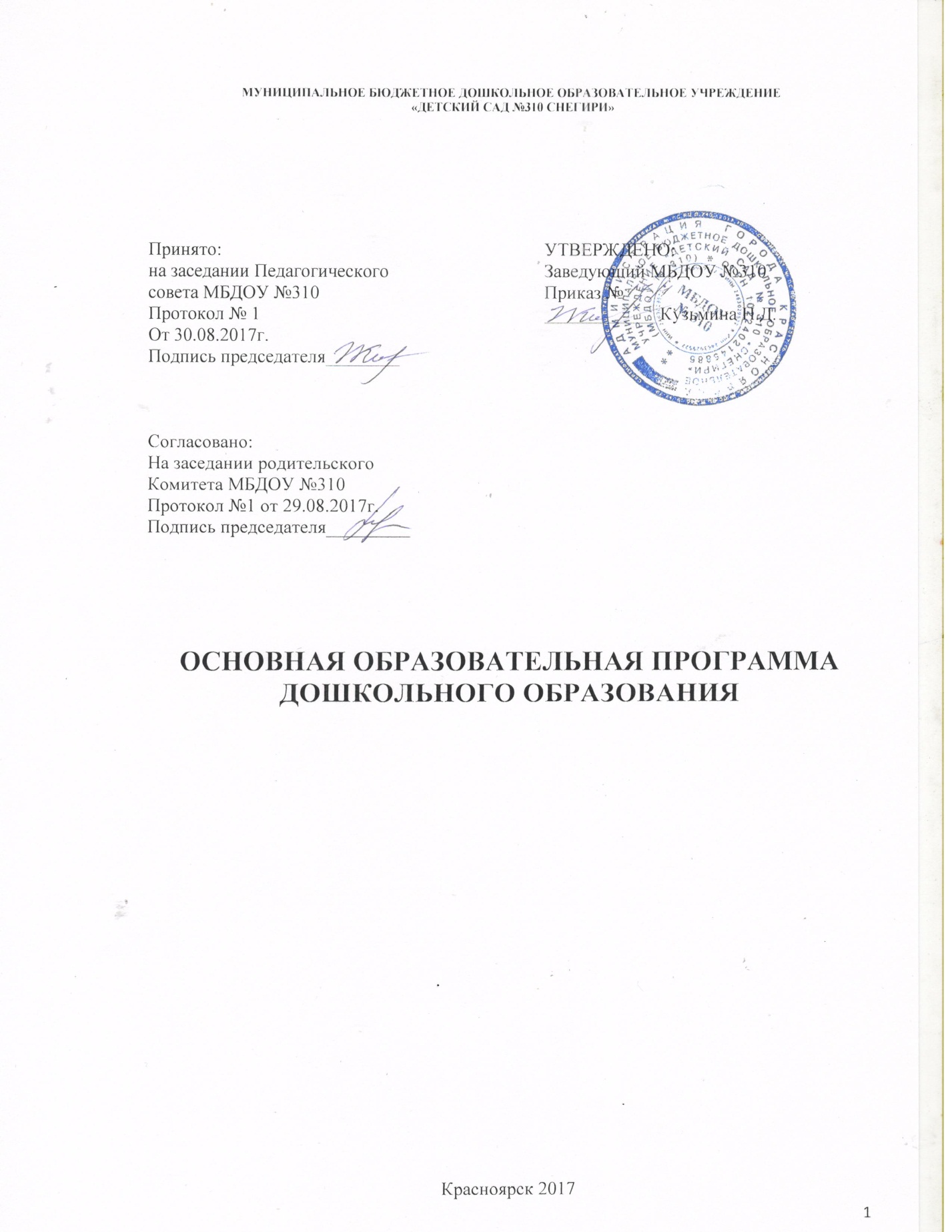 I.ЦЕЛЕВОЙ РАЗДЕЛ	1.1.Пояснительная записка1.1.1  Цели и задачи реализации ПрограммыОбразовательная программа разработана в соответствии с образовательной программой дошкольного образования «От рождения до школы» под редакцией Н.Е. Вераксы, Т.С. Комаровой, М.А. Васильевой и  следующими нормативными  документами:- Федеральный закон «Об образовании в РФ» от 29 декабря 2012 г. № 273-ФЗ- Приказ Министерства образования и науки РФ от 17 октября 2013 г. № 1155 «Об утверждении федерального государственного образовательного стандарта дошкольного образования» (Зарегистрировано в Минюсте РФ 14 ноября 2013 г. № 30384)- Постановление Главного государственного санитарного врача Российской Федерации от 15 мая 2013 г. № 26 г. Москва от «Об утверждении СанПиН 2.4.1.3049-13 «Санитарно- эпидемиологические требования к устройству, содержанию и организации режима работы дошкольных образовательных организаций» (Зарегистрировано в Минюсте России 29 мая 2013 г. № 28564)- Постановление Правительства Российской Федерации от 5 августа 2013 г.     № 662 «Об осуществлении мониторинга системы образования»- Приказ Министерства образования и науки РФ от 30 августа 2013 г. № 1014 «Об утверждении Порядка организации и осуществления образовательной деятельности по основным общеобразовательным программам – образовательным программам дошкольного образования» (Зарегистрировано в Минюсте России 26.09.2013 № 30038)- Приказ Министерства образования и науки РФ от 14 июня 2013 г. № 462 г. Москва «Об утверждении Порядка проведения самообследования образовательной организацией» (Зарегистрирован в Минюсте РФ 27 июня 2013 г. № 28908)- Комментарии к ФГОС от 28.02.2014 № 08-249- Устав МБДОУ № 310 	Программа определяет содержание и организацию образовательного деятельности на уровне дошкольного образования.Цель программы:развитие личности детей дошкольного возраста в различных видах общения и деятельности с учетом их возрастных, индивидуальных психологических и физиологических особенностей. Программа направлена на решение следующих задач:1. охраны и укрепления физического и психического здоровья детей, в том числе их эмоционального благополучия;2. обеспечения равных возможностей для полноценного развития каждого ребенка в период дошкольного детства независимо от места жительства, пола, нации, языка, социального статуса, психофизиологических и других особенностей (в том числе ограниченных возможностей здоровья);3. обеспечения преемственности целей, задач и содержания образования, реализуемых в рамках образовательных программ различных уровней (далее - преемственность основных образовательных программ дошкольного и начального общего образования);4. создания благоприятных условий развития детей в соответствии с их возрастными и индивидуальными особенностями и склонностями, развития способностей и творческого потенциала каждого ребенка как субъекта отношений с самим собой, другими детьми, взрослыми и миром;5. объединения обучения и воспитания в целостный образовательный процесс на основе духовно-нравственных и социокультурных ценностей и принятых в обществе правил и норм поведения в интересах человека, семьи, общества;6. формирования общей культуры личности детей, в том числе ценностей здорового образа жизни, развития их социальных, нравственных, эстетических, интеллектуальных, физических качеств, инициативности, самостоятельности и ответственности ребенка, формирования предпосылок учебной деятельности;7. обеспечения вариативности и разнообразия содержания Программ и организационных форм дошкольного образования, возможности формирования Программ различной направленности с учетом образовательных потребностей, способностей и состояния здоровья детей;8. формирования социокультурной среды, соответствующей возрастным, индивидуальным, психологическим и физиологическим особенностям детей;9. обеспечения психолого-педагогической поддержки семьи и повышения компетентности родителей (законных представителей) в вопросах развития и образования, охраны и укрепления здоровья детей.10. создание условий для развития представлений о социокультурных ценностях нашего народа, о планете Земля как общем доме людей, об особенностях ее природы, о социокультурных ценностях нашего народа, в процессе ознакомления  с природой и культурой родного края.1.1.2  Принципы и подходы к  формированию  Программы	В основу программы заложены следующие принципы: полноценное проживание ребенком всех этапов детства (младенческого, раннего и дошкольного возраста), обогащение (амплификация) детского развития;построение образовательной деятельности на основе индивидуальных особенностей каждого ребенка, при котором сам ребенок становится активным в выборе содержания своего образования, становится субъектом образования (далее - индивидуализация дошкольного образования);содействие и сотрудничество детей и взрослых, признание ребенка полноценным участником (субъектом) образовательных отношений;поддержка инициативы детей в различных видах деятельности;сотрудничество Организации с семьей;приобщение детей к социокультурным нормам, традициям семьи, общества и государства;формирование познавательных интересов и познавательных действий ребенка в различных видах деятельности;возрастная адекватность дошкольного образования (соответствие условий, требований, методов возрасту и особенностям развития);учет этнокультурной ситуации развития детей;принцип комплексно - тематического подхода к планированию образовательной деятельности с детьми раннего и дошкольного возраста. учет индивидуальных потребностей ребенка, связанных с его жизненной ситуацией и состоянием здоровья, в том числе с ограниченными возможностями здоровья.Программа основывается на следующих научно обоснованных подходах:Деятельностный подход  (А.Н. Леонтьев) рассматривает детскую деятельность, как форму деятельности, которая представляет собой активное взаимодействие ребенка с окружающим миром, в ходе которого происходит развитие его психики в онтогенезе. Учет ведущего вида деятельности и  активно-положительная мотивация ребенка в процессе деятельности, при  реализации которых происходит возникновение и формирование основных психологических новообразований человека на той или иной ступени его развития и закладываются основы для перехода к новой ведущей деятельности.Культурно-исторический подход (Л.С. Выготский) предполагает необходимость учёта интересов и потребностей ребёнка дошкольного возраста, его зоны ближайшего и актуального развития, ведущей деятельности возраста, а также понимание взрослого как главного носителя культуры в процессе развития ребёнка, т.к. развитие высших психических функций происходит в процессе обучения, которое представляет собой передачу ребенку опыта пользования орудиями и знаками с тем, чтобы он научился управлять своей деятельностью и психическими процессами.Личностный подход (А.Н. Леонтьев) предполагает, что  в процессе деятельности происходит всестороннее и целостное развитие личности ребенка, формируется его отношение к окружающему миру. Чтобы деятельность привела к формированию запроектированного образа личности, её нужно организовать и разумно направить.	Культурологический подход (Н.М. Родина) предполагает взаимодействие с социальными институтами, диалог субкультур, диалог поколений. Обучаясь, воспитываясь, ребенок  усваивает основы культуры, которая помогает ему включиться в процесс освоения общественной и мировой культуры. Эти основы называются базовой культурой – это оптимальный минимум качеств, свойств, способностей, действий личности, которые помогают ей развиваться в гармонии с общечеловеческой культурой. 1.1.3  Значимые  для  разработки и реализации Программы характеристики, в том числе характеристики особенностей развития детей раннего и дошкольного возраста	В дошкольном образовательном учреждении находятся общеразвивающие, комбинированные группы и группы кратковременного пребывания, также частные группы, территориально располагающиеся на базе частного дошкольного образовательного учреждения «Русалочка». Возрастная категория детей 3 – 8 лет. Группы в МБДОУ функционируют в режиме 5-дневной рабочей недели (12-часового пребывания детей): с 7.00 часов до 19.00 часов. Выходные – суббота, воскресенье, праздничные дни. 	В 2017-2018 учебном году в учреждении функционируют шесть групп, из них:  	Характеристика возрастных и индивидуальных особенностей развития детей раннего и дошкольного возраста дана в (Приложении №1).Образовательный процесс в дошкольном учреждении имеет свои специфические особенности, связанные с отличительными особенностями развития г. Красноярска. Реализация образовательного процесса в ДОУ строится с учетом климатических особенностей Красноярского края. В летний период (с июня по август) в МБДОУ организуются мероприятия, где обеспечиваются оптимальные условия для самостоятельной двигательной, игровой, продуктивной и музыкально-художественной деятельности детей, проводятся музыкальные и физкультурные досуги. В холодное время года (при благоприятных погодных условиях) организуется пребывание детей на прогулке. В теплое время жизнедеятельность детей, преимущественно, организуется на открытом воздухе.                                                                                  	Детский сад находится в экологически чистом районе города с обширной зеленой зоной. Данные особенности  создают благоприятные условия для экологического воспитания детей.  Внедрение в образовательный процесс дошкольного учреждения реализации экологических условий, дает детям дошкольного возраста первоначальные представления основ региональной культуры на основе краеведения. Развивает у дошкольников интерес к малой родине, ее природным особенностям.Кадровое обеспечение:педагогический коллектив состоит из 19 человек, из них имеют:высшую категорию - 7           первую - 8          без категории- 3высшее образование – 14среднее - специальное – 5                      1.1.4. Планируемые результаты освоения Программы.Целевые ориентиры на этапе завершения дошкольного образования:-ребенок овладевает основными культурными способами деятельности, проявляет инициативу и самостоятельность в разных видах деятельности - игре, общении, познавательно-исследовательской деятельности, конструировании и др.; способен выбирать себе род занятий, участников по совместной деятельности;-ребенок обладает установкой положительного отношения к миру, к разным видам труда, другим людям и самому себе, обладает чувством собственного достоинства; активно взаимодействует со сверстниками и взрослыми, участвует в совместных играх;-способен договариваться, учитывать интересы и чувства других, сопереживать неудачам и радоваться успехам других, адекватно проявляет свои чувства, в том числе чувство веры в себя, старается разрешать конфликты;-ребенок обладает развитым воображением, которое реализуется в разных видах деятельности, и прежде всего в игре; ребенок владеет разными формами и видами игры, различает условную и реальную ситуации, умеет подчиняться разным правилам и социальным нормам;-ребенок достаточно хорошо владеет устной речью, может выражать свои мысли и желания, может использовать речь для выражения своих мыслей, чувств и желаний, построения речевого высказывания в ситуации общения, может выделять звуки в словах, у ребенка складываются предпосылки грамотности;-у ребенка развита крупная и мелкая моторика; он подвижен, вынослив, владеет основными движениями, может контролировать свои движения и управлять ими;-ребенок способен к волевым усилиям, может следовать социальным нормам поведения и правилам в разных видах деятельности, во взаимоотношениях со взрослыми и сверстниками, может соблюдать правила безопасного поведения и личной гигиены;-ребенок проявляет любознательность, задает вопросы взрослым и сверстникам, интересуется причинно-следственными связями, пытается самостоятельно придумывать объяснения явлениям природы и поступкам людей; склонен наблюдать, экспериментировать; -обладает начальными знаниями о себе, о природном и социальном мире, в котором он живет; знаком с произведениями детской литературы, обладает элементарными представлениями из области живой природы, естествознания, математики, истории и т.п.; -ребенок способен к принятию собственных решений, опираясь на свои знания и умения в различных видах деятельности;- у ребенка  сформированы представления  о социокультурных ценностях нашего народа, о планете Земля как общем доме людей, об особенностях ее природы и бережном отношение к ней.Конкретизация планируемых результатов освоения образовательной программы детьми представлена в (Приложении №2).II.Содержательный раздел2.1. Образовательная деятельность в соответствии  с  направлениями развития ребенка, представленными в  пяти образовательных областях, с учетом используемых вариативных примерных основных образовательных программ дошкольного образования   и методических пособий, обеспечивающих реализацию данного содержания.	 2.1.1. Социально-коммуникативное развитие направлено на:-усвоение норм и ценностей, принятых в обществе, включая моральные и нравственные ценности; -развитие общения и взаимодействия ребенка со взрослыми и сверстниками; -становление самостоятельности, целенаправленности и саморегуляции собственных действий; развитие социального и эмоционального интеллекта, эмоциональной отзывчивости, сопереживания, формирование готовности к совместной деятельности со сверстниками, формирование уважительного отношения и чувства принадлежности к своей семье и к сообществу детей и взрослых в Организации; -формирование позитивных установок к различным видам труда и творчества; -формирование основ безопасного поведения в быту, социуме, природе.-воспитание у ребенка любви и привязанности к своей семье, дому, детскому саду, улице, городу;-развитие представлений о социокультурных ценностях и традициях  народов Красноярского края;-формирование представлений о родном Красноярском крае и городе Красноярске: его заповедных местах и особенностях природы.2.1.2 Познавательное развитие предполагает:развитие интересов детей, любознательности и познавательной мотивации; формирование познавательных действий, становление сознания; развитие воображения и творческой активности; формирование первичных представлений о себе, других людях, объектах окружающего мира, о свойствах и отношениях объектов окружающего мира (форме, цвете, размере, материале, звучании, ритме, темпе, количестве, числе, части и целом, пространстве и времени, движении и покое, причинах и следствиях и др.); о малой родине и Отечестве, представлений о социокультурных ценностях нашего народа, об отечественных традициях и праздниках, о планете Земля как общем доме людей, об особенностях ее природы, многообразии стран и народов мира;развитие представлений о природе Красноярского края о её заповедных местах и формирование бережного отношения к ним;развитие представлений о животных и растениях  города Красноярска и Красноярского края, занесенных в красную книгу. 2.1.3 Речевое развитие включает: владение речью как средством общения и культуры; обогащение активного словаря; развитие связной, грамматически правильной диалогической и монологической речи; развитие речевого творчества; развитие звуковой и интонационной культуры речи, фонематического слуха; знакомство с книжной культурой, детской литературой, понимание на слух текстов различных жанров детской литературы; формирование звуковой аналитико-синтетической активности как предпосылки обучения грамоте;формирование интереса к литературному творчеству народов Красноярского края;обогащение словаря за счет введение слов, обозначающих качества, свойства, отношения, предметов и явлений  окружающего мира природы; развитие словаря воспитанников в ходе опытно–экспериментальной деятельности в процессе ознакомления с окружающим миром.2.1.4 Художественно-эстетическое развитие предполагает:развитие предпосылок ценностно-смыслового восприятия и понимания произведений искусства (словесного, музыкального, изобразительного), мира природы; становление эстетического отношения к окружающему миру; формирование элементарных представлений о видах искусства;восприятие музыки, художественной литературы, фольклора; стимулирование сопереживания персонажам художественных произведений; реализацию самостоятельной творческой деятельности детей (изобразительной, конструктивно-модельной, музыкальной и др.);развитие творческих способностей через ознакомление с окружающим миром природы;развитие художественного слова, изобразительной и музыкальной  деятельности у детей дошкольного возраста в процессе экологической деятельности;приобщение  детей дошкольного возраста к музыкальному и художественному творчеству народов Красноярского края.2.1.5 Физическое развитие включает:приобретение опыта в следующих видах деятельности детей: двигательной, в том числе связанной с выполнением упражнений, направленных на развитие таких физических качеств, как координация и гибкость;способствующих правильному формированию опорно-двигательной системы организма, развитию равновесия, координации движения, крупной и мелкой моторики обеих рук, а также с правильным, не наносящем ущерба организму выполнением основных движений (ходьба, бег, мягкие прыжки, повороты в обе стороны);формирование начальных представлений о некоторых видах спорта, овладение подвижными играми с правилами; становление целенаправленности и саморегуляции в двигательной сфере;становление ценностей здорового образа жизни, овладение его элементарными нормами и правилами (в питании, двигательном режиме, закаливании, при формировании полезных привычек и др.);формирование  интереса к двигательной деятельности по средствам организации туристских прогулок.2.2. Описание вариативных форм, способов, методов и средств реализации Программы с учетом возрастных и индивидуальных особенностей воспитанников, специфики их образовательных потребностей и интересов.	В образовательном процессе ДОУ  используются разнообразные вариативные  формы, методы и средства реализации  Программы:  проектная деятельность, ситуации, мастерская, коллекционирование, викторины и конкурсы и др.	Игра — это не только ведущий вид деятельности дошкольников, она является основной формой реализации Программы, успешно используется при организации двигательной, познавательно-исследовательской, музыкально-художественной  и других видах деятельности.Формы организации образовательной деятельностиМетоды реализации Программы	В самом общем виде методы можно рассматривать как упорядоченные способы взаимодействия взрослого и детей, направленные на достижение целей и решение задач дошкольного образования. Несмотря на то, что само применение методов осуществляется в процессе взаимодействия всех участников образовательных отношений, их предварительный выбор определяется взрослым и зависит от ряда факторов: конкретной образовательной задачи, возрастных и индивидуальных особенностей дошкольников, вида осуществляемой деятельности, реализуемой темы и логики её представления, применяемой методики и (или) технологии, наличия определённых условий и др. Совокупность факторов может учесть только педагог и соответственно сделать в каждой конкретной ситуации свой, субъективный выбор.	В качестве вариативных,  можно выделить следующие группы методов реализации Программы:методы мотивации и стимулирования развития у детей первичных представлений и приобретения детьми опыта поведения и деятельности;методы, способствующие осознанию детьми первичных представлений и опыта поведения и деятельности: - рассказ взрослого;-  беседа;-  чтение художественной литературы;-  обсуждение; -  рассматривание и обсуждение;- наблюдениеметоды создания условий или организации развития у детей первичных представлений и приобретения детьми опыта поведения и деятельности:- образовательные ситуации это преднамеренно созданные педагогом или естественно возникшие в ходе реализации Программы жизненные обстоятельства, ставящие ребёнка перед необходимостью выбора способа поведения или деятельности. Образовательные ситуации общих дел, взаимопомощи, взаимодействия с младшими по возрасту детьми, проявления уважения к старшим и прочие помогают дошколятам осваивать новые нормы и способы поведения и деятельности, закреплять уже освоенные.- метод проектов открывает большие возможности для воспитания детских дружеских взаимоотношений и сотрудничества, развития социальных чувств и представлений. Проект расширяет ориентировку дошкольников в окружающем мире и развивает самосознание.      	Применение методов осуществляется в процессе взаимодействия всех участников образовательных отношений, их предварительный выбор определяется взрослым и зависит от ряда факторов: конкретной образовательной задачи, возрастных и индивидуальных особенностей дошкольников, вида осуществляемой деятельности, реализуемой темы и логики её представления, применяемой методики и (или) технологии, наличия определённых условий и др. Средства реализации Программы	Особое место в Программе занимают средства ее реализации — совокупность материальных и идеальных объектов. Общепринято их деление на:демонстрационные (применяемые взрослым) и раздаточные (используемые детьми);аудиовизуальные (мультимедиа аппаратура, музыкальный центр, и др.);естественные (натуральные) и искусственные (созданные человеком);реальные (существующие) и виртуальные (не существующие, но возможные) и др.	С точки зрения содержания дошкольного образования, имеющего деятельностную основу, используются средства, направленные на развитие деятельности детей:двигательной (тренажеры, шведская стенка.); игровой (интерактивные игрушки и игровые планшеты);чтения (восприятия) художественной литературы (книги для детского чтения, в том числе аудиокниги, иллюстративный материал);познавательно-исследовательской (натуральные предметы для исследования и образно-символический материал, в том числе макеты, карты, модели, картины и др.);трудовой (оборудование и инвентарь для всех видов труда);рисования и конструирования, в том числе строительный материал, конструкторы, природный и бросовый материал);музыкально-художественной (детские музыкальные инструменты, дидактический материал и др.).Применение в образовательном процессе методов и средств реализации Программы  носит интегративный характер, т. е. позволяет решать задачи двух и более образовательных областей, развития двух и более видов детской деятельности.2.3  Описание образовательной деятельности по профессиональной коррекции нарушений развития детей.При комплексном обследовании детей узкими специалистами, проверяется и уточняется уровень знаний, умений и навыков по всем видам детской деятельности, выявляются основные трудности в овладении ими определяются коррекционные мероприятия по преодолению имеющихся затруднений. Образовательный процесс по гармоничному развитию воспитанников осуществляется с учетом патологии каждого ребенка. Одновременно с общеобразовательным процессом в ДОО осуществляется специальная коррекционная работа, направленная на:Обеспечение коррекции различных нарушений развития детей с ограниченными возможностями здоровья, оказание им квалифицированной помощи в освоении Программы.Освоение детьми с ограниченными возможностями здоровья Программы, их разностороннее развитие с учетом возрастных и индивидуальных особенностей и особых образовательных потребностей, социальной адаптации.Механизмы адаптации.    Целью содержания коррекционной работы, является обеспечение системного подхода в создании условий для развития детей с речевыми нарушениями и оказание помощи детям этой категории в освоении образовательной программы дошкольного образования, а также их интеграция в общеобразовательные учреждения.    Задачи по коррекционной работе:развитие понимания речи;активизация речевой деятельности и развитие лексико-грамматических средств языка;развитие произносительной стороны речи;развитие самостоятельной фразовой речи;подготовка к овладению элементарными навыками письма и чтения.Принципы и подходы коррекционной работы:Целостность Структурно – динамический подход Онтогенетический подход Антропологический подход Активность Доступность Гуманность Оптимизм Единство диагностики и коррекции Принцип реализации деятельностного подхода к воспитанию и обучению Учет ведущей деятельности Принцип развитияМеханизм реализации программы      Координирующая роль в реализации программы принадлежит учителю-логопеду. Основываясь на результатах изначального диагностического обследования, он разрабатывает комплекс мер, направленных на нормализацию всех сторон речи, развитие моторики и всех психических процессов. Совместная работа с другими специалистами (психологом, музыкальным руководителем, инструктором по физической культуре, воспитателем) позволяет активно воздействовать на ребенка специфическими профессиональными средствами. Учитывая индивидуальные особенности и потребности каждого ребенка с нарушениями речи, специалисты ДОУ намечают и реализуют единый комплекс совместной коррекционно-педагогической работы.Общий объем образовательной программы для детей с ограниченными возможностями здоровья, которая должна быть реализована в группах комбинированной направленности, рассчитывается с учетом направленности Программы в соответствии с возрастом воспитанников, основными направлениями их развития, спецификой дошкольного образования и включает время, отведенное на образовательную деятельность, осуществляемую в процессе организации различных видов детской деятельности (игровой, коммуникативной, познавательно-исследовательской, продуктивной, музыкально-художественной и др.) с квалифицированной коррекцией недостатков в физическом и/ или психическом развитии детей; образовательную деятельность с квалифицированной коррекцией недостатков в физическом и (или) психическом развитии детей, осуществляемую в ходе режимных моментов; самостоятельную деятельность детей; взаимодействие с семьями детей по реализации образовательной программы дошкольного образования для детей с ОВЗ. Задачами деятельности образовательной организации, реализующей программы дошкольного образования, по выполнению образовательной программы в группах комбинированной направленности являются:– развитие физических, интеллектуальных, нравственных, эстетических и личностных качеств;– формирование предпосылок учебной деятельности;– сохранение и укрепление здоровья;– коррекция недостатков в физическом и (или) психическом развитии детей;– создание современной развивающей предметно-пространственной среды, комфортной как для детей с ОВЗ, так и для нормально развивающихся детей, их родителей (законных представителей) и педагогического коллектива;– формирование у детей общей культуры.Коррекционно-развивающая работа строится с учетом особых образовательных потребностей детей с ОВЗ и заключений психолого-медико-педагогической комиссии.Организация образовательного процесса в группах комбинированной направленности предполагает соблюдение следующих позиций: 1) регламент проведения и содержание занятий с ребенком с ОВЗ специалистами дошкольной образовательной организации (учителем-логопедом, учителем-дефектологом, педагогом-психологом), воспитателями, педагогами дополнительного образования;2) регламент и содержание работы тьютора;3) регламент и содержание работы психолого-медико-педагогического консилиума (ПМПК) дошкольной образовательной организации.В группах комбинированной направленности существуют две программы. Для ребенка с ОВЗ на базе основной образовательной программы дошкольного образования разрабатывается и реализуется адаптированная образовательная программа (инклюзивное образование) с учетом особенностей его психофизического развития, индивидуальных возможностей, обеспечивающая коррекцию нарушений развития и его социальную адаптацию. Остальные дети группы комбинированной направленности обучаются по основной образовательной программе дошкольного образования. В течение месяца с момента начала посещения группы (продолжения посещения после летнего периода) осуществляется педагогическая и психологическая диагностика, в том числе ребенка с ОВЗ. Результаты проведенного обследования развития ребенка используются для составления адаптированной образовательной программы, выстраиваемой на основе основной образовательной программы группы путем применения адекватных способов индивидуализации и создания специальных условий ее реализации.– организации условий для максимального развития и эффективной адаптации ребенка в инклюзивной группе.Координация реализации программ образования осуществляется на заседаниях психолого-медико-педагогического консилиума дошкольной образовательной организации с участием всех педагогов и специалистов, задействованных в реализации образовательных программ. 2.4 Особенности образовательной деятельности разных видов и культурных практик.	Культурные практики представляют собой разнообразные, основанные на текущих и перспективных интересах ребенка виды самостоятельной деятельности, поведения и опыта, складывающегося с первых дней его жизни.	Вместе с тем они включают обычные для него (привычные, повседневные) способы самоопределения и самореализации тем самым обеспечивая реализацию культурных умений ребенка. Такие умения включают в себя  готовность и способность ребенка действовать во всех обстоятельствах жизни и деятельности на основе культурных норм и выражают:•	Содержание, качество и направленность его действий и поступков;•	Индивидуальные особенности (оригинальность и уникальность) его действий;•	Принятие и освоение культурных норм сообщества, к которому принадлежит ребенок;•	Принятие общезначимых (общечеловеческих) культурных образцов деятельности и поведения.Процесс овладения культурными практиками –  это процесс приобретения универсальных культурных умений при взаимодействии со взрослыми и в самостоятельной деятельности в предметной среде. 	Содержание образовательных областей может реализовываться в различных видах деятельности (общении, игре, познавательно-исследовательской деятельности – как сквозных механизмах развития ребёнка): 		Любая образовательная деятельность выстраивается на адекватных возрасту формах работы с детьми. Основной формой работы с детьми дошкольного возраста и ведущим видом является игровая деятельность. Ценность игры (сюжетно-ролевой, режиссерской, драматизации, с правилами и др.), в первую очередь, как свободной самостоятельной деятельности детей определяется ее значением для развития дошкольника.  В игре может быть реализована большая часть содержания образовательных областей. Самостоятельными,   самоценными и универсальными  видами детской деятельности являются чтение (восприятие) художественной литературы, общение, продуктивная,  музыкально-художественная, познавательно-исследовательская  и конструктивная деятельности, труд. В качестве адекватных возрасту форм работы можно назвать экспериментирование, беседы с детьми,  наблюдения, решение проблемных ситуаций и др. Вышеназванные формы работы и виды детской деятельности не предполагают обязательного проведения традиционных занятий, построенных в логике учебной модели организации образовательного процесса. Содержание Программы в полном объеме может быть реализовано в совместной деятельности педагогов и детей, а также через оптимальную организацию самостоятельной деятельности детей.Общая психологическая атмосфера, эмоциональный настрой группы определяется взрослыми. Спокойная обстановка, отсутствие спешки, разумная сбалансированность планов - необходимые условия для нормальной образовательной деятельности и развития каждого ребенка.  	Деятельность  детей в детском саду должна быть интересной, насыщенной событиями, но не должна быть напряженной. Чтобы обеспечить такую благоприятную атмосферу в группе, педагог дошкольного образования  должен обладать необходимыми общекультурными компетенциями. Манера поведения с детьми должна быть ровной, а отношения с каждым ребенком доброжелательными и без оценочными. Методы и способы организации культурных практик.	Методами реализации культурных практик в непосредственно образовательной деятельности с детьми являются:	Методы реализации культурных практик в режимных моментах и в самостоятельной деятельности детей делятся на несколько групп в зависимости от их направленности.	Первая группа – реализация системы творческих заданий, ориентированных на познание объектов, ситуаций, явлений. Методы, используемые здесь: наглядно-практические, сериации и классификации, формирование ассоциаций и установление аналогий, выявление противоречий. Основными формами работы с детьми являются занятия и экскурсии.	Вторая группа – реализация системы творческих заданий, ориентированных на использование в новом качестве объектов, ситуаций, явлений, обеспечивающая накопление опыта творческого подхода к использованию уже существующих объектов, ситуаций, явлений. Методы, используемые в этой группе словесные, практические и игровые. Основные формы реализации организация самостоятельной деятельности детей и подгрупповые занятия.	Третья группа - реализация системы творческих заданий, ориентированных на преобразование объектов, ситуаций, явлений. Среди традиционных методов – экологические опыты и экспериментирование, развитие творческого мышления и конструирования. Основные формы работы -  конкурсы детско-родительского творчества, организация подгрупповой работы детей в лаборатории.	Четвертая группа – реализация системы творческих заданий, ориентированных на создание новых объектов, ситуаций, явлений. Методы, используемые в этой группе диалоговые и методы экспериментирования.	Основные формы работы – организация детских выставок, организация проектной деятельности.	Во второй половине дня организуются разнообразные культурные практики, ориентированные на проявление детьми самостоятельности и творчества в разных видах деятельности. В культурных практиках воспитателем создается атмосфера свободы выбора, творческого обмена и самовыражения, сотрудничества взрослого и детей. Организация культурных практик носит преимущественно подгрупповой характер.Совместная игра воспитателя и детей направлена на обогащение содержания творческих игр, освоение детьми игровых умений, необходимых для организации самостоятельной игры.	Ситуации общения и накопления положительного социально-эмоционального опыта носят проблемный характер и заключают в себе жизненную проблему, близкую детям дошкольного возраста, в разрешении которой они принимают непосредственное участие. Такие ситуации могут быть:•	реально-практического характера, где дети приобретают опыт проявления заботливого, участливого отношения к людям (оказание помощи малышам, старшим), принимают участие в важных делах;•	условно-вербального характера (на основе жизненных сюжетов или сюжетов литературных произведений) — воспитатель обогащает представления детей об опыте разрешения тех или иных проблем, вызывает детей на задушевный разговор, связывает содержание разговора с личным опытом детей;•	 имитационно-игровыми. 	Ситуации могут планироваться воспитателем заранее, а могут возникать в ответ на события, которые происходят в группе, способствовать разрешению возникающих проблем.	Творческая мастерская предоставляет детям условия для использования и применения знаний и умений. Мастерские разнообразны по своей тематике, содержанию. 	Результатом работы в творческой мастерской является создание книг-самоделок, детских журналов, составление маршрутов путешествия на природу, оформление коллекции, создание продуктов детского рукоделия и пр.	Музыкально-театральная и литературная гостиная (детская студия)— форма организации художественно-творческой деятельности детей, предполагающая организацию восприятия музыкальных и литературных произведений, творческую деятельность детей и свободное общение воспитателя и детей на литературном или музыкальном материале.	Сенсорный и интеллектуальный тренинг — система заданий преимущественно игрового характера, обеспечивающая становление системы сенсорных эталонов, способов интеллектуальной деятельности). Сюда относятся развивающие игры, логические упражнения, занимательные задачи.	Детский досуг — вид деятельности, целенаправленно организуемый взрослыми для игры, развлечения, отдыха.	Коллективная и индивидуальная трудовая деятельность носит общественно полезный характер и организуется как хозяйственно-бытовой труд и труд в природе.2.5	Способы и направления поддержки детской инициативы        Инициатива – активность в начинании, активность продвигать начинания, запускать новые дела,  вовлекая туда окружающих людей.Детская инициатива проявляется в свободной деятельности детей по выбору и интересам.  Возможность играть, рисовать,  конструировать, сочинять и прочее, в соответствии с собственными интересами.         В ходе реализации Программы дошкольники получают позитивный социальный опыт создания и воплощения собственных замыслов. Дети должны чувствовать, что их попытки пробовать новое, в том числе и при планировании собственной жизни в течение дня, будут поддержанывзрослыми. Это возможно в том случае, если образовательная ситуация будет строиться с учетом детских интересов. Образовательная траектория группы детей может меняться с учетом происходящих в жизни дошкольников событий.        Самостоятельность человека (инициативность, автономия, ответственность) формируется именно в дошкольном возрасте, разумеется, если взрослые создают для этого условия.        Для формирования детской самостоятельности педагог должен выстраивать образовательную среду таким образом, чтобы дети могли:• учиться на собственном опыте, экспериментировать с различными объектами, в том числе с растениями;• находиться в течение дня, как в одновозрастных, так и в разновозрастных группах;• изменять или конструировать игровое пространство в соответствии с возникающими игровыми ситуациями;• быть автономными в своих действиях и принятии доступных им решений.         С целью поддержания детской инициативы педагогам следует регулярно создавать ситуации, в которых дошкольники учатся:• при участии взрослого обсуждать важные события со сверстниками;• совершать выбор и обосновывать его (например, детям можно предлагать специальные способы фиксации их выбора);• предъявлять и обосновывать свою инициативу (замыслы, предложения и пр.);• планировать собственные действия индивидуально и в малой группе, команде;• оценивать результаты своих действий индивидуально и в малой группе, команде.         Важно, чтобы все утренники и праздники создавались с учетом детской инициативы и включали импровизации и презентации детских произведений.        Обязательным условием взаимодействия педагога с ребёнком является создание развивающей среды, насыщенной социально значимыми образцами деятельности и общения, способствующей формированию таких качеств личности, как: активность, инициативность, доброжелательность и др. Среда должна быть вариативной, состоять из различных площадок (мастерских, исследовательских площадок, художественных студий, библиотечек, игровых, лабораторий и пр.), которые дети могут выбирать по собственному желанию. Предметно-пространственная среда должна меняться в соответствии с интересами и проектами детей не реже, чем один раз в несколько недель.	В образовательном процессе ребёнок и взрослые (педагоги, родители, медицинский персонал) выступают как субъекты педагогической деятельности, в которой взрослые определяют содержание, задачи, способы их реализации, а ребёнок творит себя и свою природу, свой мир. Детям предоставляется широкий спектр специфических для дошкольников видов деятельности, выбор которых осуществляется при участии взрослых с ориентацией на интересы, способности ребёнка. Ситуация выбора важна для дальнейшей социализации ребёнка, которому предстоит во взрослой жизни часто сталкиваться с необходимостью выбора. Задача педагога в этом случае — помочь ребёнку определиться с выбором, направить и увлечь его той деятельностью, в которой, с одной стороны, ребёнок в большей степени может удовлетворить свои образовательные интересы и овладеть определёнными способами деятельности, с другой — педагог может решить собственно педагогические задачи. Уникальная природа ребёнка дошкольного возраста может быть охарактеризована как деятельностная.  Включаясь в разные виды деятельности, ребёнок стремится познать, преобразовать мир самостоятельно за счёт возникающих инициатив. Все виды деятельности, предусмотренные программой МБДОУ, используются в равной степени и моделируются в соответствии с теми задачами, которые реализует педагог в совместной деятельности, в режимных моментах и др. 	Важную роль здесь играет сезонность и событийность образования дошкольников. Чем ярче будут события, происходящие в детской жизни, тем больше вероятность того, что они найдут отражение в деятельности ребёнка, в его эмоциональном развитии.2.6.Особенности взаимодействия педагогического коллектива с семьями воспитанников	Важнейшим условием обеспечения целостного развития личности ребенка является развитие конструктивного взаимодействия с семьей. 	Ведущей целью взаимодействия является создание единого образовательного пространства в рамках социального партнерства детского сада и семьи.Основные задачи взаимодействия детского сада с семьей:изучение отношения педагогов и родителей к различным вопросам воспитания, обучения, развития детей, условий организации разнообразной деятельности в детском саду и семье;знакомство педагогов и родителей с лучшим опытом воспитания в детском саду  и семье, а также с трудностями, возникающими в семейном и общественном воспитании дошкольников;создание единого образовательного пространства в рамках социального партнерства детского сада и семьи будет способствовать;повышение уровня педагогической компетентности родителей в вопросах воспитания и развития дошкольников;формирование мотивации родителей к систематическому сотрудничеству с педагогами детского сада, а также участию в образовательном процессе ДОУ;установлению единства стремлений и взглядов на процесс воспитания и обучения дошкольников между детским садом и семьей;повышение уровня педагогической компетентности родителей в вопросах воспитания и развития дошкольников посредством информационной и дидактической поддержки семьи;установлению единства стремлений и взглядов на процесс воспитания и обучения дошкольников между детским садом и семьей.информирование об актуальных задачах воспитания и обучения детей и о возможностях детского сада и семьи в решении данных задач;        Важнейшим условием обеспечения целостного развития личности ребенка является развитие конструктивного взаимодействия с семьей.Основные направления и формы взаимодействия ДОУ  с семьей:2.7. Иные характеристики содержания программы, наиболее существенные с точки зрения авторов программы.	В Программу детского сада включены ежегодные спортивно-оздоровительные мероприятия по снижению экологических рисков для здоровья детей.  Экологические особенности местности позволяют вести углубленную работу экологической направленности.    	Реализация данного экологического  содержания образования осуществляется в следующих направлениях: природно-климатические особенности красноярского края, разнообразие  флоры и фауны родного края, формирование бережного отношения к природе.	Во всех группах МБДОУ идет содержательная работа в рамках общего проекта «Красноярский край малая Родина!». Знакомство дошкольников с Родиной включает в себя различные виды деятельности по основным направлениям развития (физическому, социально-личностному, познавательно-речевому). В каждой возрастной группе общий проект включает в  себя несколько мини-проектов, содержание которых подводит детей к пониманию того, что ближайшее социальное окружение (семья, детский сад, улица, город, край) – это часть Родины, знакомит с многообразием и особенностями природы края.Для осуществления эффективной работы в разных направлениях МБДОУ№310  активно сотрудничает с различными организациями.       На базе  МБДОУ регулярно  проходят  районные методические объединения,  совещания муз. руководителей, проводятся  олимпиады,  конкурсы, соревнования для дошкольников: конкурс чтецов, спортивные соревнования.      Коллектив МБДОУ взаимодействует с социумом:•	Красноярским педагогическим колледжем № 2;•	Красноярским государственным педагогическим университетом им. В.П. Астафьева;•	Красноярским городским научно – методическим центром;•	Центр ПМСС № 5«Сознание»;•	Домом детского творчества Октябрьского района;•	Гимназией № 13;•	учреждениями здравоохранения;•	органами внутренних дел;•	библиотекой им. А. Серафимовича;•	музыкальной школой № 16;•	Школой искусств;•	Институтом леса;•	Центром защиты леса.III. Организационный раздел3.1.Описание материально-технического обеспечения Программы	Материально-техническое обеспечение воспитательно-образовательного процесса по освоению основной образовательной программы дошкольного образования ориентировано на использование адекватных возрасту форм работы с детьми, организацию разнообразной игровой деятельности детей, использование образовательных технологий деятельностного типа, эффективную и безопасную организацию совместной  (в том числе педагогов и детей) и самостоятельной деятельности детей. 	В каждой возрастной группе ДОУ созданы условия  для самостоятельного активного и целенаправленного действия детей во всех видах деятельности: ● условия для развития игровой деятельности (игровые зоны в соответствии с возрастом детей); ● условия для развития двигательной  активности детей (физкультурные уголки); ● условия для развития детского творчества (уголки изобразительной и конструктивной, театрализованной и музыкальной деятельности детей); ● условия для воспитания экологической культуры (природные уголки и уголки детского экспериментирования, мини-лаборатории); ● условия для развития познавательной активности и речи (пособия и материалы). 	Характер размещения игрового, спортивного и другого оборудования в основном обеспечивает свободный доступ к играм и игрушкам, материалам и оборудованию. Расположение мебели, игрушек и другого оборудования отвечает требованиям техники безопасности, санитарно - гигиеническим нормам.  	Педагогический коллектив заботится о сохранении и развитии материально - технической базы и создании благоприятных медико-социальных условий пребывания детей в ДОУ. В соответствии с образовательной программой дошкольного образования, с целью ее реализации, в МБДОУ создана материально-техническая база, призванная обеспечить достаточный уровень физического, речевого, познавательного, художественно-эстетического и социально- коммуникативного  развития ребенка.	Описание материально-технического обеспечения представлено в (Приложении №3).3.2  Обеспеченность методическими материалами и средствами обучения и воспитанияОбеспеченность предметной среды в группах детей дошкольного возраста представлено в (Приложении №4). 3.3. Распорядок и режим дня.	Организация  режима  дня  проводится  с  учетом  теплого  и  холодного  периода  года (Приложение №5).Примерный распорядок дня  по дням недели. (Приложение № 6).Модель организации образовательного процессаОрганизация двигательного режима Одним из многообразных факторов, влияющих на состояние, здоровья и развитие ребенка-дошкольника, является двигательная активность (ДА). Благоприятное воздействие на организм может быть оказано только в том случае, если ее уровень находится в пределах оптимальных величин. Двигательный режим включает в себя разные виды занятий по физической культуре и самостоятельную деятельность, в которых четко прослеживаются локомоторные действия детей.В связи с учетом особенностей ДА детей дошкольного возраста в ДОУ разработана рациональная модель двигательной активности.Модель организации двигательной активности детейВ связи с учетом особенностей детей дошкольного возраста в ДОУ разработана рациональная модель двигательной активности:            — удовлетворение детьми биологической потребности в двигательной активности;— рациональное содержание двигательной деятельности, основанное на оптимальном соотношении разных видов занятий, подобранных с учетом возрастных и индивидуальных особенностей;— двигательная активность должна соответствовать опыту ребенка, интересам, желаниям, функциональным возможностям организма, что составляет основу индивидуального подхода; — оптимизация ДА за счет дополнительных видов занятий двигательного характера с использованием нетрадиционных методик.3.4 Особенности традиционных событий, праздников, мероприятий.	Адаптационный период (для вновь пришедших детей). Создание благоприятных условий для успешной адаптации ребенка, наблюдение специалистов, воспитателей ДОУ за детьми в адаптационный период, работа с родителями (консультирование, индивидуальные беседы, информирование, сотрудничество, анкетирование).	«Дни Здоровья» и «Дни открытых дверей» совместно с родителями 1 раз в квартал.	Работа по оздоровлению детей с применением инновационных здоровье сберегающих технологий.	Система физкультурно-оздоровительных мероприятий для всех воспитанников с учетом их индивидуальных особенностей.	Патриотическое воспитание дошкольников через  соблюдение русских национальных традиций.	Проведение музыкально-физкультурных развлечений, праздников, досугов, совместных культурно-спортивных мероприятий для всех участников образовательного процесса: «Мама, папа, я – спортивная семья», «Неделя зимних забав», выставка ёлочных поделок  к Новому году - «Нарядим наши ёлочки» (наряжаем ели во дворе  у входа в ДОУ), экскурсии на фабрику игрушек; «Весёлая Масленица»; Фестиваль театрализованной деятельности групп, посвящённый всемирному Дню театра (в конце марта); новогодний карнавал и рождественские колядки; «Все цветы и улыбки Вам» (8 марта); «Юморина»; «Выпускной бал»; «Детский карнавал» (День защиты детей); «День знаний».	Участие в районных мероприятиях: фестивале детского творчества «Весенняя капель», «Конкурс чтецов»; выставке детского творчества «Подснежник»; выставке садово-огороднической деятельности «Природа и фантазия»,  в  соревнованиях по подвижным играм, по русским шашкам, в конкурсе по оригами, в конкурсе по Новогодним поделкам, в фестивале театрализованной деятельности среди дошкольников, конкурсах по  знаниям ППД.	Участие  в районных мероприятиях для педагогов: смотр-конкурс творческих коллективов; спортивные мероприятия, конкурсы педагогического мастерства.	Совместное участие детей, родителей, педагогов в конкурсах, выставках, смотрах, олимпиадах разного уровня (районного, городского, краевого, всероссийского). Традиционные праздники:1.День знаний Цель: формирование первичных представлений и положительного отношения к процессу обучения в школе (предметам, урокам, оценкам, школьным принадлежностям, распорядку дня школьника, новой роли ученика и т. д.), труду учителя, сюжетно-ролевые игры • беседы по теме праздника;• экскурсия в школу «Как школа готовится к приему первоклассников»;• придумывание для первоклассников физкультминуток, мини-гимнастики для глаз, подвижных игр на перемене;• чтение художественной литературы по теме праздника;• знакомство со школьными принадлежностями и способами их использования;• отгадывание и составление загадок о школьных принадлежностях;• разучивание стихов о школе, учителе, первоклассниках;• рассказы из опыта детей «Как мой старший брат (сестра, друг) собирался идти в школу»;• слушание и исполнение песен, разучивание танцев («Школьная полька») школьной тематики; мастерская (изготовление подарков первоклассникам с содержанием, привлекательным для девочек и мальчиков; атрибутов для сюжетно-ролевых игр по теме праздника);• создание коллекций «Школьные принадлежности»;• проектная деятельность (создание и презентация плакатов, основы для расписания уроков класса, памятки по организации здорового образа жизни; выкладывание из мелких предметов праздничного букета, здания школы).2.День воспитателя и всех дошкольных работниковЦель: Формирование первичных представлений о профессии воспитателя, других профессиях дошкольных работников, детском саде как ближайшем социуме и положительного отношения к ним.день открытых дверей;выставка рисунков («Моя любимая воспитательница», «Мой любимый детский сад»)рассматривание помещений групповой комнаты (какие есть уголки, что в них можно делать, кто их организовал и т. д.), групповых фотографий (узнавание детей, педагогов);наблюдения за трудом младшего воспитателя (накрывает на стол, моет посуду и т. д.), отдельными сторонами труда воспитателя (например, подготовка к прогулке);обзорная экскурсия по детскому саду;чтение художественной литературы по теме праздника;разучивание стихотворений по теме праздника;слушание и исполнение песен, посвященных детскому саду;«Мой любимый детский сад»; создание коллективных работ «Букет красивых цветов для наших педагогов» — рисование или аппликация цветка с последующим объединением в общий букет, «Наша группа» — портреты детей и педагогов объединяются в групповой портрет; изготовление атрибутов для сюжетно-ролевой игры.Всемирный день животных	Цель: Формирование ценностных представлений о животных как меньших братьях и бережного и заботливого отношения к ним.экскурсия в зоопарк;выставка (конкурс) рисунков (фотографий);домашних животных;викторина «В мире животных»;завершение конструирования зоопаркачтение художественной литературы по теме праздника;разучивание стихов о животных;игры-драматизации сказок о животных;рассматривание фотографий домашних животных, изображений домашних и диких животных, иллюстраций из книг с изображением персонажей-животных, живых объектов в уголке природы);проектная деятельность (составление памятки о внимательном и бережном отношении человека к животным; изготовление дорожных знаков, предупреждающих появление домашних и диких животных на дороге, «Дикие животные», «Перегон скота»; конструирование или создание макета зоопарка; создание плаката в защиту животных; создание и презентация детской энциклопедии о животных; выкладывание из мелких предметов какого-либо животного).	Так же в учреждении в качестве традиционных, определены следующие мероприятия:1.	Утро радостных встреч.2.	Встречи с интересными людьми.3.	Сладкий час4.       Весенняя ярмарка5.       День туриста3.5 Особенности организации развивающей предметно-пространственной среды.1. Развивающая предметно-пространственная среда обеспечивает максимальную реализацию образовательного потенциала пространства  ДОУ, группы, а также территории, прилегающей к ДОУ, материалов, оборудования и инвентаря для развития детей дошкольного возраста в соответствии с особенностями каждого возрастного этапа, охраны и укрепления их здоровья, учета особенностей и коррекции недостатков их развития.2. Развивающая предметно-пространственная среда обеспечивает возможность общения и совместной деятельности детей (в том числе детей разного возраста) и взрослых, двигательной активности детей, а также возможности для уединения.3. Развивающая предметно-пространственная среда обеспечивает: -реализацию различных образовательных программ;-учет национально-культурных, климатических условий, в которых -осуществляется образовательная деятельность;-учет возрастных особенностей детей.4. Развивающая предметно-пространственная среда: содержательно-насыщенная, трансформируемая, полифункциональная, вариативная, доступная и безопасная.- Насыщенность среды соответствует возрастным возможностям детей и содержанию Программы.	Образовательное пространство оснащено средствами обучения и воспитания (в том числе техническими), соответствующими материалами, в том числе расходным игровым, спортивным, оздоровительным оборудованием, инвентарем (в соответствии со спецификой Программы).	Организация образовательного пространства и разнообразие материалов, оборудования и инвентаря (в здании и на участке) обеспечивают:-игровую, познавательную, исследовательскую и творческую активность всех воспитанников, экспериментирование с доступными детям материалами (в том числе с песком и водой);-двигательную активность, в том числе развитие крупной и мелкой моторики, участие в подвижных играх и соревнованиях;-эмоциональное благополучие детей во взаимодействии с предметно-пространственным окружением;возможность самовыражения детей.       -Трансформируемость пространства предполагает возможность изменений предметно-пространственной среды в зависимости от образовательной ситуации, в том числе от меняющихся интересов и возможностей детей.        - Полифункциональность материалов предполагает:-возможность разнообразного использования различных составляющих предметной среды, например, детской мебели, матов, мягких модулей, ширм и т.д.;-наличие в Организации или Группе полифункциональных (не обладающих жестко закрепленным способом употребления) предметов, в том числе природных материалов, пригодных для использования в разных видах детской активности (в том числе в качестве предметов-заместителей в детской игре).          - Вариативность среды предполагает:наличие в Организации или Группе различных пространств (для игры, конструирования, уединения и пр.), а также разнообразных материалов, игр, игрушек и оборудования, обеспечивающих свободный выбор детей; периодическую сменяемость игрового материала, появление новых предметов, стимулирующих игровую, двигательную, познавательную и исследовательскую активность детей.         - Доступность среды предполагает:-доступность для воспитанников, в том числе детей с ограниченными возможностями здоровья и детей-инвалидов, всех помещений, где осуществляется образовательная деятельность;-свободный доступ детей, в том числе детей с ограниченными возможностями здоровья, к играм, игрушкам, материалам, пособиям, обеспечивающим все основные виды детской активности;-исправность и сохранность материалов и оборудования.          - Безопасность предметно-пространственной среды предполагает соответствие всех ее элементов требованиям по обеспечению надежности и безопасности их использования.При создании предметно-пространственной развивающей среды  учтён гендерный принцип, обеспечивающий среду материалами и игрушками как общими, так и специфичными для мальчиков и девочек.	МБДОУ  имеет материалы и оборудование для полноценного развития детей в разных образовательных областях. 	МБДОУ  самостоятельно определяет средства обучения, в том числе технические, соответствующие материалы (в том числе расходные), игровое, спортивное, оздоровительное оборудование, инвентарь, необходимые для реализации Программы.Правильно организованная развивающая предметно-пространственная  среда позволяет каждому ребенку найти занятие по душе, поверить в свои силы и способности, научиться взаимодействовать со взрослыми и сверстниками, понимать и оценивать их чувства и поступки.4.Дополнительный раздел 4.1. Краткая презентация Программы	Образовательная Программа определяет содержание и организацию образовательного процесса  и обеспечивает формирование у детей общей культуры, развитие физических, интеллектуальных и личностных качеств, формирование предпосылок учебной деятельности, обеспечивающих социальную успешность, сохранение и укрепление здоровья детей. 	Содержание Программы включает совокупность образовательных областей, которые обеспечивают разностороннее развитие детей с учетом их возрастных и индивидуальных особенностей по основным направлениям – физическое, социально-коммуникативное, познавательное, речевое, художественно-эстетическое.	В дошкольном образовательном учреждении находятся общеразвивающие, комбинированные группы и группы кратковременного пребывания. Возрастная категория детей 3 – 8 лет.	Группы в МБДОУ функционируют в режиме 5-дневной рабочей недели (12-часового пребывания детей): с 7.00 часов до 19.00 часов. Выходные – суббота, воскресенье, праздничные дни. 	В образовательном процессе, направленном на установление сотрудничества, партнерских отношений с целью вовлечения родителей в единое образовательное пространство проводятся различные  мероприятия для родителей.Система работы с родителями включает:• ознакомление родителей с содержанием и результатами работы детского сада - на групповых и общих родительских собраниях, анализ участия родительской общественности в жизни МБДОУ через анкетирование, устные опросы, собеседование с руководителем МБДОУ и специалистами, записи в книге отзывов о работе детского сада, публикации статей с отзывами о работе детского сада в средствах массовой информации;• знакомство с конкретными приемами и методами воспитания и развития ребенка в разных видах детской деятельности на семинарах-практикумах, консультациях и открытых показах, Днях открытых дверей, мастер-классах, родительских конференциях	Используемые парциальные программы:	В  соответствии с приоритетным направлением в дошкольном учреждении реализуется парциальная программа  «Юный эколог» С. Н. Николаевой, Эта программа реализуются в ходе  образовательной деятельности, начиная со 2 младшей группы,  а также через организованную образовательную деятельность в свободное время, во время общения со взрослыми и сверстниками, во время совместной деятельности и через интеграцию с другими образовательными областями.     Приложение № 1Характеристика возрастных и индивидуальных особенностей развития детей раннего и дошкольного возрастаВозрастные особенности ранний возраст На втором году жизни развивается самостоятельность детей, формируется предметно-игровая деятельность, появляются элементы сюжетной игры. Общение со взрослым носит ситуативно-игровой характер, затем характер делового сотрудничества. Совершенствуются восприятие, речь, наглядно-действенное мышление.	В разных видах деятельности обогащается сенсорный опыт. В процессе знакомства с предметами ребенок слышит название форм (кубик, кирпичик, шарик, «крыша» - призма), одновременно воспринимая их (гладит предмет, обводит пальцем по контуру, стучит, бросает и т.п.) и уточняя физические качества. При этом происходит и ознакомление с основными фигурами (квадрат, четырехугольник, круг, треугольник). С помощью взрослого ребенок упражняется в установлении сходства и различий между предметами, имеющие одинаковые названия.	При обучении и правильном подборе игрового материала дети осваивают действия с разнообразными игрушками: разборными (пирамидки, матрешки), строительным материалом и сюжетными игрушками. Эти действия ребенок воспроизводит по подражанию после показа взрослого.	Второй год жизни - период интенсивного формирования речи. Связи между предметом, действием и словами, их обозначающими, формируются в 6-10 раз быстрее, чем в конце первого года жизни. Дети усваивают названия предметов, действий, обозначения некоторых качеств и состояний. Благодаря этому можно организовать деятельность и поведение малышей, формировать и совершенствовать восприятие, в том числе составляющие основу сенсорного воспитания.	Активный словарь на протяжении года увеличивается не равномерно. К полутора годам он равен примерно 20-30 словам. В нем много глаголов и существительных, встречаются простые прилагательные и наречия (тут, там, туда и т.п.), а так же предлоги. Упрощенные слова заменяются обычными, пусть и не совершенными в фонетическом отношении.	На втором году жизни ребенок усваивает имена взрослых и детей, с которыми общается повседневно, а так же родственные отношения (мама, папа, бабушка).	Совершенствуется самостоятельность детей в предметно-игровой деятельности и самообслуживании.	 Расширяется ориентировка в ближайшем окружении. Знание того, как называются части помещения группы (мебель, одежда, посуда), помогает ребенку выполнять не сложные поручения взрослых. Постепенно он привыкает соблюдать элементарные правила поведения, обозначаемые словами «можно», «нельзя», «нужно». Общение со взрослым носит деловой, объектно-направленный характер.	На втором году закрепляется и углубляется деловое сотрудничество с взрослым, потребность общения с ним по самым разным поводам. Так речь становится основным средством общения с взрослым, хотя в этом возрасте ребенок охотно говорит только с близкими, хорошо знакомыми ему людьми. Так же, в этом возрасте между детьми сохраняется и развивается тип эмоционального взаимообщения. Они самостоятельно играют дуг с другом в разученные ранее при помощи взрослого игры.	Одним из главных приобретений второго года жизни можно считать совершенствование основных движений, особенно ходьбы. Подвижность ребенка порой даже мешает ему сосредоточиться на спокойных занятиях.Наблюдается быстрое и разноплановое развитие предметно-игрового поведения, благодаря чему к концу пребывания детей во второй группе раннего возраста у них формируются компоненты всех видов деятельности, характерных для периода дошкольного детства.	 На третьем году жизни дети становятся самостоятельнее. Продолжают развиваться предметная деятельность, деловое сотрудничество ребенка и взрослого; совершенствуется восприятие, речь, начальные формы произвольного поведения, игры, наглядно-действенное мышление, в конце года появляются основы наглядно-образного мышления.	Развитие предметной деятельности связано с усвоением культурных способов действия с различными предметами. Совершенствуются соотносящие и орудийные действия.	В ходе совместной с взрослыми предметной деятельности продолжает развиваться понимание речи. Слово отделяется от ситуации и приобретает самостоятельное значение. Дети продолжают осваивать названия окружающих предметов, учатся выполнять словесные просьбы взрослых, ориентируясь в пределах ближайшего окружения.	Количество понимаемых слов значительно возрастает. Совершенствуется регуляция поведения в результате обращения взрослых к ребенку, который начинает понимать не только инструкцию, но и рассказ взрослых. Интенсивно развивается активная речь детей. К концу третьего года жизни речь становится средством общения ребенка со сверстниками. В этом возрасте у детей формируются новые виды деятельности: игра, рисование и конструирование.	Игра носит процессуальный характер, главное в ней – действия, которые совершаются с игровыми предметами, приближенными к реальности. В середине третьего года жизни широко используются действия с предметами заместителями.	Появление собственно изобразительной деятельности обусловлено тем, что ребенок уже способен сформулировать намерение изобразить какой-либо предмет.	На третьем году жизни совершенствуются зрительные и слуховые ориентировки, что позволяет детям безошибочно выполнять ряд заданий: осуществлять выбор из 2-3 предметов по форме, величине и цвету, различать мелодии, петь.	Основной формой мышления является наглядно-действенная. Ее особенность заключается в том, что возникающие в жизни ребенка проблемные ситуации разрешаются путем реального действия с предметами.	К концу третьего года жизни у детей появляются зачатки наглядно-образного мышления. Ребенок в ходе предметно-игровой деятельности ставит перед собой цель, намечает план действия и т.п.Ранний возраст завершается кризисом трех лет. Ребенок осознает себя как отдельного человека, отличного от взрослого. У него формируется образ Я. Кризис часто сопровождается рядом отрицательных проявлений: негативизмом, упрямством и др. Возрастные особенности от 3 до 4 летВ три года или чуть раньше любимым выражением ребенка становится «я сам». Ребенок хочет стать «как взрослый», но, понятно, быть им не может. Отделение себя от взрослого – характерная черта  кризиса трех лет.Эмоциональное развитие ребенка этого возраста характеризуется проявлениями таких чувств и эмоций как  любовь к близким, привязанность к воспитателю, доброжелательное отношение  к окружающим,  сверстникам. Ребенок способен к эмоциональной отзывчивости - сопереживать, утешать сверстника, помогать ему, он может стыдиться своих плохих поступков, хотя, надо отметить, эти чувства неустойчивы. Взаимоотношения, которые ребенок четвертого года жизни устанавливает со  взрослыми и другими детьми, отличаются нестабильностью и зависят от ситуации.  Большим эмоциональным благополучием характеризуются девочки.Поскольку в младшем дошкольном возрасте поведение ребенка непроизвольно, действия и поступки  ситуативны, последствия их ребенок не представляет, нормально развивающемуся ребенку свойственно ощущение безопасности, доверчиво-активное отношение к окружающему. Стремление ребенка быть независимым от взрослого и действовать, как взрослый может провоцировать небезопасные способы поведения. 3–4-летние дети усваивают некоторые нормы и правила поведения, связанные с определенными разрешениями и запретами («можно», «нужно», «нельзя»), могут увидеть несоответствие поведения другого ребенка нормам и правилам поведения. Однако при этом дети выделяют не нарушение самой нормы, а нарушение требований взрослого («Вы сказали, что нельзя драться, а он дерется»). Характерно, что дети этого возраста не пытаются указать самому ребенку, что он поступает не по правилам, а обращаются с жалобой к взрослому. Нарушивший же правило ребенок, если ему специально не указать на это, не испытывает никакого смущения. Как правило, дети переживают только последствия своих неосторожных действий (разбил посуду, порвал одежду), и эти переживания связаны в большей степени с ожиданием последующих за таким нарушением  санкций взрослого.В три года ребенок начинает осваивать гендерные роли и гендерный репертуар: девочка-женщина, мальчик-мужчина. Он адекватно идентифицирует себя с представителями своего пола, имеет первоначальные представления о собственной гендерной принадлежности, аргументирует ее по ряду признаков (одежда, предпочтения в играх, игрушках, прическа и т.д.). В  этом возрасте  дети дифференцирует других людей по полу, возрасту; распознают детей, взрослых, пожилых людей, как в реальной жизни, так и на иллюстрациях. Начинают проявлять интерес, внимание, заботу по отношению к детям другого пола. У нормально развивающегося 3-летнего человека есть все возможности овладения навыками самообслуживания – самостоятельно есть, одеваться, раздеваться, умываться, пользоваться носовым платком, расческой, полотенцем, отправлять свои естественные нужды. К концу четвертого года жизни младший дошкольник овладевает элементарной культурой поведения во время еды за столом и умывания в туалетной комнате. Подобные навыки основываются на определенном уровне развития двигательной сферы ребенка, одним из основных компонентов которого является уровень развития моторной координации. В этот период высока потребность ребенка в движении (его двигательная активность составляет не менее половины времени бодрствования). Ребенок начинает осваивать основные движения, обнаруживая при выполнении физических упражнений стремление к целеполаганию (быстро пробежать, дальше прыгнуть, точно воспроизвести движение и др.). 3-4 года – также благоприятный возраст для начала целенаправленной работы по формированию физических качеств  (скоростных, силовых, координации, гибкости, выносливости).Накапливается определенный запас представлений о разнообразных свойствах предметов, явлениях окружающей действительности и о себе самом. В этом возрасте у ребенка при правильно организованном развитии уже должны быть сформированы основные сенсорные эталоны. Он знаком с основными цветами (красный, желтый, зеленый, синий). Если перед ребенком выложить карточки разных цветов, то по просьбе взрослого он выберет 3–4 цвета по названию и 2–3 из них самостоятельно назовет. Малыш способен верно выбрать формы  предметов (круг, овал, квадрат, прямоугольник, треугольник) по образцу, но может еще путать овал и круг, квадрат и прямоугольник. Ему известны слова «больше», «меньше», и из двух предметов (палочек, кубиков, мячей и т. п.) он успешно выбирает больший или меньший. Труднее выбрать «самый большой» или «самый меньший» из 3-5 предметов (более пяти предметов детям трехлетнего возраста не следует предлагать). В 3 года дети практически осваивают пространство своей комнаты (квартиры), групповой комнаты в детском саду, двора, где гуляют и т. п. На основании опыта у них складываются некоторые пространственные представления. Они знают, что рядом со столом стоит стул, на диване лежит игрушечный мишка, перед домом растет дерево, за домом – гараж, под дерево закатился мяч. Освоение пространства происходит одновременно с развитием речи: ребенок учится пользоваться словами, обозначающими пространственные отношения (предлогами и наречиями).В этом возрасте ребенок еще плохо ориентируется во времени. Время нельзя увидеть, потрогать, поиграть с ним, но дети его чувствуют, вернее, организм ребенка определенным образом реагирует: в одно время хочется спать, в другое – завтракать, гулять. Представления ребенка четвертого года жизни о явлениях окружающей действительности обусловлены, с одной стороны, психологическими особенностями возраста,  с другой, его непосредственным опытом. Малыш знаком с предметами ближайшего окружения, их назначением (на стуле сидят, из чашки пьют и т. п.), с назначением некоторых общественно-бытовых зданий (в магазине, супермаркете покупают игрушки, хлеб, молоко, одежду, обувь); имеет представления о знакомых средствах передвижения (легковая, грузовая машина, троллейбус, самолет, велосипед и т. п.), о некоторых профессиях (врач, шофер, дворник), праздниках (новый год, день своего рождения), свойствах воды, снега, песка (снег белый, холодный, вода теплая и холодная, лед скользкий, твердый; из влажного песка можно лепить, делать куличики, а сухой песок рассыпается); различает и называет состояния погоды (холодно, тепло, дует ветер, идет дождь). На четвертом году жизни малыш различает по форме, окраске, вкусу некоторые фрукты и овощи, знает 2–3 вида птиц, некоторых домашних животных, наиболее часто встречающихся насекомых.Внимание детей четвертого года жизни непроизвольно. Однако его устойчивость проявляется по-разному. Обычно малыш может заниматься в течение 10–15 минут, но привлекательное занятие длится достаточно долго, и ребенок не переключается и не отвлекается от него.Память трехлеток непосредственна,  непроизвольна и имеет яркую эмоциональную окраску. Дети сохраняют и воспроизводят только ту информацию, которая остается в их памяти без всяких внутренних усилий (легко заучивая понравившиеся стихи и песенки, ребенок из 5–7 специально предложенных ему отдельных слов, обычно запоминает не больше двух–трех). Положительно и отрицательно окрашенные сигналы и явления запоминаются прочно и надолго. Мышление 3-летнего ребенка является наглядно-действенным: малыш решает задачу путем непосредственного действия с предметами (складывание матрешки, пирамидки, мисочек, конструирование по образцу и т. п.). В наглядно-действенных задачах ребенок учится соотносить условия с целью, что необходимо для любой мыслительной деятельности.В младшем дошкольном возрасте ярко выражено стремление  к деятельности. Взрослый для ребенка  -  носитель определенной общественной функции. Желание ребенка выполнять такую же функцию приводит к развитию игры. Дети овладевают способами игровой деятельности – игровыми действиями с игрушками и предметами-заместителями, приобретают первичные умения ролевого поведения. Ребенок 3-4 лет способен подражать и охотно подражает показываемым ему игровым действиям. Игра  ребенка  первой половины 4-го года жизни - скорее игра рядом, чем вместе. В играх, возникающих по инициативе детей, отражаются  умения, приобретенные в совместным со взрослым играх. Сюжеты игр  простые, неразвернутые, содержащие 1-2 роли. Неумение объяснить свои действия партнеру по игре, договориться с ним, приводит  к конфликтам, которые дети не в силах самостоятельно разрешить. Конфликты чаще всего возникают по поводу игрушек. Постепенно (к 4 годам) ребенок начинает согласовывать свои действия, договариваться в процессе совместных игр, использует речевые формы вежливого общения. Мальчики в игре более общительны, отдают предпочтение большим компаниям, девочки предпочитают тихие, спокойные игры, в которых задействовано 2-3 подруги.   В 3-4 года ребенок начинает чаще и охотнее вступать в общение со сверстниками ради участия в общей игре или продуктивной деятельности. Для трехлетки характерна  позиция превосходства над товарищами. Он может в общении с партнером открыто высказать негативную оценку («Ты не умеешь играть»). Однако ему все еще нужны поддержка и внимание взрослого. Оптимальным во взаимоотношениях со взрослыми является индивидуальное общение.Главным средством общения со взрослыми и сверстниками является речь.  Словарь младшего дошкольника состоит, в основном, из слов, обозначающих предметы обихода, игрушки, близких ему людей. Ребенок овладевает грамматическим строем речи: согласовывает употребление грамматических форм по числу, времени, активно экспериментирует со словами, создавая забавные неологизмы. Умеет отвечать на простые вопросы, используя форму простого предложения. Высказывается в 2-3 предложениях об эмоционально значимых событиях.  Начинает использовать в речи сложные предложения. В этом возрасте возможны дефекты звукопроизношения. Девочки по всем показателям развития превосходят мальчиков: артикуляция речи, словарный запас, беглость речи, понимание прочитанного, запоминание увиденного и услышанного.	В 3-4 года в ситуации взаимодействия с взрослым продолжает формироваться интерес к книге и литературным персонажам. Круг чтения ребенка пополняется новыми произведениями, но уже известные тексты по-прежнему вызывают интерес. С помощью взрослых ребенок называет героев, сопереживает добрым, радуется хорошей концовке. Он с удовольствием вместе со взрослым рассматривает иллюстрации, с помощью наводящих вопросов высказывается о персонажах и ситуациях, т.е. соотносит картинку и прочитанный текст. Начинает «читать» сам, повторяя за взрослым или договаривая отдельные слова, фразы. Уже запоминает простые рифмующиеся строки в небольших стихотворениях. 	Развитие  трудовой деятельности в большей степени связано с освоением процессуальной стороны труда (увеличением количества осваиваемых трудовых процессов, улучшением качества их выполнения, освоением правильной последовательности действий в каждом трудовом процессе). Маленькие дети преимущественно осваивают самообслуживание как вид труда, но способны при помощи и контроле взрослого выполнять отдельные процессы в хозяйственно-бытовом труде, труде в природе.Интерес к продуктивной деятельности неустойчив. Замысел управляется изображением и меняется по ходу   работы, происходит овладение  изображением формы предметов. Работы  схематичны, детали отсутствуют - трудно догадаться, что изображено ребенком.  В лепке  дети могут создавать изображение путем отщипывания, отрывания комков, скатывания их между ладонями и на плоскости и сплющивания. В аппликации -  располагать и  наклеивать готовые изображения знакомых предметов, меняя сюжеты, составлять узоры из растительных и геометрических форм, чередуя их по цвету и  величине. Конструирование носит процессуальный характер. Ребенок  может конструировать по образцу лишь элементарные предметные конструкции из 2 - 3 частей.  	Музыкально-художественная деятельность детей носит непосредственный и синкретический характер. Восприятие музыкальных образов происходит в «синтезе искусств» при организации «практической деятельности» (проиграть сюжет, рассмотреть иллюстрацию и др.). Совершенствуется звукоразличение, слух: ребенок дифференцирует звуковые свойства предметов, осваивает звуковые предэталоны (громко-тихо, высоко-низко и пр.). Может осуществить элементарный музыкальный анализ (заметить изменения в звучании звуков по высоте, громкости, разницу в ритме). Начинают  проявляться интерес и избирательность по отношению к различным видам музыкально-художественной деятельности  (пению, слушанию, музыкально-ритмическим движениям).Возрастные особенности от 4 до 54–5-летними детьми социальные нормы и правила поведения все еще не осознаются, однако у них уже начинают складываться обобщенные представления о том, «как надо (не надо) себя вести». Поэтому дети обращаются к сверстнику, когда он не придерживается норм и правил со словами «так не поступают», «так нельзя» и т. п. Как правило, к 5 годам дети без напоминания взрослого здороваются и прощаются, говорят «спасибо» и «пожалуйста», не перебивают взрослого, вежливо обращаются к нему. Кроме того, они могут по собственной инициативе убирать игрушки, выполнять простые трудовые обязанности, доводить дело до конца. Тем не менее, следование таким правилам часто бывает неустойчивым – дети легко отвлекаются на то, что им более интересно, а бывает, что ребенок «хорошо себя ведет» только в отношении наиболее значимых для него людей. В этом возрасте у детей появляются представления о том, как «положено» вести себя девочкам, и как – мальчикам. Дети хорошо выделяют несоответствие нормам и правилам не только поведение другого, но и своего собственного и эмоционально его переживают, что повышает их возможности регулировать поведение. Таким образом, поведение 4–5-летнего ребенка не столь импульсивно и непосредственно, как в 3-4 года, хотя в некоторых ситуациях ребенку все еще требуется напоминание взрослого или сверстников о необходимости придерживаться тех или иных норм и правил. Для этого возраста характерно появление групповых традиций: кто где сидит, последовательность игр, как поздравляют друг друга с днем рождения, элементы группового жаргона и т. п.). Появляется сосредоточенность на своем самочувствии, ребенка начинает волновать тема собственного здоровья. К 4-5 годам ребенок способен элементарно охарактеризовать свое самочувствие, привлечь внимание взрослого в случае недомогания.  4-5-летние дети имеют дифференцированное представление о собственной гендерной принадлежности, аргументируют ее по ряду признаков («Я – мальчик, я ношу брючки, у меня короткая прическа», «Я – девочка, у меня косички, я ношу платьице»). Проявляют стремление к взрослению в соответствии с  адекватной гендерной ролью: мальчик - сын, внук, брат, отец, мужчина; девочка – дочь, внучка, сестра, мать, женщина. Овладевают отдельными способами действий, доминирующих в поведении взрослых людей  соответствующего гендера. Так,  мальчики стараются выполнять  задания,  требующие   проявления силовых качеств, а девочки реализуют себя в играх «Дочки-матери», «Модель», «Балерина»,   они больше тяготеют к  «красивым» действиям. К пяти годам дети имеют представления об особенностях наиболее распространенных мужских и женских профессий, видах отдыха, о специфике поведения в общении с другими людьми, об отдельных женских и мужских качествах. В этом возрасте умеют распознавать  и оценивать адекватно гендерной принадлежности  эмоциональные состояния и  поступки взрослых людей  разного пола.  	К четырем годам основные трудности в поведении и общении ребенка с окружающими, которые были связаны с кризисом трех лет (упрямство, строптивость, конфликтность и др.), постепенно уходят в прошлое, и любознательный малыш активно осваивает окружающий его мир предметов и вещей, мир человеческих отношений. Лучше всего это удается детям в игре. Дети 4–5 лет продолжают проигрывать действия с предметами, но теперь внешняя последовательность этих действий уже соответствуют реальной действительности: ребенок сначала режет хлеб, и только потом ставит его на стол перед куклами (в раннем возрасте и в самом начале дошкольного последовательность действий не имела для игры такого значения). В игре ребята называют свои роли, понимают условность принятых ролей. Происходит разделение игровых и реальных взаимодействий. В процессе игры роли могут меняться. 	В 4–5 лет сверстники становятся для ребенка более привлекательными и предпочитаемыми партнерами по игре, чем взрослый. В общую игру вовлекается от 2 до 5 детей, а продолжительность совместных игр составляет в среднем 15–20 минут, в отдельных случаях может достигать и 40–50 минут. Дети этого возраста становятся более избирательными во взаимоотношениях и общении: у них есть постоянные партнеры по играм (хотя в течение года они могут и поменяться несколько раз), все более ярко проявляется предпочтение к играм с детьми одного пола. Правда, ребенок еще не относится к другому ребенку как к равному партнеру по игре. Постепенно усложняются реплики персонажей, дети ориентируются на ролевые высказывания друг друга, часто в таком общении происходит дальнейшее развитие сюжета. При разрешении конфликтов в игре дети все чаще стараются договориться с партнером, объяснить свои желания, а не настоять на своем.	Развивается моторика дошкольников. Так, в 4–5 лет ребята умеют перешагивать через рейки гимнастической лестницы, горизонтально расположенной на опорах (на высоте 20 см от пола), руки на поясе. Подбрасывают мяч вверх и ловят его двумя руками (не менее 3–4 раз подряд в удобном для ребенка темпе). Нанизывают бусины средней величины (или пуговицы) на толстую леску (или тонкий шнурок с жестким наконечником). Ребенок способен активно и осознанно усваивать разучиваемые движения, их элементы, что позволяет ему расширять и обогащать  репертуар уже освоенных основных движений более сложными.	В среднем дошкольном возрасте связь мышления и действий сохраняется, но уже не является такой непосредственной как раньше. Во многих случаях не требуется практического манипулирования с объектом, но во всех случаях ребенку необходимо отчетливо воспринимать и наглядно представлять этот объект. Мышление детей 4–5 лет протекает в форме наглядных образов, следуя за восприятием. Например, дети могут понять, что такое план комнаты. Если ребенку предложить план части групповой комнаты, то он поймет, что на нем изображено. При этом возможна небольшая помощь взрослого, например, объяснение того, как обозначают окна и двери на плане. С помощью схематического изображения групповой комнаты дети могут найти спрятанную игрушку (по отметке на плане). 	К 5 годам внимание становится все более устойчивым в отличие от трехлетнего малыша (если он пошел за мячом, то уже не будет отвлекаться на другие интересные предметы). Важным показателем развития внимания является то, что к 5 годам в деятельности ребенка появляется действие по правилу – первый необходимый элемент произвольного внимания. Именно в этом возрасте дети начинают активно играть в игры с правилами: настольные (лото, детское домино) и подвижные (прятки, салочки).	В дошкольном возрасте интенсивно развивается память ребенка. В 5 лет ребенок может запомнить уже 5-6 предметов (из 10–15), изображенных на предъявляемых ему картинках.	В этом возрасте происходит развитие инициативности и самостоятельности ребенка в общении со взрослыми и сверстниками. Дети продолжают сотрудничать со взрослыми в практических делах (совместные игры, поручения), наряду с этим активно стремятся к интеллектуальному общению. Это проявляется в многочисленных вопросах (почему? зачем? для чего?), стремлении получить от взрослого новую информацию познавательного характера. Возможность устанавливать причинно-следственные связи отражается в детских ответах в форме сложноподчиненных предложений. У детей наблюдается потребность в уважении взрослых, их похвале, поэтому на замечания взрослых ребенок пятого года жизни реагирует повышенной обидчивостью. Общение со сверстниками по-прежнему тесно переплетено с другими видами детской деятельности (игрой, трудом, продуктивной деятельностью), однако уже отмечаются и ситуации «чистого общения».	Для поддержания сотрудничества, установления отношений в словаре детей появляются слова и выражения, отражающие нравственные представления: слова участия, сочувствия, сострадания. Стремясь привлечь внимание сверстника и удержать его  в процессе речевого общения, ребенок учится использовать средства интонационной речевой выразительности: регулировать силу голоса, интонацию, ритм, темп речи в зависимости от ситуации общения. В большинстве контактов главным средством общения является речь, в развитии которой происходят  значительные изменения. В большинстве своем дети этого возраста уже четко произносят все звуки родного языка.  Продолжается процесс  творческого изменения родной речи, придумывания новых слов и выражений («у лысого голова босиком», «смотри, какой ползук» (о червяке) и пр.).  В речь детей входят приемы художественного языка: эпитеты, сравнения. Особый интерес вызывают рифмы, простейшие из которых дети легко запоминают и сочиняют подобные. Пятилетки умеют согласовывать слова в предложении и способны элементарно обобщать, объединяя предметы в родовые категории: одежда, мебель, посуда. Речь становится более связной и последовательной. Дети могут пересказать литературное произведение, рассказать по картинке, описать характерные особенности той или иной игрушки, передавать своими словами впечатления из личного опыта и вообще самостоятельно рассказывать. 	 Если близкие взрослые постоянно читают дошкольникам детские книжки, чтение может стать устойчивой потребностью. В этих условиях дети охотно отвечают на вопросы, связанные с «анализом» произведения, дают объяснения поступкам героев. Значительную роль в накоплении читательского опыта играют иллюстрации. В 4-5 лет дети способны долго рассматривать книгу, рассказывать по картинке о ее содержании. Любимую книгу они легко находят среди других, могут запомнить название произведения, автора, однако быстро забывают их и подменяют хорошо известными. В этом возрасте дети хорошо воспринимают требования к обращению с книгой, гигиенические нормы при работе с ней. В связи с развитием эмоциональной сферы детей значительно углубляются их переживания от прочитанного. Они стремятся перенести книжные ситуации в жизнь, подражают героям произведений, с удовольствием играют в ролевые игры, основанные на сюжетах сказок, рассказов. Дети проявляют творческую инициативу и придумывают собственные сюжетные повороты. 	Свои предложения они вносят и при инсценировке отдельных отрывков прочитанных произведений. Цепкая память позволяет ребенку 4-5 лет многое запоминать, он легко выучивает наизусть стихи и может выразительно читать их на публике.	С нарастанием  осознанности  и произвольности поведения, постепенным усилением роли речи (взрослого и самого ребенка) в управлении поведением ребенка, становится возможным решение более сложных задачи в области безопасности. Но при этом  взрослому следует учитывать несформированность волевых процессов, зависимость поведения ребенка от эмоций, доминирование эгоцентрической позиции в мышлении и поведении пятилетнего ребенка.	В среднем дошкольном возрасте активно развиваются такие компоненты детского труда как целеполагание и контрольно-проверочные действия  на базе освоенных трудовых процессов. Это значительно повышает качество самообслуживания, позволяет детям  осваивать хозяйственно-бытовой труд и труд в природе.  	В музыкально-художественной и продуктивной деятельности дети эмоционально откликаются на художественные произведения, произведения музыкального и изобразительного искусства, в которых с помощью образных средств переданы различные эмоциональные состояния людей, животных.     	Начинают более целостно воспринимать сюжет музыкального произведения, понимать музыкальные образы. Активнее проявляется интерес к музыке, разным видам музыкальной деятельности. Обнаруживается разница в предпочтениях, связанных с музыкально-художественной деятельностью, у мальчиков и девочек. Дети не только эмоционально откликаются на звучание музыкального произведения, но и увлеченно говорят о нем (о характере музыкальных образов и повествования, средствах музыкальной выразительности), соотнося их с жизненным опытом. 	Музыкальная память позволяет детям запоминать, узнавать и даже называть любимые мелодии.	Развитию исполнительской деятельности способствует доминирование в данном возрасте продуктивной мотивации (спеть песню, станцевать танец, сыграть на детском музыкальном инструменте, воспроизвести простой ритмический рисунок.). Дети делают первые попытки творчества: создать танец, придумать игру в музыку, импровизировать несложные ритмы марша или плясовой, На формирование музыкального вкуса и интереса к музыкально-художественной деятельности в целом активно влияют установки взрослых.     	Важным показателем развития ребенка-дошкольника является изобразительная деятельность. К 4 годам круг изображаемых предметов довольно широк. В рисунках появляются детали. Замысел детского рисунка может меняться по ходу изображения. Дети владеют простейшими техническими умениями и навыками. Могут своевременно насыщать ворс кисти краской, промывать кисть по окончании работы, смешивать на палитре краски. Начинают использовать  цвет для украшения рисунка. Могут раскатывать пластические материалы круговыми и прямыми движениями ладоней рук, соединять  готовые части друг с другом,  украшать вылепленные предметы, используя стеку и  путем вдавливая. Конструирование начинает носить характер продуктивной деятельности: дети замысливают будущую конструкцию и осуществляют поиск способов её исполнения. Могут  изготавливать поделки из бумаги, природного материала. Начинают овладевать  техникой работы с ножницами.  	Составляют  композиции из готовых и самостоятельно  вырезанных простых форм. Изменяется композиция рисунков: от хаотичного расположения штрихов, мазков, форм дети переходят к фризовой композиции – располагают предметы ритмично в ряд, повторяя изображения по несколько раз.Возрастные особенности от 5 до 6 лет	Ребенок 5-6 лет стремится познать себя и другого человека как представителя общества (ближайшего социума), постепенно начинает осознавать связи и зависимости в социальном поведении и взаимоотношениях людей. В 5-6 лет дошкольники совершают положительный нравственный выбор (преимущественно в воображаемом плане).	Несмотря на то, что, как и в 4-5 лет, дети в большинстве случаев используют в речи слова-оценки «хороший» - «плохой», «добрый» - «злой», значительно чаще начинают употреблять и более точный словарь для обозначения  моральных понятий – «вежливый», «честный», «заботливый» и др.	Качественные изменения в этом возрасте происходят в поведении дошкольников – формируется возможность саморегуляции, т.е.  дети начинают предъявлять к себе те требования, которые раньше предъявлялись им взрослыми. Так, они могут, не отвлекаясь на более интересные дела, доводить до конца малопривлекательную работу (убирать игрушки, наводить порядок в комнате и т.п.).  Это становится возможным благодаря осознанию детьми общепринятых норм и правил поведения и обязательности их выполнения. Ребенок  эмоционально переживает не только оценку его поведения другими, но и соблюдение им самим норм и правил, соответствие его поведения своим морально-нравственным представлениям. Однако соблюдение норм (дружно играть, делиться игрушками, контролировать агрессию и т.д.), как правило, в этом возрасте возможно лишь во взаимодействии с теми, кто наиболее симпатичен, с друзьями.	В возрасте от 5 до 6 лет происходят изменения в представлениях ребенка о себе. Эти представления начинают включать не только характеристики, которыми ребенок наделяет себя настоящего, в данный отрезок времени, но и качества, которыми он хотел бы или, наоборот, не хотел бы обладать в будущем. Эти представления пока существуют как образы реальных людей или сказочных персонажей («Я хочу быть таким, как Человек-Паук», «Я буду как принцесса» и т.д.). В них проявляются усваиваемые детьми этические нормы. В этом возрасте дети в значительной степени ориентированы на сверстников, большую часть времени проводят с ними в совместных играх и беседах, оценки и мнение товарищей становятся существенными для них. Повышается избирательность и устойчивость взаимоотношений с ровесниками. Свои предпочтения дети объясняют успешностью того или иного ребенка в игре («с ним интересно играть» и т.п.) или его положительными качествами («она хорошая», «он не дерется» и пр.).	В 5-6 лет у ребенка формируется система  первичной гендерной идентичности, поэтому после 6 лет воспитательные воздействия  на формирование ее отдельных сторон уже гораздо  менее эффективны. В этом возрасте дети имеют дифференцированное представление о своей гендерной принадлежности по существенным признакам (женские и мужские качества, особенности проявления  чувств, эмоций, специфика гендерного поведения). При обосновании  выбора  сверстников противоположного пола мальчики опираются  на  такие качества девочек, как красота, нежность, ласковость, а девочки – на такие, как сила, способность заступиться за другого.  При этом, если мальчики  обладают  ярко  выраженными  женскими качествами, то они отвергаются  «мальчишеским» обществом, девочки же принимают  в свою компанию таких  мальчиков.  В 5-6 лет  дети имеют представление о внешней и внутренней красоте  мужчин и женщин. Устанавливают связи между профессиями мужчин и женщин  и их   полом. 	Существенные изменения происходят в этом возрасте в детской игре, а именно, в игровом взаимодействии, в котором существенное место начинает занимать совместное обсуждение правил игры. Дети часто пытаются контролировать действия друг друга – указывают, как должен вести себя тот или иной персонаж. В случаях возникновения конфликтов во время игры дети объясняют партнеру свои действия или критикуют их действия, ссылаясь на правила. При распределении детьми ролей для игры в этом возрасте можно иногда наблюдать и попытки совместного решения проблем («Кто будет…?»). 	Вместе с тем согласование своих действий, распределение обязанностей у детей чаще всего возникает еще по ходу самой игры. Усложняется игровое пространство (например, в игре «Театр» выделяются «Сцена» и «Гримерная»). Игровые действия становятся разнообразными.Вне игры общение детей становится менее ситуативными. Они охотно рассказывают о том, что с ними произошло: где были, что видели и т.д. Дети внимательно слушают друг друга, эмоционально сопереживают рассказам друзей.	Более совершенной становится крупная моторика. Ребенок  этого возраста способен к освоению сложных движений: может пройти по неширокой скамейке и при этом даже перешагнуть небольшое препятствие; умеет отбивать мяч о землю одной рукой несколько раз подряд.  Уже наблюдаются отличия в движениях мальчиков и девочек (у мальчиков – более порывистые, у девочек – мягкие, плавные, уравновешенные), общей конфигурации тела в зависимости от пола ребенка. Активно формируется осанка детей, правильная манера держаться. Посредством целенаправленной и систематической двигательной активности укрепляются мышцы и связки. 	Развиваются выносливость (способность достаточно длительное время заниматься физическими упражнениями) и силовые качества (способность применения ребенком небольших по величине усилий на протяжении достаточно длительного времени). Ловкость и развитие мелкой моторики проявляются в более высокой степени самостоятельности ребенка при самообслуживании: дети практически не нуждаются в помощи взрослого, когда одеваются и обуваются. Некоторые дети могут обращаться со шнурками – продевать их в ботинок и завязывать бантиком.	К 5 годам они обладают довольно большим запасом представлений об окружающем, которые получают благодаря своей активности, стремлению задавать вопросы и экспериментировать. Представления об основных свойствах предметов еще более расширяются и углубляются. Ребенок этого возраста уже хорошо знает основные цвета и имеет представления об оттенках (например, может показать два оттенка одного цвета: светло-красный и темно-красный). Дети шестого года могут рассказать, чем отличаются геометрические фигуры друг от друга. Для них не составит труда сопоставить между собой по величине большое количество предметов: например, расставить по порядку 7-10 тарелок разной величины и разложить к ним соответствующее количество ложечек разного размера. Возрастает способность ребенка ориентироваться в пространстве. Если предложить ему простой план комнаты, то он сможет показать кроватку, на которой спит. Освоение времени все еще не совершенно. Отсутствует точная ориентация во временах года,  днях недели.  	Внимание детей становится более устойчивым и произвольным. Они могут заниматься не очень привлекательным, но нужным делом в течение 20-25 минут вместе со взрослым. Ребенок этого возраста уже способен действовать по правилу, которое задается взрослым (отобрать несколько фигур определенной формы и цвета, отыскать на картинке изображение предметов и заштриховать их определенным образом).Объем памяти изменяется не существенно.  Улучшается ее устойчивость.  При этом для запоминания детьми уже могут использоваться несложные приемы и средства (в качестве «подсказки» могут выступать карточки или рисунки).	На шестом году жизни ребенка происходят важные изменения в развитии речи. Для детей этого возраста становится нормой правильное произношение звуков. Сравнивая свою речь с речью взрослых, дошкольник может обнаружить собственные речевые недостатки. Ребенок шестого года жизни свободно использует средства интонационной выразительности: может читать стихи грустно, весело или торжественно, способен регулировать громкость голоса и темп речи в зависимости от ситуации (громко читать стихи на празднике или тихо делиться своими секретами и т.п.).  	Дети начинают употреблять обобщающие слова, синонимы, антонимы, оттенки значений слов, многозначные слова. Словарь детей также активно пополняется существительными, обозначающими название профессий, социальных учреждений (библиотека, почта, универсам, спортивный клуб и т.д.); глаголами, обозначающими трудовые действия людей разных профессий, прилагательными и наречиями, отражающими качество действий, отношение людей к профессиональной деятельности. 	Могут использовать в речи сложные случаи грамматики: несклоняемые существительные, существительные множественного числа в родительном падеже, следовать орфоэпическим нормам языка. Способны к звуковому анализу простых трехзвуковых слов. Дети учатся самостоятельно строить игровые и деловые диалоги, осваивая правила речевого этикета, пользоваться прямой и косвенной речью. В описательном и повествовательном монологе способны передать состояние героя, его настроение, отношение к событию, используя  эпитеты, сравнения.         Круг чтения ребенка 5-6 лет пополняется произведениями разнообразной тематики, в том числе связанной с проблемами семьи, взаимоотношений со взрослыми, сверстниками, с историей страны. Малыш способен удерживать в памяти большой объем информации, ему доступно «чтение с продолжением».  Дети приобщаются к литературному контексту, в который включается еще и автор, история создания произведения.       Практика «анализа» текстов, работа с иллюстрациями способствует углублению читательского опыта, формированию читательских симпатий. 	Повышаются возможности безопасности  жизнедеятельности ребенка 5-6 лет. Это связано с ростом осознанности и произвольности поведения, преодолением эгоцентрической позиции  (ребенок становится способным встать на позицию другого). Развивается прогностическая функция мышления, что позволяет ребенку видеть перспективу событий, предвидеть (предвосхищать) близкие и отдаленные последствия действий и поступков собственных и других людей. 	Трудовая деятельность. В старшем дошкольном возрасте (5-6 и 6-7 лет) активно развиваются планирование и самооценивание трудовой деятельности (при условии сформированности всех других компонентов детского труда). Освоенные ранее виды детского труда выполняются качественно, быстро, осознанно. Становится возможным освоение детьми разных видов ручного труда. 	В процессе восприятия художественных произведений,  произведений музыкального и изобразительного искусства дети способны осуществлять выбор того (произведений, персонажей, образов), что им больше нравится, обосновывая его с помощью элементов эстетической оценки. Эмоционально откликаются на те произведения искусства, в которых переданы понятные им чувства и отношения, различные эмоциональные состояния людей, животных, борьба добра со злом.	Музыкально-художественная деятельность. В старшем дошкольном возрасте происходит существенное обогащение музыкальной эрудиции детей: формируются начальные представления о видах и жанрах музыки, устанавливаются связи между художественным образом и средствами выразительности, используемыми композиторами, формулируются эстетические оценки и суждения, обосновываются музыкальные предпочтения, проявляется некоторая эстетическая избирательность. При слушании музыки дети обнаруживают большую сосредоточенность и внимательность. Совершенствуется качество музыкальной деятельности. Творческие проявления становятся более осознанными и направленными (образ, средства выразительности продумываются и сознательно подбираются детьми).	В продуктивной деятельности  дети также могут изобразить задуманное (замысел ведет за собой изображение). Развитие мелкой моторики влияет на совершенствование техники художественного творчества.  Могут  проводить узкие и широкие линии краской (концом кисти и плашмя), рисовать кольца, дуги, делать тройной мазок из одной точки, смешивать краску на палитре для получения светлых, темных и новых оттенков, разбеливать основной тон для получения более светлого оттенка, накладывать одну краску на другую.  Дети в состоянии лепить из целого куска глины,  моделируя  форму кончиками пальцев, сглаживать места соединения, оттягивать детали пальцами от основной формы, украшать свои работы с помощью стеки и налепов, расписывать их. Совершенствуются и развиваются практические навыки работы с ножницами: дети могут вырезать круги из квадратов, овалы из прямоугольников, преобразовывать одни геометрические фигуры в другие: квадрат в несколько треугольников, прямоугольник – в полоски, квадраты и маленькие прямоугольники. Создавать из нарезанных фигур изображения разных предметов или декоративные композиции.	Дети конструируют по условиям, заданным  взрослым, но уже готовы к самостоятельному творческому конструированию из разных материалов. У них формируются обобщенные способы действий и обобщенные представления о конструируемых ими объектах. Возрастные особенности от 6 до 7 лет	В целом  ребенок 6-7 лет осознает себя как личность, как самостоятельный субъект  деятельности и поведения.   Дети способны давать определения некоторым моральным понятиям («добрый человек – это такой, который, всем помогает и хорошо относится, защищает слабых») и достаточно тонко их различать, например, очень хорошо различают положительную окрашенность слова «экономный» и отрицательную - слова «жадный».  Они могут совершать позитивный нравственный выбор не только в воображаемом плане, но и в реальных ситуациях (например, могут самостоятельно, без внешнего принуждения, отказаться от чего-то приятного в пользу  близкого человека).           Социально-нравственные чувства и эмоции достаточно устойчивы. 	К 6-7 годам ребенок уверенно владеет культурой самообслуживания: может самостоятельно обслужить себя, обладает полезными привычками, элементарными навыками личной гигиены; определяет состояние своего здоровья (здоров он или болен), а также состояние здоровья окружающих; может назвать и показать, что именно у него болит, какая часть тела, какой орган; владеет культурой приема пищи; одевается в соответствие с погодой, не переохлаждаясь и не утепляясь чрезмерно. Старший дошкольник уже может объяснить ребенку или взрослому, что нужно сделать в случае травмы (алгоритм действий) и готов оказать элементарную помощь самому себе и другому (промыть глаза, промыть ранку, обработать ее, обратиться к взрослому за помощью) в подобных ситуациях.	В основе  произвольной регуляции поведения лежат не только усвоенные (или заданные извне) правила и нормы. Расширяется мотивационная сфера дошкольников 6-7 лет за счет развития таких социальных по происхождению мотивов, как познавательные, про социальные (побуждающие делать добро), а также мотивов самореализации.  Поведение ребенка начинает регулироваться также его представлениями о том, «что такое хорошо и что такое плохо». С развитием морально-нравственных представлений  напрямую связана и возможность    эмоционально оценивать  свои поступки. Ребенок   испытывает чувство удовлетворения, радости, когда поступает правильно,  «хорошо», и смущение, неловкость, когда нарушает правила, поступает «плохо». Общая самооценка детей представляет собой глобальное, положительное  недифференцированное отношение к себе, которое формируется под влиянием эмоционального отношения со стороны взрослых. 	К концу дошкольного возраста происходят существенные изменения  в эмоциональной сфере. С одной стороны у детей этого возраста более богатая эмоциональная жизнь, их эмоции глубоки и разнообразны по содержанию. С другой стороны, они более сдержаны и избирательны в эмоциональных проявлениях. Продолжает развиваться способность детей понимать эмоциональное состояние другого человека -  сочувствие -  даже тогда, когда они непосредственно не наблюдают его эмоциональных переживаний. К концу дошкольного возраста у них формируются обобщенные эмоциональные представления, что позволяет им предвосхищать последствия своих действий. Это  существенно влияет на эффективность произвольной регуляции поведения – ребенок не только может отказаться от нежелательных действий или вести себя «хорошо», но и выполнять неинтересное задание, если будет понимать, что полученные результаты принесут кому-то пользу, радость и т.п. Благодаря таким изменениям в эмоциональной сфере поведение дошкольника становится менее ситуативным и чаще выстраивается с учетом интересов и потребностей других людей. 	Сложнее и богаче по содержанию становится общение ребенка со взрослым. По-прежнему нуждаясь в доброжелательном внимании, уважении и сотрудничестве взрослого, ребенок при этом стремится как можно больше узнать о нем, причем круг его интересов выходит за рамки конкретного повседневного взаимодействия.  Так, дошкольник внимательно слушает рассказы родителей о том, что у них произошло на работе, живо интересуется тем, как они познакомились, при встрече с незнакомыми людьми часто спрашивает, где они живут, есть ли у них дети, кем они работают и т.п. 	Развитие  общения детей со взрослыми к концу 7-го года жизни создает отчасти парадоксальную ситуацию. С одной стороны,  ребенок  становится более инициативным и свободным в общении и взаимодействии со взрослым, с другой,  очень зависим от его авторитета.   Для него чрезвычайно важно делать все правильно и быть хорошим в глазах взрослого. Большую значимость для детей 6-7 лет приобретает общение между собой. 	Их избирательные отношения становятся устойчивыми, именно  в этот период зарождается детская дружба. Дети охотно делятся своими впечатлениями, высказывают суждения о событиях и людях, расспрашивают о том,  где  были, что  видели и т.п., то есть участвуют в ситуациях «чистого общения», не связанных с осуществлением других видов деятельности.  При этом они могут внимательно слушать друг друга, эмоционально сопереживать рассказам друзей. Дети продолжают активно сотрудничать, вместе с тем, у них наблюдаются и конкурентные отношения – в общении и взаимодействии  стремятся, в первую очередь,  проявить себя, привлечь внимание других к себе. Однако у  них есть все возможности придать такому  соперничеству продуктивный  и конструктивный характер,   и избегать негативных форм поведения.  	 В этом возрасте дети владеют обобщенными представлениям (понятиями) о своей гендерной принадлежности, устанавливают взаимосвязи между своей гендерной ролью и различными проявлениями  мужских и женских свойств (одежда, прическа, эмоциональные реакции, правила поведения, проявление собственного достоинства). К семи годам испытывают чувство удовлетворения, собственного достоинства в отношении своей  гендерной принадлежности, аргументировано обосновывают ее преимущества. Начинают осознанно выполнять правила поведения, соответствующие гендерной роли в быту, общественных местах, в общении и т.д., владеют различными  способами действий  и видами деятельности, доминирующими у людей разного пола, ориентируясь на типичные  для определенной культуры особенности поведения  мужчин и женщин. Осознают относительность мужских и женских проявлений (мальчик может плакать от обиды, девочка стойки переносить неприятности и т.д.); нравственную ценность поступков мужчин и женщин  по отношению друг к другу.  К 7 годам дети определяют перспективы взросления в соответствии с гендерной ролью, проявляют стремление к усвоению определенных способов поведения, ориентированных на выполнение будущих социальных ролей. Мальчики хотят пойти в школу  и стать учениками: их привлекает новый социальный статус практически взрослого человека. Девочки   хотят  идти в школу с одобрения семьи и взрослых  и появляются желание продемонстрировать свои достижения.	В играх дети 6-7 лет способны отражать достаточно сложные социальные события -  рождение ребенка, свадьба, праздник, война и др. В игре может быть несколько центров, в каждом из которых отражается та или иная сюжетная линия. Дети этого возраста могут по ходу игры брать на себя две роли, переходя от исполнения одной, к другой. Могут вступать во  взаимодействия с несколькими партнерами по игре, исполняя как главную, так и подчиненную роли (например, медсестра выполняет распоряжения врача, но пациенты, в свою очередь выполняют ее указания). 	Продолжается дальнейшее развитие моторики ребенка, наращивание и самостоятельное использование двигательного опыта. Расширяются представления о самом себе, своих физических возможностях, физическом облике. Совершенствуются ходьба, бег, шаги становятся равномерными, увеличивается их длина, появляется гармония в движениях рук и ног. Ребенок способен быстро перемещаться, ходить и бегать, держать правильную осанку. По собственной инициативе дети могут организовывать подвижные игры и простейшие соревнования со сверстниками. В этом возрасте дети овладевают прыжками на одной и двух ногах, способны прыгать в высоту и в длину с места и с разбега при скоординированности движений рук и ног (зрительно-моторная координация девочек более совершенна).  Могут выполнять разнообразные сложные упражнения на равновесие на месте и в движении, способны четко метать различные предметы в цель. В силу накопленного двигательного опыта и достаточно развитых физических качеств дошкольник этого возраста часто переоценивает свои возможности, совершает необдуманные физические действия.	В этом возрасте происходит расширение и углубление представлений детей о форме, цвете, величине предметов. Дошкольник 6-7 лет не только может различать   основные цвета спектра, но и их оттенки как по светлоте (например, красный и темно-красный), так и по цветовому тону (например, зеленый и бирюзовый).  То же происходит и с восприятием формы – ребенок успешно различает как основные геометрические формы (квадрат, треугольник, круг и т.п.), так и их  разновидности, например, овал от круга, пятиугольник от шестиугольника, не считая при этом углы и т.п.   При  сравнении предметов по величине старший дошкольник достаточно точно воспринимает даже не очень выраженные различия. Ребенок уже целенаправленно, последовательно обследует внешние особенности предметов. При этом он ориентируется не на единичные признаки, а на весь комплекс (цвет, форму, величину и др.).  	К концу дошкольного возраста  существенно увеличивается устойчивость  непроизвольного внимания, что приводит к меньшей отвлекаемости детей.   Вместе с тем возможности детей сознательно управлять своим вниманием весьма ограничены. Сосредоточенность и длительность деятельности ребенка зависит от ее привлекательности для него. Внимание мальчиков менее устойчиво.	В 6-7 лет у детей увеличивается объем памяти, что позволяет им непроизвольно (т.е. без специальной цели) запомнить достаточно большой объем информации. Дети также могут самостоятельно ставить перед собой задачу  что-либо запомнить, используя при этом простейший механический способ запоминания – повторение. Однако, в отличие от малышей, они делают это  либо шепотом, либо про себя. Если задачу на запоминание ставит взрослый, ребенок может использовать более сложный способ –  логическое упорядочивание: разложить запоминаемые картинки по группам, выделить основные события рассказа. Ребенок  начинает относительно успешно использовать новое средство ─  слово (в отличие от детей старшего возраста, которые эффективно могут использовать только  наглядно-образные средства – картинки, рисунки). С его помощью он анализирует запоминаемый материал, группирует его, относя к определенной категории предметов или явлений, устанавливает логические связи. Но, несмотря на возросшие возможности детей  6-7 лет  целенаправленно запоминать информацию с использованием различных средств и способов, непроизвольное запоминание остается наиболее продуктивным до конца дошкольного детства. Девочек отличает больший объем  и устойчивость памяти.	В 6-7 лет продолжается развитие наглядно-образного мышления, которое позволяет решать ребенку более сложные задачи, с использованием обобщенных наглядных средств (схем, чертежей и пр.) и обобщенных представлений о свойствах различных предметов и явлений. Действия наглядно-образного мышления (например, при нахождении выхода из нарисованного лабиринта)  ребенок  этого  возраста, как правило, совершает уже в уме, не прибегая к практическим предметным действиям даже в случаях затруднений. Упорядочивание предметов (сериацию) дети могут осуществлять уже не только по убыванию или возрастанию наглядного признака предмета или явления (например, цвета или  величины), но и  какого-либо скрытого, непосредственно не наблюдаемого признака. Например, упорядочивание изображений видов транспорта, в зависимости от скорости их передвижения.  Классифицируют изображения предметов также по существенным, непосредственно не наблюдаемым признакам. Например, по родо-видовой принадлежности («мебель», «посуда», «Дикие животные»). 	Возможность  успешно совершать действия сериации и классификации во многом связана с тем, что на 7 году жизни в процесс мышления все более активно включается речь. Использование ребенком (вслед за взрослым) слова для обозначения существенных признаков предметов и явлений  приводит к  появлению первых понятий. Конечно же, понятия дошкольника не являются отвлеченными, теоретическими, они сохраняют еще тесную связь с его непосредственным опытом. Часто первые свои понятийные обобщения ребенок делает, исходя  из функционального назначения  предметов или действий, которые с ними можно совершать. Так, они могут объединить рисунок кошки  с группой «дикие животные», «потому что она тоже может жить в лесу», а изображения девочки и платья будет объединены, «потому что она его носит».    	Мышление  девочек  имеет более развитый  вербальный компонент интеллекта, однако оно  более детальное и конкретное, чем у мальчиков.  Мальчики нацелены на поисковую деятельность,   нестандартное решение задач, девочки ориентированы на результат, предпочитают типовые и шаблонные задания, отличаются тщательностью их исполнения. 	Речевые умения детей позволяют полноценно общаться с разным контингентом людей (взрослыми и сверстниками, знакомыми и незнакомыми). Дети не только правильно произносят, но и хорошо  различают фонемы (звуки) и слова. Овладение морфологической системой языка позволяет им  успешно образовывать  достаточно сложные грамматические формы существительных, прилагательных, глаголов. Более того, в этом возрасте дети чутко реагируют на различные грамматические ошибки как свои, так и других людей, у них наблюдаются первые попытки осознать грамматические особенности языка. В своей речи старший дошкольник все чаще использует сложные предложения (с сочинительными и подчинительными связями).  В 6-7 лет увеличивается словарный запас. 	Дети  точно используют слова для передачи своих мыслей, представлений, впечатлений, эмоций, при описании предметов, пересказе  и т.п. Наряду с этим существенно повышаются и возможности детей понимать   значения слов. Они уже могут  объяснить малоизвестные или неизвестные  слова, близкие или противоположные по смыслу, а также переносный смысл слов (в поговорках и пословицах). Причем детское понимание их значений часто весьма схоже с общепринятым. 	В процессе диалога ребенок старается исчерпывающе ответить на вопросы, сам задает вопросы, понятные собеседнику, согласует свои реплики с репликами других. Активно развивается и другая форма речи – монологическая. Дети могут последовательно и связно пересказывать или  рассказывать.  В этом возрасте  высказывания детей все больше теряют черты ситуативной речи. С тем, чтобы его речь была более понятна собеседнику, старший дошкольник активно использует различные экспрессивные средства: интонацию, мимику, жесты. К 7 годам появляется речь-рассуждение.   Важнейшим итогом развития речи на протяжении всего дошкольного детства является то, что к концу этого периода  она становится подлинным средством, как общения, так и познавательной деятельности, а также планирования и регуляции поведения. 	К концу дошкольного детства ребенок формируется как будущий самостоятельный читатель. Его интерес к процессу чтения становится все более устойчивым. В возрасте 6-7 лет он воспринимает книгу в качестве основного источника получения информации о человеке и окружающем мире. В условиях общения и взаимодействия со взрослым он активно участвует в многостороннем анализе произведения (содержание, герои, тематика, проблемы). Ребенок знаком и ориентируется в разных родах и жанрах фольклора и художественной литературы. Многие дошкольники в этом возрасте уже способны самостоятельно выбирать книгу по вкусу из числа предложенных.	 Достаточно просто узнают и пересказывают прочитанный текст с использованием иллюстраций. Дети проявляют творческую активность: придумывают концовку, новые сюжетные повороты, сочиняют небольшие стихи, загадки, дразнилки. Под руководством взрослого инсценируют  отрывки из прочитанных и понравившихся произведений, примеряют на себя различные роли, обсуждают со сверстниками поведение персонажей. Знают наизусть много произведений, читают их выразительно, стараясь подражать интонации взрослого или следовать его советам по прочтению. Дети способны  сознательно ставить цель заучить стихотворение или роль в спектакле, а для этого неоднократно повторять необходимый текст. Они сравнивают себя с положительными героями произведений, отдавая предпочтение добрым, умным, сильным, смелым. Играя в любимых персонажей, дети могут  переносить отдельные элементы их поведения в свои отношения со сверстниками.	К концу дошкольного детства ребенок накапливает достаточный читательский опыт. Тяга к книге, ее содержательной, эстетической и формальной сторонам – важнейший итог развития дошкольника-читателя. Место и значение книги в его жизни – главный показатель общекультурного состояния и роста ребенка 7 лет. 	Музыкально-художественная деятельность характеризуется большой самостоятельностью в определении замысла работы, сознательным выбором средств выразительности, достаточно развитыми эмоционально-выразительными и техническими умениями.Развитие познавательных интересов приводит к стремлению получения знаний о видах и жанрах искусства (история создания музыкальных шедевров, жизнь и творчество композиторов и исполнителей).Художественно-эстетический опыт позволяет дошкольникам понимать художественный образ, представленный в произведении, пояснять использование средств выразительности, эстетически оценивать результат музыкально-художественной деятельности. Дошкольники начинают проявлять интерес к посещению театров, понимать ценность произведений музыкального искусства.	В  продуктивной деятельности дети знают, что они  хотят изобразить и могут  целенаправленно следовать  к своей цели, преодолевая препятствия и не отказываясь от своего замысла, который теперь становится опережающим. Способны изображать все, что вызывает у них интерес. Созданные изображения становятся  похожи на реальный предмет, узнаваемы и включают множество  деталей. Это не только изображение отдельных предметов  и сюжетные картинки, но и иллюстрации к сказкам, событиям. Совершенствуется и усложняется техника рисования. Дети могут передавать  характерные признаки предмета: очертания формы, пропорции, цвет.  В рисовании дети могут создавать цветовые тона и оттенки, осваивать новые способы работы гуашью (по «сырому» и «сухому»),  использовать способы различного наложения цветового пятна, а цвет как средство передачи настроения, состояния, отношения к изображаемому или выделения в рисунке главного. Становятся доступны приемы декоративного украшения.	В лепке дети могут создавать изображения с натуры и по представлению, также передавая характерные особенности знакомых предметов и используя разные способы лепки (пластический, конструктивный, комбинированный).В аппликации осваивают приемы вырезания одинаковых фигур или деталей из бумаги сложенной пополам, гармошкой. У них проявляется чувство цвета при выборе бумаги разных оттенков.	Дети способны конструировать по схеме, фотографиям, заданным условиям, собственному замыслу постройки из разнообразного строительного материала, дополняя их архитектурными деталями. Путем складывания бумаги в разных направлениях делать игрушки. Из природного материала создавать фигурки людей, животных, героев литературных произведений.	Наиболее важным достижением детей  в данной образовательной области является овладение композицией (фризовой, линейной, центральной)  с учетом пространственных отношений, в соответствии с сюжетом и собственным замыслом.  Дети могут создавать многофигурные сюжетные композиции, располагая предметы ближе, дальше. 	Проявляют интерес к коллективным работам и  могут договариваться между собой, хотя помощь воспитателя им все еще нужна.Приложение № 2Подробное описание планируемых результатов освоения образовательной программы1 год	Ребёнок хорошо ползает, свободно встаёт, придерживаясь за опору, ходит без поддержки и помощи взрослого в разных направлениях.Появляются первые слова. Совершенствуется понимание речи. Усложняется характер общения ребёнка с окружающими его взрослыми: появляются сложные эмоциональные переживания - жалость, ревность и т.д. В этот период проявляются формы положительного общения с другими детьми: играют рядом, делятся игрушкой.	По показу и слову взрослого ребёнок выполняет действия, которые становятся более разнообразными и носят целенаправленный характер (открыть, закрыть, снять и т.д.). Проявляет настойчивость в действиях, стремится к достижению цели, пытается воспроизвести известные ему действия. Отличает предметы ближайшего окружения, узнаёт себя в зеркале, а на фотографии - маму, папу.2 года	Ребёнок освоил в целом все виды основных движений.Он ещё не может обойтись без помощи взрослого, но уже гораздо самостоятельнее младенца; у него возникают собственные желания, стремление их выразить, сделать понятными для взрослого.	Ребёнок начинает понимать речь взрослого, расширяется его активный словарь (до 200—300 слов). В речи ребёнка появляются формы множественного числа и ряда падежей существительных, глаголы повелительного наклонения, прошедшего и будущего времени. Ребёнок правильно произносит наиболее лёгкие согласные звуки. Речь начинает выполнять свою основную функцию - служить для общения с окружающими, в первую очередь со взрослыми.	Малыш выполняет отобразительные действия, которые переходят в сюжетные игры: воспроизводит то, что увидел сам, приглядываясь к действиям старших детей и взрослых, копируя движения воспитателя.Играя, ребёнок использует предметы-заместители, воображаемые предметы. 	У него возникают зачатки наглядно-действенного мышления.Действует с предметами домашнего обихода в соответствии с их назначением. Способен пользоваться некоторыми бытовыми предметами в качестве орудий. Совершенствуется восприятие ребёнком предметов и их свойств (форма, величина, цвет и др.). Ребёнок узнаёт знакомые предметы независимо от их величины, окраски и расположения. Стремится приспосабливать свои действия к воспринимаемым свойствам предметов, к их форме, величине, положению в пространстве.	Проявляет эмоциональную отзывчивость на музыку, художественное слово. Подпевает отдельные слоги, повторяет интонации. Способен соотносить движения с музыкой, проявляет элементарную ритмичность.Усваивает некоторые правила поведения, подчиняется требованиям взрослого и выполняет его поручения, по собственной инициативе обращается к взрослому.Проявляет интерес к сверстникам, к их деятельности, подражает ей, стремится играть рядом, делает попытки включиться в игровые действия других детей.                                                                                                                          3 года	Ребёнок интересуется окружающими предметами и активно действует с ними; эмоционально вовлечён в действия с игрушками и другими предметами, стремится проявлять настойчивость в достижении результата своих действий.	Использует специфические, культурно фиксированные предметные действия, знает назначение бытовых предметов (ложки, расчёски, карандаша и пр.) и умеет пользоваться ими. Владеет простейшими навыками самообслуживания; стремится проявлять самостоятельность в бытовом и игровом поведении.	Владеет активной речью, включённой в общение; может обращаться с вопросами и просьбами, понимает речь взрослых; знает названия окружающих предметов и игрушек.Стремится к общению со взрослыми и активно подражает им в движениях и действиях; появляются игры, в которых ребёнок воспроизводит действия взрослого.	Проявляет интерес к сверстникам; наблюдает за их действиями и подражает им.	Проявляет интерес к стихам, песням и сказкам, рассматриванию картинок, стремится двигаться под музыку; эмоционально откликается на различные произведения культуры и искусства.	У ребёнка развита крупная моторика, он стремится осваивать различные виды движения (бег, лазанье, перешагивание и пр.).4 года	Ребёнок проявляет любопытство и активность при появлении чего-то совершенно нового (новые предметы ближайшего окружения, звуки, народные игрушки, изобразительные материалы и др.) или предложенного взрослым (сказка, иллюстрации к сказке, игры).	Решает простейшие интеллектуальные задачи (ситуации), пытается применить разные способы для их решения, стремится к получению результата, при затруднениях обращается за помощью. Пытается самостоятельно обследовать объекты ближайшего окружения и экспериментировать с ними. Выполняет элементарные перцептивные (обследовательские) действия. Имеет начальные представления о свойствах объектов окружающего мира (форма, цвет, величина, назначение и др.).	Сравнивает предметы на основании заданных свойств. Пытается улавливать взаимосвязи между отдельными предметами или их свойствами.Выполняет элементарные действия по преобразованию объектов.	Подражает эмоциям взрослых и детей. Испытывает радость и эмоциональный комфорт от проявлений двигательной активности. Проявляет сочувствие к близким людям, привлекательным персонажам. Эмоционально откликается на простые музыкальные образы, выраженные контрастными средствами выразительности, произведения изобразительного искусства, в которых переданы понятные чувства и отношения (мать и дитя).	Предпочитает общение и взаимодействие со взрослыми. Начинает задавать вопросы сам в условиях наглядно представленной ситуации общения: кто это? как его зовут? (Инициатива в общении преимущественно принадлежит взрослому.) Выражает свои потребности и интересы вербальными и невербальными средствами. 	Участвует в коллективных играх и занятиях, устанавливая положительные взаимоотношения со взрослыми (родителями, педагогами) и некоторыми детьми на основе соблюдения элементарных моральных норм и правил поведения (здороваться, прощаться, благодарить, извиняться, обращаться с просьбой и др.). В отдельных случаях может оказать помощь другому. 	Владеет бытовым словарным запасом: может разговаривать со взрослым на бытовые темы (о посуде и накрывании на стол, об одежде и одевании, о мебели и её расстановке в игровом уголке, об овощах и фруктах и их покупке и продаже в игре в магазин и т. д.). Воспроизводит ритм речи, звуковой образ слова, правильно пользуется речевым дыханием (говорит на выдохе), слышит специально выделяемый при произношении взрослым звук и воспроизводит его, использует в речи простые распространённые предложения; при использовании сложных предложений может допускать ошибки, пропуская союзы и союзные слова. С помощью взрослого составляет рассказы из трёх-четырёх предложений, пользуется системой окончаний для согласования слов в предложении.	Соблюдает простые (гигиенические и режимные) правила поведения при контроле со стороны взрослых. Хорошо справляется с процессами умывания, мытья рук при незначительном участии взрослого, одевается и раздевается, ухаживает за своими вещами и игрушками при участии взрослого, стремясь к самостоятельным действиям; принимает пищу без участия взрослого. 	Элементарно ухаживает за своим внешним видом, пользуется носовым платком. Ситуативно проявляет желание принять участие в труде. Самостоятельно справляется с отдельными процессами, связанными с подготовкой к занятиям, приёмом пищи, уборкой групповой комнаты или участка, трудом в природе, вместе со взрослым участвует в отдельных трудовых процессах, связанных с уходом за растениями и животными в уголке природы и на участке.	Способен преодолевать небольшие трудности. Испытывает удовлетворение от одобрительных оценок взрослого, стремясь самостоятельно повторить получившееся действие. Обнаруживает способность действовать по указанию взрослых и самостоятельно, придерживаясь основных разрешений и запретов, а также под влиянием социальных чувств и эмоций.	Ситуативно проявляет самостоятельность, направленность на результат на фоне устойчивого стремления быть самостоятельным и независимым от взрослого. 	Имеет отдельные немногочисленные нравственные представления, которые требуют уточнения и обогащения, а иногда и коррекции. 	Овладевает умением слушать художественное или музыкальное произведение в коллективе сверстников, не отвлекаясь (не менее 5 минут). 	При напоминании взрослого проявляет осторожность в незнакомой ситуации, выполняет некоторые правила безопасного для окружающего мира природы поведения.	Стремится самостоятельно решить личностные задачи, но может сделать это только с помощью взрослого. Воспроизводит самостоятельно или по указанию взрослого несложные образцы социального поведения взрослых или детей.	Обретает первичные представления о человеке (себе, сверстнике, взрослом), особенностях внешнего вида людей, контрастных эмоциональных состояниях, о процессах умывания, одевания, купания, еды, уборки помещения, а также об атрибутах и основных действиях, сопровождающих эти процессы.	Знает своё имя, возраст в годах, свой пол. Относит себя к членам своей семьи и группы детского сада. Называет близких родственников (папу, маму, бабушку, дедушку, братьев, сестёр), город (село) и страну, в которых живёт. 	Имеет представление об основных источниках опасности в быту (горячая вода, огонь, острые предметы и др.), на улице (транспорт), в природе (незнакомые животные, водоёмы) и способах поведения (не ходить по проезжей части дороги, быть рядом со взрослым, при переходе улицы держаться за его руку, идти на зелёный сигнал светофора и т. д.), о некоторых правилах безопасного для окружающего мира природы поведения (не заходить на клумбу, не рвать цветы, листья, не ломать ветки деревьев и кустарников, не бросать мусор).	Ориентируется в свойствах музыкального звука (высоко - низко, громко - тихо), простейших средствах музыкальной выразительности (медведь - низкий регистр), простейших характерах музыки (весёлая - грустная). Подпевает элементарные попевки, двигательно интерпретирует простейший метроритм, играет на шумовых музыкальных инструментах.	Улавливает образ в штрихах, мазках и в пластической форме. Стремится правильно действовать с изобразительными и пластическими и конструктивными материалами, проводить линии в разных направлениях, обозначая контур предмета и наполняя его.	Стремится осваивать различные виды движения: ходить в разном темпе и в разных направлениях; с поворотами; приставным шагом вперёд; на носках; высоко поднимая колени; перешагивая через предметы (высотой 5-10 см); змейкой между предметами за ведущим; догонять, убегать, бегать со сменой направления и темпа, останавливаться по сигналу; бегать по кругу, по дорожке, обегать предметы;прыгать одновременно на двух ногах на месте и с продвижением вперёд (не менее 4 м); на одной ноге (правой и левой) на месте; в длину с места; вверх с места, доставая предмет одной рукой; одновременно двумя ногами через канат (верёвку), лежащий на полу; одновременно двумя ногами через три-четыре линии (поочерёдно через каждую), расстояние между соседними линиями равно длине шага ребёнка; перелезать через лежащее бревно, через гимнастическую скамейку; влезать на гимнастическую стенку, перемещаться по ней вверх-вниз,передвигаться приставным шагом вдоль рейки; подлезать на четвереньках под две-три дуги (высотой 50-60 см);бросать двумя руками мяч вдаль разными способами (снизу, из-за головы, от груди); катать и перебрасывать мяч друг другу; перебрасывать мяч через препятствие (бревно, скамейку); прокатывать мяч между предметами; подбрасывать и ловить мяч (диаметром 15-20 см) двумя руками; бросать вдаль мяч (диаметром 6-8 см), мешочки с песком (весом 150 г) правой и левой рукой; попадать мячом (диаметром 6-8-12 см) в корзину (ящик), стоящую на полу, двумя и одной рукой (удобной) разными способами с расстояния не менее 1 м; метать мяч одной (удобной) рукой в вертикальную цель (наклонённую корзину), находящуюся на высоте 1 м с расстояния не менее 1 м;кружиться в обе стороны; ловить ладонями (не прижимая к груди) отскочивший от пола мяч (диаметром 15-20 см), брошенный ребёнку взрослым с расстояния 1 м не менее трёх раз подряд; ходить по наклонной доске (шириной 20 см и высотой 30 см) и по напольному мягкому буму (высотой 30 см); стоять не менее 10 с. на одной ноге (правой и левой), при этом другая нога согнута в колене перед собой;кататься на санках с невысокой горки; забираться на горку с санками; скользить по ледяным дорожкам с помощью взрослого; кататься на трёхколесном велосипеде; ходить на лыжах по ровной лыжне ступающим и скользящим шагом без палок, свободно размахивая руками.5 лет	Проявляет интерес к общественным явлениям, процессу чтения, произведениям музыкального и изобразительного искусства, познавательный интерес в процессе общения со взрослыми и сверстниками: задаёт вопросы поискового характера (почему? зачем?), о себе, родителях, детском саде, школе, профессиях взрослых, о прошлом и будущем и т. п. В процессе совместной исследовательской деятельности активно познаёт и называет свойства и качества предметов (цвет, размер, форма, фактура, материал, из которого сделан предмет, способы его использования и т.д.). Применяет обследовательские действия (погладить, сжать, смять, намочить, разрезать, насыпать и т. д.). 	Стремится самостоятельно объединять предметы в видовые категории с указанием характерных признаков (чашки и стаканы, платья и юбки, стулья и кресла), а также в родовые категории (одежда, мебель, посуда). Проявляет интерес к отгадыванию и сочинению загадок. Активно включается в игры и другие виды деятельности как самостоятельно, так и по предложению других (взрослых и детей). Предлагает несложные сюжеты для игр.	Адекватно откликается на радостные и печальные события в ближайшем социуме. Эмоционально воспринимает праздники. Проявляет сочувствие к близким людям, привлекательным персонажам художественных произведений (книг, картин, мультфильмов, кинофильмов), сопереживает им, сорадуется. К переживающему отрицательные эмоции сверстнику привлекает внимание взрослых.	Эмоционально предвосхищает ближайшее будущее. Использует средства интонационной речевой выразительности (сила голоса, интонация, ритм и темп речи) для привлечения и сохранения внимания сверстника в процессе речевого общения, публичного чтения стихотворений наизусть, коротких пересказов. Использует в речи слова участия, эмоционального сочувствия, сострадания для поддержания сотрудничества, установления отношений со сверстниками и взрослыми.	Отношения со сверстниками носят соревновательный характер. Общение регулируется взрослым. При осуществлении детских видов деятельности ориентируется на сверстников, вызывающих симпатию. Под руководством взрослого участвует в создании совместного (коллективного) продукта в продуктивных видах деятельности.	Проявляет избирательность во взаимоотношениях и общении со сверстниками. Использует элементы объяснения и убеждения при сговоре на игру, при разрешении конфликтов. В игровом общении ориентируется на ролевые высказывания партнёров, поддерживает их. Владеет элементарными правилами речевого этикета: не перебивает взрослого, вежливо обращается к нему.	Может управлять своим поведением под руководством взрослого и в тех случаях, когда это для него интересно или эмоционально значимо.Имеет представление о некоторых моральных нормах и правилах поведения, отражающих противоположные моральные понятия (три-четыре) (например, жадность - щедрость, взаимовыручка - себялюбие). Способен соблюдать общепринятые нормы и правила поведения: не использует работу сверстника без его разрешения, по окончании работы убирает своё рабочее место.	Имеет представление о некоторых видах опасных ситуаций (бытовых, социальных, природных), некоторых способах безопасного поведения в стандартных опасных ситуациях, некоторых источниках опасности для окружающего мира природы (транспорт, неосторожные действия человека) и некоторых видах опасных для окружающего мира природы ситуаций (лесные пожары, вырубка деревьев) и правилах безопасного для окружающего мира природы поведения. 	Владеет способами безопасного поведения в некоторых стандартных опасных ситуациях (при использовании колющих и режущих инструментов, бытовых приборов, на проезжей части дороги, при переходе улиц, перекрёстков, при перемещении в лифте, автомобиле) и следует им при напоминании взрослого. При напоминании взрослого проявляет осторожность и предусмотрительность в незнакомой (потенциально опасной) ситуации. Ситуативно выполняет правила безопасного для окружающего мира природы поведения (не ходить по клумбам, газонам, не рвать растения, листья и ветки деревьев и кустарников, не распугивать птиц, не засорять водоёмы, не оставлять мусор в лесу, парке, не пользоваться огнём без взрослого). Пытается объяснить другому необходимость действовать определённым образом в потенциально опасной ситуации. Может обратиться за помощью к взрослому в стандартной опасной ситуации.	При решении интеллектуальных задач использует практические ориентировочные действия, применяет наглядно-образные средства (картинки, простейшие схемы, словесные описания и пр.). Осуществляет перенос приобретённого опыта в разнообразные виды детской деятельности, перенос известных способов в новые ситуации. Исследует объекты с использованием простейших поисковых действий. Умеет связывать действие и результат. Стремится оценить полученный результат, при затруднениях обращается за помощью. При решении личностных задач ориентируется на реакции взрослого и сверстника.Выделяет параметры величины протяжённых предметов. Оперирует числами и цифрами в пределах 5. Использует счётные навыки. Устанавливает количественные отношения в пределах известных чисел. Различает геометрические фигуры (круг, квадрат, треугольник) и их свойства (углы, стороны). Классифицирует предметы по заданному признаку. Определяет расположение предметов относительно друг друга и направления движения от себя или из заданной точки. 	Использует временные ориентировки в частях суток, днях недели, временах года, определяет их последовательность.	Знает свою страну, улицу, на которой живёт, столицу России, президента. Имеет представление о правилах культурного поведения в обществе, о собственной национальности, флаге государства, о ряде профессий, направленных на удовлетворение потребностей человека и общества (цели, основное содержание конкретных видов труда, имеющих понятный ребёнку результат, мотивы труда).Имеет представление о повадках и приспособительных особенностях животных и растений к среде обитания.	Самостоятельно правильно владеет процессами умывания, мытья рук, помогает в осуществлении этих процессов сверстникам, младшим детям, следит за своим внешним видом и внешним видом других детей, помогает взрослому в организации процесса питания, адекватно откликаясь на его просьбы, самостоятельно ест, соблюдая правила поведения за столом, одевается и раздевается, помогает в этом сверстникам или младшим детям. 	Элементарно ухаживает за вещами личного пользования и игрушками, проявляя самостоятельность (складывает и вешает одежду, с помощью взрослого приводит одежду, обувь в порядок - чистит, сушит и т. п.). Самостоятельно выполняет ряд доступных трудовых процессов по уходу за растениями и животными в уголке природы и на участке.	Ребёнок устанавливает связь между овладением основными движениями и развитием силы, ловкости, выносливости собственного тела. Понимает необходимость заботы о сохранении здоровья и значимость движений. Имеет представления о здоровом образе жизни, о необходимости культурно-гигиенических навыков, полноценном питании, правильном режиме, закаливании, занятиях спортом. 	Может: ходить в разном темпе и в разных направлениях, с поворотами; приставным шагом вперёд, назад, боком, на носках, на пятках, высоко поднимая колени, перешагивая через предметы (высотой 10-15 см), змейкой между предметами за ведущим и самостоятельно, прямо и боком приставным шагом по лежащему на полу канату (верёвке) диаметром 3 см; перешагивать одну за другой рейки лестницы, приподнятой от пола на 25 см, а также через набивные мячи; бегать со сменой направления и темпа, со сменой ведущего, врассыпную, змейкой между предметами самостоятельно, челночным бегом; прыгать на месте: ноги вместе - ноги врозь; на одной ноге (правой и левой), в длину с места, одновременно на двух ногах, постепенно поворачиваясь кругом; вокруг предметов (мяч, кубик); из обруча в обруч (диаметром 45 см), лежащие на полу вплотную друг к другу, одновременно двумя ногами через пять-шесть линий (поочерёдно через каждую), расстояние между соседними линиями равно длине шага ребёнка; перепрыгивать одновременно двумя ногами через две линии (расстояние между линиями 25 см) боком с продвижением вперёд, с разбега через верёвку или резинку (высотой 15 см); спрыгивать на мат со скамейки (высотой 20 см) и с гимнастического бревна (высотой 15 см); лазать по гимнастической стенке вверх-вниз, передвигаться приставным шагом по горизонтальной рейке и перелезать с одного пролёта на другой в любую сторону, по горизонтальной гимнастической лестнице разными способами, ползать по гимнастической скамейке на животе, подтягиваясь руками; подлезать под дуги (высотой 50-60 см), не касаясь пола руками; пролезать разными способами в обруч, стоящий вертикально на полу; прокатывать мяч или шар в цель (расстояние 1-1,5 м); подбрасывать мяч (диаметром 12-15 см) вверх и ловить его ладонями, не прижимая к груди, не менее пяти раз подряд; перебрасывать мяч двумя и одной рукой через препятствие (высотой не менее 1,2 м) с расстояния не менее 1,2 м; метать двумя и одной рукой (правой и левой) разными способами мячи (диаметром 6-8 см) в корзину (ящик), стоящую на полу, с расстояния не менее 1,5 м, в вертикальную цель (обруч диаметром 45 см; щит 40х40 см) с расстояния не менее 1,5 м одной (удобной) рукой (высота центра мишени 1,2 м); отбивать мяч от пола одной рукой (правой и левой) не менее пяти раз подряд; прыгать на одной ноге (правой и левой), продвигаясь вперёд не менее чем на 5 м, сохраняя прямолинейность движения; удерживать равновесие, стоя на носках с закрытыми глазами, не менее 10 с; ходить по гимнастической скамейке прямо; с перешагиванием через кубики; с поворотами; вбегать на наклонную доску (шириной 20 см и высотой 35 см); ходить прямо по гимнастическому бревну (шириной 10 см, высотой 15 см); переступать через скакалку, вращая её вперёд и назад; кататься на санках с невысокой горки, уметь делать повороты и тормозить, на трёхколёсном и двухколёсном велосипеде; самокате; скользить по ледяным дорожкам без помощи взрослого; кататься; ходить на лыжах скользящим шагом без палок, свободно размахивая руками; поворачиваться на месте переступающими шагами.6 лет	Проявляет активность в получении информации о половых различиях людей, их социальных ролях, структуре семьи и общества, государстве, в котором живёт. Задаёт вопросы морального содержания. Инициирует общение и совместную со сверстниками и взрослыми деятельность.	Проявляет устойчивый интерес к процессу чтения, в том числе к чтению с продолжением, произведениям искусства, тематическому многообразию произведений, биографиям авторов, историям создания произведений. Имеет отдельные читательские, слушательские предпочтения, высказывает их. Интересуется человеческими отношениями в жизни и в произведениях искусства. 	Проявляет познавательный интерес в процессе общения со взрослыми и сверстниками: задаёт вопросы поискового характера (почему? зачем? для чего?). 	В процессе совместной исследовательской деятельности активно познаёт и называет свойства и качества предметов (цвет, размер, форма, характер поверхности, материал, из которого сделан предмет, способы его использования и т.д.), обследовательские действия (погладить, сжать, смять, намочить, разрезать, насыпать и т. д.). 	Способен к объединению предметов в видовые категории с указанием характерных признаков и различению предметов близких видов (чашки и стаканы, платья и юбки, стулья и кресла), а также в родовые категории (одежда, мебель, посуда). 	Отгадывает и сочиняет описательные загадки о предметах и объектах природы.	Самостоятельно экспериментирует с предметами и их свойствами, новыми материалами, преобразовывает их. Использует формы умственного экспериментирования (например, при решении проблемных ситуаций, анализе литературных произведений и составлении собственных высказываний), социальное экспериментирование, направленное на исследование различных жизненных ситуаций в группе, семье и некоторых общественных местах. 	Использует обобщённые способы анализа условий задачи и их соотнесение с конечной целью. Обследует образцы, схемы, выделяет структуру объекта и устанавливает её взаимосвязь с практическим назначением объекта. Проявляет творчество в поиске оригинальных решений с опорой на известные способы конструирования из любого материала. Планирует построение образа поделки, конструкции с опорой на наглядность и на воображаемые представления о предмете.	Оперирует числами и цифрами в пределах 10. Устанавливает количественные отношения в пределах известных чисел, понимает закономерности построения числового ряда. 	Сравнивает предметы по величине путём непосредственного соизмерения, опосредованного измерения, определяет результаты измерения. 	Классифицирует предметы по выделенному признаку. Устанавливает отношения: часть - целое, равенство - неравенство. 	Различает геометрические фигуры, их особенности и общие свойства. Определяет относительность пространственных характеристик, расположение предметов относительно друг друга и описывает маршруты движения. Использует временные ориентировки, определяет относительность временных характеристик.	При создании изображения, конструкции проявляет элементы воображения, фантазии.	Использует в своей речи средства интонационной выразительности: может читать стихи грустно, весело или торжественно. Способен регулировать громкость голоса и темп речи в зависимости от ситуации (громко читать стихи на празднике или тихо делиться своими секретами и т.п.). Передаёт в речи причины эмоционального состояния: плачет, потому что сказали обидные слова; грустит, потому что соскучился по маме; огорчился, потому что не взяли в игру.	Эмоционально сопереживает рассказам друзей. Испытывает гордость за собственные успехи и достижения, успехи и достижения родителей, близких, друзей, людей, живущих в России. Эмоционально включается в дела семьи и детского сада.	Стремится к общению со сверстниками, уважению и положительной оценке со стороны партнёра по общению. Проявляет избирательность в общении со сверстниками, ориентируясь на успешность ребёнка в деятельности. Выбирает более сложные способы взаимодействия со взрослыми и другими детьми. Умеет строить деловой диалог при совместном выполнении поручения, в совместном обсуждении правил игры, в случаях возникновения конфликтов. Для разрешения конфликтов обращается за помощью к взрослым. 	Самостоятельно распределяет роли и договаривается о совместных действиях в игровой, продуктивной, познавательно-исследовательской, трудовой деятельности. Участвует в коллективных играх и занятиях, устанавливая в большинстве случаев положительные взаимоотношения с партнёрами на основе соблюдения элементарных моральных норм и правил поведения (не мешать друг другу, не ссориться, договариваться, соблюдать правила, помогать друг другу и т. д.). Может включаться в коллективную деятельность как исполнитель, соотнося и координируя свои действия с действиями других участников.	Начинает управлять своим поведением. Осознаёт общепринятые нормы и правила поведения и обязательность их выполнения. Предъявляет к себе те требования, которые раньше предъявляли к нему взрослые.Способен соблюдать общепринятые нормы и правила поведения. 	Обнаруживает самостоятельность, настойчивость, целеустремлённость, ответственность в освоенных видах деятельности: самостоятельно ставит цель, планирует все этапы деятельности, контролирует промежуточные и конечные результаты.	Проявляет осторожность и предусмотрительность в потенциально опасной ситуации. Без напоминания взрослого соблюдает правила безопасного поведения в некоторых стандартных опасных ситуациях (на проезжей части дороги, при переходе улиц, перекрёстков, при перемещении в лифте, автомобиле), правила безопасного для окружающего мира природы поведения (не ходить по клумбам, газонам, не рвать растения, листья и ветки деревьев и кустарников, не распугивать птиц, не засорять водоёмы, не оставлять мусор в лесу, парке, пользоваться огнём в специально оборудованном месте, тщательно заливать место костра водой перед уходом).	Интеллектуальные задачи решает с использованием наглядно-образных средств. При решении личностных задач ориентируется на возможные последствия своих действий для других людей. Способен решать творческие задачи: устно проиллюстрировать отрывок из текста, додумать эпизод, сочинить небольшое стихотворение; интерпретировать образцы социального поведения взрослых или детей (персонажей литературных произведений, мультфильмов) в играх, повседневной жизни; импровизировать в музыкальной и речевой деятельности; разворачивать игровые сюжеты по мотивам музыкальных и художественных произведений. 	Предлагает различные варианты решения проблемно-познавательных задач; расширяет самостоятельность в исследовательской деятельности. 	Решает задачи на упорядочение объектов по какому-либо основанию (например, сначала по высоте, а потом по ширине), классифицирует предметы. Проявляет попытку ставить интеллектуальные задачи. 	Проявляет сообразительность и творчество в различных жизненных и образовательных ситуациях.	Имеет представления о некоторых внешних и внутренних особенностях строения человека, его основных движениях, правилах здорового образа жизни (режим дня, питание, сон, прогулка, гигиена, занятия физической культурой и профилактика болезней), поведении, сохраняющем и укрепляющем здоровье, полезных и вредных привычках.	Имеет представление о труде взрослых, нематериальных и материальных результатах труда, его общественной и государственной значимости, первоначальные представления о труде как экономической категории.	Имеет представление о некоторых видах опасных ситуаций (стандартных и нестандартных), причинах их возникновения в быту, социуме, природе, современной информационной среде; о некоторых способах безопасного поведения в стандартных и нестандартных опасных ситуациях, некоторых способах оказания помощи и самопомощи; о некоторых источниках опасности для окру-жающего мира природы (транспорт, неосторожные действия человека, деятельность людей, опасные природные явления - гроза, наводнение, сильный ветер), некоторых видах опасных для окружающего мира природы ситуаций (загрязнение воздуха, воды, вырубка деревьев, лесные пожары), правилах безопасного для окружающего мира природы поведения; о средствах выразительности, о жанрах и направлениях искусства, о том, что все виды искусства связаны между собой, позволяют общаться, понятны любому человеку, передают разные настроения и чувства; о необходимости движений и регулярных занятиях физкультурой (оценивает их влияние на собственную силу, быстроту, ловкость, выносливость), сохранения здоровья, о занятиях спортом, правильном питании и режиме, соблюдении основ безопасного поведения на улицах города, в природе и помещении и др. 	Знает несколько стихотворений, песен наизусть. 	Называет любимые сказки и рассказы, музыкальные произведения и произведения изобразительного искусства. 	Знает состав семьи, некоторые родственные связи и зависимости внутри её, свой адрес, название государства, его символы (флаг, герб). 	Имеет представления о некоторых странах (Украина, Беларусь, Германия и др.), их населении, природе планеты и др.	Ребёнок грамматически правильно использует в речи несклоняемые существительные (пальто, кино, метро, кофе и т. п.), существительные множественного числа в родительном падеже (много), следует орфоэпическим нормам языка. Пользуется прямой и косвенной речью в общении, при пересказе литературных текстов. 	Производит звуковой анализ простых трёхзвуковых слов, определяя место звука в слове, гласные и согласные звуки. Устойчиво правильно произносит все звуки родного языка. 	Употребляет в речи обобщающие слова, синонимы, антонимы, оттенки значений слов, многозначные слова. Слышит собственные речевые недостатки, сравнивая свою речь с речью взрослых. 	В ходе общения использует повествовательный и описательный рассказ, употребляет обобщающие слова, синонимы, антонимы, различает оттенки значений слов, многозначные слова.	Самостоятельно выполняет гигиенические процедуры и правила здорового образа жизни, владеет культурно-гигиеническими навыками, в том числе при работе за столом или с книгой (расстояние от глаз до текста, иллюстрации, осанка и т. п.). Определяет состояние своего здоровья (здоров или болен), а также состояние здоровья окружающих, называет и показывает, что именно болит (какая часть тела, орган). 	Различает полезные и вредные для здоровья продукты питания, разумно употребляет их. Выбирает одежду и обувь, соответствующие погоде.Может:ходить в разном темпе и в разных направлениях; с поворотами; приставным шагом вперёд, назад, боком; на носках; на пятках; перекатом с пятки на носок; на наружной поверхности стоп; высоко поднимая колени; в полуприседе; перестраиваться в колонну по два человека; бегать со сменой направления и темпа, со сменой ведущего, врассыпную, змейкой между предметами; высоко поднимая колени, с захлёстом голеней назад, челночным бегом (10 м 3); прыгать на месте: ноги вместе - ноги врозь, на батуте, с поворотами в любую сторону, в длину и в высоту с места и с разбега, на одной (удобной) ноге из обруча в обруч (диаметром 32-45 см), лежащие на полу вплотную друг к другу; перепрыгивать одновременно двумя ногами через две линии (расстояние между линиями 30 см) боком с продвижением вперёд; спрыгивать на мат со скамейки высотой 25 см и с гимнастического бревна высотой 15 см;лазать по гимнастической стенке в разных направлениях, по наклонной гимнастической лестнице разными способами, перелезать с одного пролёта на другой в любую сторону на разных уровнях; ползать по гимнастической скамейке на животе, подтягиваясь руками; на четвереньках с опорой на ладони и голени; подлезать поочерёдно под несколькими предметами (высотой 40-50-60 см) разными способами; пролезать разными способами в обруч, стоящий вертикально на полу;подбрасывать мяч (диаметром 6-8 см) вверх и ловить его ладонями, не прижимая к груди, не менее пяти раз подряд; перебрасывать мяч из одной руки в другую движением кисти; перебрасывать двумя и одной (удобной) рукой мяч через сетку (верёвку), закреплённую на высоте не менее 1,5 м от пола; метать одной рукой (правой и левой) разными способами мяч (диаметром 6-8 см) в горизонтальную цель (обруч диаметром 45 см) с расстояния не менее 1,5 м (попадать не менее двух раз подряд), одной (удобной) рукой мяч в вертикальную цель (щит 25х25 см) с расстояния 1,5 м, высота центра мишени - 1,5 м (попадать не менее двух раз подряд); прокатывать двумя руками утяжелённый мяч (весом 0,5 кг) между предметами и вокруг них (конусов, кубиков); отбивать мяч от пола одной рукой (правой и левой) и поочерёдно на месте и с продвижением (не менее 5 м); прыгать на одной ноге (удобной), продвигаясь вперёд не менее чем на 5 м змейкой между предметами (конусами); удерживать равновесие не менее 10 с, стоя на одной ноге, другая согнута и приставлена стопой к колену под углом 90°; ходить по гимнастической скамейке прямо; приставным шагом боком; с перешагиванием через кубики; с поворотами; поднимаясь на носки; ходить по гимнастическому бревну и узкой стороне гимнастической скамейки (шириной 10 см и высотой 25 см); прыгать через короткую скакалку одновременно на двух ногах и с ноги на ногу, вращая её вперёд; прыгать на двух ногах и на одной (удобной) ноге через качающуюся длинную скакалку; перепрыгивать через обруч, вращая его как скакалку;кататься на санках с горки, уметь хорошо управлять санками; катать сверстников на санках, на двухколёсном велосипеде, уверенно выполняя повороты, на самокате; скользить по ледяным дорожкам с разбега без помощи взрослого; скользить с небольших горок, удерживая равновесие, приседая; ходить на лыжах переменным шагом без палок и с палками по пересечённой местности; делать повороты переступанием на месте и в движении; забираться на горку полуёлочкой и спускаться с неё, слегка согнув ноги в коленях; владеть элементами спортивных игр (бадминтон, баскетбол, футбол, хоккей).                                                                                            7-8 лет	Ребёнок овладевает основными культурными способами деятельности, проявляет инициативу и самостоятельность в разных видах деятельности - игре, общении, познавательно-исследовательской деятельности, конструировании и др.; способен выбирать себе род занятий, участников по совместной деятельности.	Ребёнок обладает установкой положительного отношения к миру, к разным видам труда, другим людям и самому себе, чувством собственного достоинства; активно взаимодействует со сверстниками и взрослыми, участвует в совместных играх. 	Способен договариваться, учитывать интересы и чувства других, сопереживать неудачам и радоваться успехам других, адекватно проявляет свои чувства, в том числе чувство веры в себя, старается разрешать конфликт.	Ребёнок обладает развитым воображением, которое реализуется в разных видах деятельности, и прежде всего в игре; владеет разными формами и видами игры, различает условную и реальную ситуации, умеет подчиняться разным правилам и социальным нормам.	Ребёнок достаточно хорошо владеет устной речью, может выражать свои мысли и желания, может использовать речь для выражения своих мыслей, чувств и желаний, построения речевого высказывания в ситуации общения, может выделять звуки в словах, у ребёнка складываются предпосылки грамотности.	У ребёнка развита крупная и мелкая моторика; он подвижен, вынослив, владеет основными движениями, может контролировать свои движения и управлять ими.	Ребёнок способен к волевым усилиям, может следовать социальным нормам поведения и правилам в разных видах деятельности, во взаимоотношениях со взрослыми и сверстниками, может соблюдать правила безопасного поведения и личной гигиены.	Ребёнок проявляет любознательность, задаёт вопросы взрослым и сверстникам, интересуется причинно-следственными связями, пытается самостоятельно придумывать объяснения явлениям природы и поступкам людей; склонен наблюдать, экспериментировать. 	Обладает начальными знаниями о себе, о природном и социальном мире, в котором он живёт; знаком с произведениями детской литературы, обладает элементарными представлениями из области живой природы, естествознания, математики, истории и т.п.; ребёнок способен к принятию собственных решений, опираясь на свои знания и умения в различных видах деятельности.Приложение №3Описание материально-технического обеспечения ПрограммыПриложение №4Обеспеченность предметной среды в группах детей дошкольного возраста1) Предметы материальной культуры:натуральные объекты (объекты растительного и животного мира, реальные предметы; объёмные изображения; плоскостная наглядность (картины (серии картин), книжная графика, предметные картинки, фотографии; предметно-схематические модели (календарь природы и пр.); графические модели (графики, схемы и т. п.); магнитные плакаты); художественные средства; детская художественная литература (в том числе справочная, познавательная, общие и тематические энциклопедии для дошкольников); игрушки (сюжетные (образные); дидактические игрушки: народные игрушки (матрёшки, пирамиды, бочонки, бирюльки и др.); мозаики, настольные и печатные игры; игрушки-забавы: смешные фигурки людей, животных, игрушки-забавы с механическими, электротехническими и электронными устройствами; спортивный инвентарь; музыкальные инструменты, строительные и конструктивные материалы: наборы строительных материалов, конструкторы; природные материалы (шишки, жёлуди, ветки, солома, глина));   экспериментальные наборы для практических работ по ознакомлению с окружающим миром и наборы для детского творчества;разнообразные развивающие игры и игровые пособия. 2) Технические средства: технические устройства (аппаратура): технические устройства экранной статической проекции (проекционные аппараты); звуковая аппаратура (аудиотехника); компьютеры, дидактические носители информации.3) Средства методического обеспечения:  электронные учебно-методические комплексы, содержащие разнообразный образовательный материал, необходимый для реализацииПрограммы; мультимедийные презентации; развивающие компьютерные игры и электронные наглядные средства обучения; слайд-альбомы; учебные: видео и обучающие телепрограммы; видео и фотоматериалы с элементами анимации; пакеты прикладных программ по различным образовательным областям; учебные пособия и другие тексты (первоисточники, издания справочного характера, периодические педагогические издания и пр.); методические разработки (рекомендации).Приложение №5Режим дня в детском саду в младшей группе «Смешарики»  	                    УТВЕРЖДЕНО                                           «___»_________ 20___г. Заведующий МБДОУ № 310                            _____________ Кузьмина Н.Д. Режим дня в детском саду в младшей группе Смешарики	УТВЕРЖДЕНО                                           «___»_________ 20___г. Заведующий МБДОУ № 310                            _____________ Кузьмина Н.Д. Режим дня в детском саду в младшей группе «Звездочки»	УТВЕРЖДЕНО                                           «___»_________ 20___г. Заведующий МБДОУ № 310                            _____________ Кузьмина Н.Д. Режим дня в детском саду в младшей группе «Звездочки»	УТВЕРЖДЕНО                                           «___»_________ 20___г. Заведующий МБДОУ № 310                            _____________ Кузьмина Н.Д. Режим дня в детском саду в средней группе «Росинка»	УТВЕРЖДЕНО                                           «___»_________ 20___г. Заведующий МБДОУ № 310                            _____________ Кузьмина Н.Д. Режим дня в детском саду в средней группе «Росинка»	УТВЕРЖДЕНО                                           «___»_________ 20___г. Заведующий МБДОУ № 310                            _____________ Кузьмина Н.Д. Режим дня в детском саду в старшей группе «Светлячки»	УТВЕРЖДЕНО                                           «___»_________ 20___г. Заведующий МБДОУ № 310                            _____________ Кузьмина Н.Д. Режим дня в детском саду в старшей группе «Светлячки»	УТВЕРЖДЕНО                                           «___»_________ 20___г. Заведующий МБДОУ № 310                            _____________ Кузьмина Н.Д. Режим дня в детском саду в подготовительной группе «Ромашки»	УТВЕРЖДЕНО                                           «___»_________ 20___г. Заведующий МБДОУ № 310                            _____________ Кузьмина Н.Д. Режим дня в детском саду в подготовительной группе «Ромашки»	УТВЕРЖДЕНО                                           «___»_________ 20___г. Заведующий МБДОУ № 310                            _____________ Кузьмина Н.Д. Режим дня в детском саду в разновозрастной  группе «Пчелки»	УТВЕРЖДЕНО                                           «___»_________ 20___г. Заведующий МБДОУ № 310                            _____________ Кузьмина Н.Д. Режим дня в детском саду в разновозрастной группе «Пчелки»	УТВЕРЖДЕНО                                           «___»_________ 20___г. Заведующий МБДОУ № 310                            _____________ Кузьмина Н.Д. Приложение №6Примерный распорядок дня детей дошкольного возрастаПриложение №7Комплексно-тематическое планирование  образовательной деятельностиРазработчики ОПДО: творческая группа МБДОУ №310Руководитель творческой группы – заведующий Н.Д. КузьминаСостав творческой группы:Старший воспитатель -  Пацкевич Т.В.Музыкальный руководитель – Горбунова И.В.Воспитатель  - Лыткина Жанна ИгоревнаВоспитатель -  Зайцева Лидия МихайловнаВоспитатель - Бойкова Татьяна МихайловнаВоспитетель – Мысина Ирина ЛеонидовнаВоспитатель – Лалетина Ксения ВасильевнаСодержаниеРазработчики ОПДО: творческая группа МБДОУ №310Руководитель творческой группы – заведующий Н.Д. КузьминаСостав творческой группы:Старший воспитатель -  Пацкевич Т.В.Музыкальный руководитель – Горбунова И.В.Воспитатель  - Лыткина Жанна ИгоревнаВоспитатель -  Зайцева Лидия МихайловнаВоспитатель - Бойкова Татьяна МихайловнаВоспитетель – Мысина Ирина ЛеонидовнаВоспитатель – Лалетина Ксения ВасильевнаСодержаниеI.ЦЕЛЕВОЙ РАЗДЕЛ41.1.Пояснительная записка 41.1.1Цели и задачи реализации Программы41.1.2Принципы и подходы к формированию Программы51.1.3Значимые для разработки и реализации Программы характеристики, в том числе характеристики особенностей развития детей раннего и дошкольного возраста 71.1.4.Планируемые результаты освоения Программы8II.СОДЕРЖАТЕЛЬНЫЙ РАЗДЕЛ92.1.Описание образовательной деятельности в соответствии с направлениями развития ребенка, представленными в пяти образовательных областях с учетом используемых  вариативных примерных основных образовательных  программ дошкольного образования и методических пособий, обеспечивающих реализацию данного  содержания92.1.1.Социально-коммуникативное развитие.92.1.2Познавательное развитие	112.1.3Речевое развитие132.1.4Художественно - эстетическое развитие142.1.5Физическое развитие162.2.Описание вариативных форм, способов, методов и средств реализации Программы с учетом возрастных и индивидуальных особенностей воспитанников, специфики их образовательных потребностей и интересов182.3Описание образовательной деятельности по профессиональной коррекции нарушений развития детей212.4Особенности образовательной деятельности разных видов и культурных практик242.5.Способы и направления поддержки детской инициативы272.6.Особенности взаимодействия педагогического коллектива с семьями воспитанников322.7.Иные характеристики содержания программы, наиболее существенные с точки зрения авторов программы33III.ОРГАНИЗАЦИОННЫЙ РАЗДЕЛ353.1.Описание материально-технического обеспечения Программы353.2 Обеспеченность методическими материалами и средствами обучения и воспитания363.3Распорядок и  режим дня363.4.Особенности традиционных событий, праздников, мероприятий363.5.Особенности организации развивающей предметно – пространственной среды394.ДОПОЛНИТЕЛЬНЫЙ РАЗДЕЛ. Краткая презентация Программы42Приложения44№ГруппаСписочный составВозрастной ценз1. Младшая «Смешарики» (общеразвивающая)30с 3 до 4 лет2.Младшая «Звездочки» (общеразвивающая)30с 3 до 4 лет3.Средняя «Росинки» (комбинированная)30c 4 до 5 лет4.Старшая «Светлячки» (комбинированная)30с 5 до 6 лет5.Разновозрастная «Пчелки»30с 4 до 7 лет6.Подготовительная «Ромашки» (общеразвивающая)30с 6до 7 летВсего180Программное обеспечениеМетодическое обеспечениеН.Е. Веракса, Т.С. Комарова, М.А.Васильева «Основная образовательная программа дошкольного образования «От рождения до школы»               М., «МОЗАИКА-СИНТЕЗ», 2016 Авдеева Н.Н., Князева О.Л., Стеркина Р.Б «Основы безопасности детей дошкольного возраста». Учебное пособие по основам безопасности жизнедеятельности детей старшего дошкольного возраста.- СПб.: «Детство –Пресс» 2008. 
Князева О. Л., Стеркина Р. Б. Программа по социально-эмоциональному развитию детей дошкольного возраста «Я, ты, мы». Учебно-методическое пособие по социально-эмоциональному развитию детей дошкольного возраста.— М.: Дрофа, ДиК, 2009. Белая К.Ю. Формирование основ безопасности у дошкольников. Пособие для педагогов дошкольных учреждений и родителей. – М.: Мозаика – Синтез, 2006.Жучкова Г.Н. Нравственные беседы с детьми 4-6 лет. М.: «Издательство ГНОМ и Д»,2013.Зеленова Н.Г., Осипова Л.Е. Мы живем в России (4- 7 лет). М.: «Издательство Скрипторий 2003»,2012. Комарова Т.С., Куцакова Л.В. Трудовое воспитание в детском саду-М.: Мозаика-Синтез,2014.Фролова Н.Г., Пустовалова О.П. Социальное развитие детей 3-7 лет: блочно – тематическое планирование. – Волгоград: Учитель, 2011.Шапошникова С.В. Групповая традиция в детском саду (4-7 лет). Волгоград: Учитель,2009.Шипунова В.А.ОБЖ. Опасные предметы и явления. - Карапуз, 2012.Степанов В.А. Учебник для малышей «Моя Родина – Россия». – ООО «Фламинго» 2007. Шорыгина Т.А. Главные праздники страны. История возникновения праздника. Вопросы. Сценарии. - М.: Школьная пресса, 2011. Губанова Н.Ф. Игровая деятельность в детском саду. Для работы с детьми 2-7 лет.-М.:МОЗАИКА-СИНТЕЗ, 2015. – 128 с.Программное обеспечениеМетодическое обеспечениеН.Е. Веракса, Т.С. Комарова, М.А.ВасильеваОсновная образовательная программа дошкольного образования «От рождения до школы»М., «МОЗАИКА-СИНТЕЗ», 2016 Николаева С.Н. Юный эколог. Программа экологического воспитания в детском саду.- М.: Мозаика – Синтез, 2010.Г.Е. Сычева «Формирование элементарных математических представлений у дошкольников» 1-й год обучения. Конспекты занятий. Демонстрационный материал. Раздаточный материал М., Национальный книжный центр, 2013,2015Г.Е. Сычева «Формирование элементарных математических представлений у дошкольников» 2-й год обучения. М., Национальный книжный центрКонспекты занятий. Демонстрационный материал. Раздаточный материал 2014,2015Г.Е. Сычева «Формирование элементарных математических представлений у дошкольников» 3-й год обучения. Конспекты занятий 1 и 2-я части. Демонстрационный материал. Раздаточный материал М., Программа «Мы живем в России!»  Зеленова  Н.Г. Осипова Л.Е. М.: Скрипторий, 2008 г.Краеведение в детском саду. В.Н. Матова. Издательство: Детство-Пресс, 2014 г.Горбатенко О.Ф., Формирование экологической культуры природопользование в детском саду. Методическое пособие. М: Пед. общ. России, 2005  С.Н. Николаева, Воспитание экологической культуры в дошкольном детстве.  М: Изд-во АСТ, 1998 г.Горбатенко О.Ф., Система экологического воспитания в ДОУ., Волгоград: Учитель, 2007-286с.Николаева С.Н. Роль игры в экологическом воспитании дошкольников. М., 2008.Сертина А.С. Методика экологического воспитания детей дошкольного возраста. М.,1998Бондаренко Т.М. Экологические занятия с детьми 5-6 лет: Практическое пособие для воспитателей и методистов в ДОУ.- Воронеж: ЧП Лакоценин С.С., 2009.-159 с.Волчкова В.Н., Степанова Н.В. Конспекты занятий в старшей группе детского сада. Познавательное развитие. Учебно-методическое пособие для воспитателей и методистов ДОУ. – Воронеж: ЧП Лакоценин С.С., 2010.Колесникова Е.В. Математика для дошкольников 4-5  лет: Сценарии занятий по развитию математических представлений. – М.: ТЦ «Сфера», 2007.Колесникова Е.В. Математика для детей  5-6 лет: Методическое пособие по развитию математических представлений. – М.: ТЦ «Сфера», 2015.Колесникова Е.В. Математика для дошкольников 6-7 лет: Сценарии занятий по развитию математических представлений. – М.: ТЦ «Сфера», 2005.Костюченко М.П. Окружающий мир: интегрированные занятия с детьми 4-7 лет. – Волгоград: Учитель, 2014.-190с.Ярославцева Л.И. Красноярский краевед, Красноярск, 1991-304Программное обеспечениеМетодическое обеспечениеН.Е. Веракса, Т.С. Комарова, М.А.ВасильеваОсновная образовательная программа дошкольного образования «От рождения до школы»Е.В. Колесникова 5. От слова к звуку. М., Ювента, 2014Е.В. Колесникова 6. От А до Я. М., Ювента, 2014Ушакова О.С. Программа развития речи дошкольников.-4-е изд., перераб. – М.: ТЦ Сфера, 2015.1. Алексеева М.М., Яшина В.И. Методика развития речи и обучения родному языку дошкольников: Учеб. пособие для студ. высших и сред. пед. учеб. заведен - М.: Издательский центр "Академия", 2006. – 400 с.2. Алексеева М.М., Ушакова О.С. Взаимосвязь задач речевого развития детей на занятиях.- М, 2003. - с.27-43.3. Арушанова А.Г. К проблеме определения уровня речевого развития дошкольника // в сб. научных статей: Проблемы речевого развития дошкольников и младших школьников /Отв. ред. А.М. Шахнарович. - М.: Институт национальных проблем образования МОРФ, 2005. - с. 4-16. 4. Арушанова А.Г. Речь и речевое общение детей. – М.: Мозаика-Синтез, 1999.-270 с.5. Ануфриев А.Ф., Костромина С.Н. Как преодолеть трудности в общении детей. – М., 20016. Антипова Ж. Что? Где? Когда?: О работе по формированию словарного запаса у детей с ОНР // Дошкольное воспитание. – 1995. – №9. – с. 36–38.7. Бельтюков В.И. Пути исследования механизма развития речи // Дефектология. – 1984. – №3. – с. 24–32.8. Бондаренко А.К. Дидактические игры в детском саду: Кн. Для воспитателя дет. сада. – 2-е изд., дораб. – М.: Просвещение, 1991. – 160 с.9. Бондаренко А.К. Словесные игры в детском саду. Пособие для воспитателя детского сада. М., Просвещение, 1974. – 96 с.10. Бородич А.М. Методика развития речи детей: Учеб. Пособие для студентов пед. инст. – М.: Просвещение, 1981. – 255 с.11. Винарская Е.Н. Раннее речевое развитие ребенка и проблемы дефектологии. – М.: Просвещение, 1989. – 160 с.12. Воспитание и обучение детей с расстройствами речи / Под ред. С.С. Ляпидевского. – М.: Просвещение, 1999. – 247 с.13. Выготский Л.С.Мышление и речь. – М., 1996. -415 с.Агеева И.Д.  500 стишков для зарядки язычков.- М.: ТЦ Сфера, 2014.Варенцова Н.С. Обучение дошкольников грамоте.-М.: Мозаика Синтез, 2009.Волчкова В.Н., Степанова Н.В. Конспекты занятий по развитию речи (4-7лет) .Воронеж: ТЦ «Учитель», 2010.Ушакова О.С. Развитие речи детей 5-7 лет (по ФГОС). Программа. Конспекты занятий. Методические рекомендации.– М.: ТЦ Сфера, 2015.Ушакова О.С. Знакомим дошкольников с литературой. М.: Сфера, 2010.Ушакова О.С. Знакомим дошкольников 4-5  с литературой. М.: Сфера, 2015.Ушакова О.С. Знакомим дошкольников 5-6  с литературой. М.: Сфера, 2015.Ушакова О.С. Знакомим дошкольников 6-7  с литературой. М.: Сфера, 2015.Программное обеспечениеМетодическое обеспечениеКомарова Т.С. Программа эстетического воспитания детей  2-7 лет. «Красота, радость, творчество».  Изд. 3-е, испр. и доп. - М.: Педагогическоеобщество России, 2012. Радынова  О.П. «Музыкальные шедевры» Авторская программа и методические рекомендации. М.:  «Издательство ГНОМ и Д»,2000г.1.Букарина Е.П. “Наши талантливые малыши” – Ярославль, Академия развития, 2008. 2.Власенко О.П. Театр кукол и игрушек в детском саду – Волгоград, 2009. 3.Доронова Т.Н. Играем в театр – М., “Просвещение”, 2006. 4.Доронова Т.Н. Играют взрослые и дети – М.: ЛИНКА-ПРЕСС, 2006. Комарова Т.С. Детское художественное творчество. -М. ТЦ Сфера, 2010.Комарова Т.С. Занятия по изобразительной деятельности в детском саду с детьми 2-7 лет. М.: Мозаика - Синтез, 2015.Котова Е.В., Кузнецова С.В., Романова Т.А. Развитие творческих способностей дошкольников.Куцакова  Л.В. Творим и мастерим. Ручной труд. М.: «Мозаика-Синтез», 2012гМайорова Ю.А. Мастерим вместе с детьми. – н.н. Доброе слово, 2010.Микляева Н.В. Комментированное рисование в детском саду. Методическое пособие. - М.:ТЦ Сфера, 2010.Штанько И.В. Воспитание искусством в детском саду. Интегрированный подход. -М.:ТЦ Сфера, 2010. Борев Ю.Б. Эстетика. М.: Русь-Олимп: АСТ: Астрель, 2005.-829 с.. Варкки Н. Ребенок в мире творчества: Творческое и эстетическое воспитание дошкольников / Н. Варкки // Дошкольное воспитание. - 2003. - №6. - С.57-67.Ветлугина Н.А. Система эстетического воспитания в детском саду / В.А. Ветлугина. - М.: Просвещение, 2002. Ветлугина Н.А. Художественное творчество и ребенок / В.А. Ветлугина. - М.: Просвещение, 2005. Ветлугина Н.А. Самостоятельная художественная деятельность дошкольников / В.А. Ветлугина. - М.: Просвещение, 2006.. Ветлугина Н.А. Эстетическое воспитание в детском саду / Пособие для воспитателей детского сада. 2-е издание, переработанное. / В.А. Ветлугина. - М.: Просвещение, 2006.Комарова Т.С. Детское художественное творчество. М.: Мозаика-Синтез,2006Комарова Т.С. Изобразительная деятельность в детском саду. М.: Мозаика-Синтез,2006Методика обучения изобразительной деятельности и конструированию под редакцией Т. С. Комаровой. М.: Просвещение, 1991Программное обеспечениеМетодическое обеспечениеСтепаненкова  Э.Я. Физическое воспитание в детском саду (программа, методические рекомендации). М.: «Мозаика-Синтез», 2009г.Нищева Н.В. Подвижные и дидактические игры на прогулке. – Спб.: ООО «Детство – пресс», 2011.Новикова И.М. Формирование представлений о здоровом  образе жизни у дошкольников.-М. : Мозаика  – Синтез, 2009.Пензулаева Л.И. Физическая культура в детском саду. Методическое пособие. – М.: Мозаика – Синтез, 2012.Прищепа С.С. Физическое развитие и здоровье детей 3-7 лет. – М.: ТЦ Сфера, 2009.Пензулаева Л.И. «Оздоровительная гимнастика» Комплексы упражнений Для занятий с детьми 3-7 лет. М.: «Мозаика-Синтез», 2014Пензулаева Л. И. Физкультурные занятия в детском саду. Вторая младшая группа. — М.: Мозаика-Синтез, 2009-2010.ПензулаеваЛ. И. Физкультурные занятия в детском саду. Средняя груп-за.-М.: Мозаика-Синтез, 2009-2010.Пензулаева Л.И. Подвижные игры и игровые упражнения для детей 5-7 лет. – М.: Владос, 2008. Пензулаева Л.И. Физкультурные занятия в детском саду. Старшая группа. - М.: Мозаика-Синтез, 2010.Подольская Е.И. «Спортивные занятия на открытом воздухе для детей 3-7 лет». –В.: Учитель, 2010.Подольская Е.И. «Необычные физкультурные занятия для дошкольников». - В.: Учитель, 2010.Образовательная областьФормы организации образовательной деятельностиСоциально-коммуникативное развитиетеатрализованные игры (игры драматизации, режиссерские игры);дидактические игры (компьютерные, настольно-печатные);подвижные игры;игровые ситуации, направленные на приобретение ребёнком опыта нравственно-ценных действий и поступков;ситуации общения и взаимодействияситуативный разговор с детьми коллекционирование (знакомство детей с индивидуальными коллекциями взрослых и др.)проектная деятельность; беседы, загадки, рассказывание, разговорПознавательное развитиедидактические игры,  объединенные в тематические циклы с учётом общности решаемых в ходе реализации Программы задач психолого-педагогической работы (компьютерные, настольно-печатные в. т. патриотического содержания)игровые ситуации чтение (эффективная форма развития познавательно-исследовательской, коммуникативной деятельности);разнообразные, меняющиеся ситуации (позволяют узнавать, что-то новое о людях, семье, обществе, государстве, городе и крае): ситуации морального выбора, проблемные ситуации, игровые ситуации, практические ситуации по интересам детей, ситуационные задачи.коллекционирование (Животные Красноярского края и др.)экспериментирование (практическое, умственное и социальное) исследовательская деятельность проектная деятельность (выдающиеся деятели города и края и т.д.)беседы, загадки, рассказывание, разговорВикторины и конкурсыРечевое развитиеЧтение;коллекционирование;исследовательская деятельность;беседы, загадки, рассказывание, разговорХудожественно-эстетическое развитиемастерская (форма организации в первую очередь продуктивной деятельности в силу ярко выраженного интегративного характера позволяет также развивать двигательную (мелкую моторику), коммуникативную, познавательно-исследовательскую, трудовую деятельность);коллекционирование экспериментирование и исследовательская деятельность (секреты основных цветов красок и т.д.);слушание музыки, исполнение и творчествоигра на музыкальных инструментах;беседы, загадки, рассказывание, разговорФизическое развитиеигровые ситуации;подвижные игры;беседы, загадки, рассказывание, разговор;закаливающие  процедуры;ритмика;физкультминутки;самостоятельная двигательно-игровая деятельность детей;игры-соревнованияВедущий вид деятельностиДети дошкольного возраста3 - 8 летИгровая (сюжетно-ролевые игры, игры с правилами и др. виды игры)Коммуникативная (общение и взаимодействие со взрослыми и сверстниками)Познавательно-исследовательская(исследования объектов окружающего мира и экспериментирование с ними)Восприятие художественной литературы и фольклораСамообслуживание и элементарный бытовой труд (в помещении и на улице)Конструирование из разного материала (конструкторы, модули, бумага, природный и иной материал)Изобразительная (рисование, лепка, аппликация)Музыкальная (восприятие и понимание смысла музыкальных произведений, пение, музыкально-ритмические движения, игры на детских музыкальных инструментах)Двигательная (овладение основными движениями)МетодСредстваПередача информации педагогомСлушание, наблюдение, объяснение, беседа, инструкция, вопросы и др.Усвоение нового материалаЗапоминание, самостоятельные размышления, исследования и др.Самостоятельная деятельность детей под руководством педагогаСамостоятельная деятельность детей под руководством педагогаВозраст Приоритетная сфера инициативыСпособы и направления поддержки детской инициативы2-3 годаПредметная деятельность  1. Создавать условия для реализации собственных планов и замыслов каждого ребёнка (центры активности).2. Рассказывать детям об их реальных, возможных и будущих достижениях.3. Отмечать и публично поддерживать любые успехи детей.4. Поощрять самостоятельность детей и расширять её сферу.5. Помогать  ребёнку найти способ реализации собственных поставленных целей, поддерживать стремление научиться делать что-то и радостное ощущение возрастающей умелости.6.В ходе занятий и в повседневной жизни терпимо относиться к затруднениям ребёнка, позволять ему действовать в своём темпе.7. Не критиковать результаты  детей, а также их самих.8. Учитывать индивидуальные особенности детей: застенчивые, нерешительные, конфликтные, непопулярные.9. Уважать и ценить каждого ребёнка независимо от его достижений, достоинств и недостатков.10.Создавать в группе положительный психологический микроклимат, в равной мере проявлять любовь и заботу ко всем детям:выражать радость при  встрече;использовать ласковые и тёплые слова;проявлять деликатность и тактичность.3-4 годаИгровая и продуктивная деятельность1. Создавать условия для реализации собственных планов и замыслов каждого ребёнка (центры активности).2. Рассказывать детям об их реальных, возможных и будущих достижениях.3. Отмечать и публично поддерживать любые успехи детей.4. Поощрять самостоятельность детей и расширять её сферу.5. Помогать  ребёнку найти способ реализации собственных поставленных целей, поддерживать стремление научиться делать что-то и радостное ощущение возрастающей умелости.6.В ходе занятий и в повседневной жизни терпимо относиться к затруднениям ребёнка, позволять ему действовать в своём темпе.7. Не критиковать результаты  детей, а также их самих.8. Учитывать индивидуальные особенности детей: застенчивые, нерешительные, конфликтные, непопулярные.9. Уважать и ценить каждого ребёнка независимо от его достижений, достоинств и недостатков.10.Создавать в группе положительный психологический микроклимат, в равной мере проявлять любовь и заботу ко всем детям:выражать радость при  встрече;использовать ласковые и тёплые слова;проявлять деликатность и тактичность.4-5 летПознание окружающего мира1.Поощряем желание ребёнка строить первые собственные умозаключения2. Выслушивать все рассуждения, их записывать и представлять родительскому сообществу. Проявлять уважение к его интеллектуальному труду.3.Создавать условия и поддерживать театрализованную деятельность детей, их стремление переодеваться.4. Обеспечить условия для  музыкальной импровизации под популярную музыку.5. Создавать в группе возможность используя мебель и ткани,  строить дома, укрытия для игр.6. Негативные оценки давать один на один и только поступкам, а не ребёнку!7.Недопустимо диктовать детям как и во что они должны играть, навязывать им сюжет игры.8.Участие взрослого в играх  возможно лишь в следующих условиях:-дети приглашают;-определена роль, которую будет играть взрослый  и т.д.9. Привлекать детей к украшению группы, планировать разные предложения.10. Побуждать детей формировать и выражать собственную оценку воспринимаемого.11. Привлекать детей к планированию жизни группы на целый день.5-6 летВнеситуативное–личностное общение и информационно познавательная инициатива.1.Создавать в группе положительный психологический микроклимат, в равной мере проявлять любовь и заботу ко всем детям.2.Уважать индивидуальные вкусы и привычки детей.3.Поощрять желание создавать что-то по собственному замыслу, обращать внимание на полезность  будущего продукта для других или радость, которую он доставит кому-то (маме, бабушке)4. Создавать условия для разнообразной самостоятельной творческой деятельности детей.5.При необходимости  помогать детям в решении проблем организации игры.6. Привлекать детей к планированию жизни группы на целый день и на более отдалённую перспективу. Обсуждать выбор спектакля, постановки.7. Создавать условия и выделять время для самостоятельной творческой или познавательной деятельности детей по интересам.6-8 летНаучение 1.Вводить адекватную оценку результата  ребёнка с одновременным признанием  его усилий и указанием возможных путей и способов совершенствования продукта.2. Спокойно реагировать на неуспех ребёнка и предлагать несколько вариантов исправления.3.Создавать ситуации, позволяющие ребёнку  реализовывать свою  компетентность, обрести уважение и признание  взрослых и сверстников.4.Обращаться  к детям с просьбой, показать воспитателю и научить его тем индивидуальным возможностям, которые есть у каждого.5. Поддерживать чувство гордости за свой труд и удовлетворение его результатов.6. Создавать условия и выделять время для самостоятельной творческой или познавательной деятельности  детей по интересам.7. При необходимости  помогать детям в решении проблем организации игры.8. Привлекать детей к планированию жизни группы на целый день и на более отдалённую перспективу. Обсуждать выбор спектакля, постановки.9. Создавать условия и выделять время для самостоятельной творческой или познавательной деятельности детей по интересам.НаправлениеФормы взаимодействияВзаимопознание и взаимоинформированиеСпециально организуемая социально-педагогическая диагностика с использованием бесед, анкетирования, сочинений;Посещение педагогами семей воспитанников;Организация дней открытых дверей в детском садуРазнообразные собрания-встречи, ориентированные на знакомство с достижениями  трудностями воспитывающих детей сторон;Стенды. На стендах размещается стратегическая (многолетняя), тактическая (годичная) и оперативная информация.Непрерывное образование воспитывающих взрослыхКонференции (в т.ч. онлайн-конференции).Родительские собрания (групповые, общие детсадовские, районные, городские, краевые).Родительские и педагогические чтения.«Родительская школа»: мастер-классы, тренингиСовместная деятельность педагогов, родителей, детейАкцииАссамблеиВечера музыки и поэзииСемейный абонемент (посещение семьями программных мероприятий, организованных учреждениями культуры и искусства, по запросу детского сада).Семейные гостиныеФестивалиСемейные клубыВечера вопросов и ответовПраздники (традиционные и семейные)ЭкскурсииПроектная деятельностьСемейный театрСемейный календарьСемейные художественные студииЛитературные гостиныеТемаЦельВозрастВозрастВозрастВозрастТемаЦель                       3 -5 лет                                                                          5 -7 лет                       3 -5 лет                                                                          5 -7 лет                       3 -5 лет                                                                          5 -7 лет                       3 -5 лет                                                                          5 -7 летТемаЦельЗадачиФормыЗадачи              ФормыНашкрайРасширять знания детей о Красноярском крае, о его культуре, природных ресурсах, воспитывать патриотические чувства к родному краю.1.Знакомить с миром природы и животным миром края.2.Воспитывать любовь и бережное отношение к природе и животным.Проект «Красноярский край - малая Родина».Рассматривание фотоальбома, сюжетных картин.Чтение художественных произведений.Художественно-творческая деятельность.Беседы.Игровые образовательные ситуации.Дать представление о крае, о том, что он многонационален.Развивать умение находить на карте свой край.Развивать представления об уникальной природе края, природоохранной деятельности человека.Воспитывать интерес к родному краю.Проект «Красноярский край-малая Родина».Проект «Что мы знаем о Севере?».Рассматривание и составление фотоальбома, сюжетных картин, географических карт и атласов.Чтение художественных произведений.Художественно-творческая деятельность.Беседы.Игровые образовательные ситуации и учебно-игровые занятия.Викторины и конкурсы.Деятельность в Центре краеведения.Организованная образовательная деятельностьОбразовательная деятельность при проведении режимных моментовСамостоятельная деятельность детейВзаимодействие с семьейигры дидактические, сюжетно-ролевые, подвижные, психологические, музыкальные, театрализованные, игры-драматизации,просмотр и обсуждение мультфильмов, видеофильмов, телепередач;чтение и обсуждение программных произведений разных жанров, познавательных и художественных книг, детских иллюстрированных энциклопедий;создание ситуаций педагогических, морального выбора; наблюдения за трудом взрослых, за природой, на прогулке; сезонные наблюдения;изготовление предметов для игр, познавательно-исследовательской деятельности; создание макетов, коллекций и их оформление, изготовление украшений для группового помещения к праздникам, сувениров; украшение предметов для личного пользования;проектная деятельность, познавательно-исследовательская деятельность, экспериментирование, конструирование;оформление выставок работ народных мастеров, произведений декоративно-прикладного искусства; викторины сочинение загадок;инсценирование и драматизация отрывков из сказок, разучивание стихотворений;рассматривание и обсуждение предметных и сюжетных картинок, иллюстраций к знакомым сказкам и потешкам, игрушек, эстетически привлекательных предметов; слушание и обсуждение народной, классической, детской музыки, дидактические игры, связанные с восприятием музыки;подыгрывание на музыкальных инструментах, оркестр детских музыкальных инструментов;пение;танцы;физкультурные занятия.физическое развитие: комплексы закаливающих процедур (оздоровительные прогулки, мытье рук прохладной водой перед каждым приемом пищи, полоскание рта и горла после еды, воздушные ванны, ходьба босиком по ребристым дорожкам до и после сна, контрастные ножные ванны), утренняя гимнастика, упражнения и подвижные игры во второй половине дня.социально-коммуникативное развитие: ситуативные беседы при проведении режимных моментов, подчеркивание их пользы; развитие трудовых навыков через поручения и задания, дежурства, навыкисамообслуживания; помощь взрослым; участие детей в расстановке и уборке инвентаря и оборудования для занятий, в построении конструкций для подвижных игр и упражнений (из мягких блоков, спортивного оборудования); формирование навыков безопасного поведения при проведении режимных моментов.познавательное развитие: ситуативные разговоры с детьми; называние трудовых действий и гигиенических процедур; обсуждения (пользы закаливания, занятий физической культурой, гигиенических процедур).речевое развитие:  создание речевой развивающей среды; свободные диалоги с детьми в играх, наблюдениях, при восприятии картин, иллюстраций, мультфильмов; ситуативные разговоры с детьми; называние трудовых действий и гигиенических процедур, поощрение речевой активности детей; обсуждения (пользы закаливания, занятий физической культурой, гигиенических процедур).художественно-эстетическое развитие: использование музыки в повседневной жизни детей, в игре, в досуговой деятельности, на прогулке, в изобразительной деятельности;привлечение внимания детей к разнообразным звукам в окружающем мире, к оформлению помещения, привлекательности оборудования, красоте и чистоте окружающих помещений, предметов, игрушек.социально-коммуникативное развитие: индивидуальные игры, совместные игры, все виды самостоятельной деятельности, предполагающие общение со сверстниками.художественно-эстетическое развитие: предоставление детям возможности самостоятельно рисовать, лепить, конструировать (преимущественно во второй половине дня), рассматривать репродукции картин, иллюстрации, музицировать (пение, танцы), играть на детских музыкальных инструментах (бубен, барабан, колокольчик и пр.), слушать музыку.познавательное развитиеСамостоятельные игры в уголках группы ;сюжетно-ролевые игры;Рассматривание книг, картинок, тематических альбомов, выставок, презентаций; развивающие настольно-печатные игры;Дидактические игры (развивающие, различные пазлы, рамки-вкладыши, парные картинки);физическое развитие: самостоятельные подвижные игры, игры на свежем воздухе, спортивные игры и занятия (катание на санках, лыжах, велосипеде и пр.).речевое развитие: самостоятельное чтение детьми коротких стихотворений, самостоятельные игры по мотивам художественных произведений, самостоятельная работа в уголке книги, в уголке театра, сюжетно-ролевые игры, рассматривание книг и картинок; самостоятельное  раскрашивание «умных раскрасок»,развивающие настольно-печатные игры, игры на прогулке, дидактические игры (развивающие, пазлы, рамки-вкладыши, парные картинки).Социально-коммуникативноеразвитиеВсе виды деятельности, предполагающие общение с членами семьи; развитие взаимодействия ребенка с социумом; совместная игровая деятельность; семейные традиции;Формирования навыков самообслуживания; знакомство детей с домашним и профессиональным трудом; Проведение в детском саду совместных с родителями конкурсов, праздников, акций;Привлечение родителей к участию в проектной деятельности детского сада.Познавательноеразвитие Интеллектуальное развитие ребенка в семье;Чтение художественной и познавательной литературы, просмотр художественных, документальных видеофильмов; Совместные прогулки и экскурсии;Совместная с детьми исследовательская, проектная и продуктивная деятельность дома.Речевое развитиеВсе виды деятельности, предполагающие общение с членами семьи;Обмен информацией, эмоциями, впечатлениями;Свободное общение взрослых с детьми;Домашнее чтение;Совместная игровая деятельность;Стимулирование детского сочинительства.Художественно-эстетическое развитиеУчастие в выставках семейного художественного творчества в детском саду;Участие в праздниках, концертах, утренниках, развлечениях; развитие художественной деятельности детей; совместная с детьми творческая деятельность;Совместное рассматривание репродукций картин, иллюстраций, фотографий, альбомов, презентаций и т.д.Посещение выставок в Занятия в творческих студиях, детских клубах музыкальной школе;Посещение концертов профессиональных и самодеятельных коллективов.Физическое развитиеУчастие в совместных с детьми физкультурных праздниках, соревнованиях в детском саду;Выполнение утренней гимнастики вместе с ребенком; совместные спортивные занятия, игры ; создание дома спортивного уголка ; покупка ребенку спортивного инвентаря;Совместное чтение литературы, посвященной спорту, просмотр соответствующих художественных и мультипликационных фильмов;Ведение здорового образа жизни; организация полноценного питания; закаливание.№Вид деятельности по физической активности1.Утренняя гимнастика2.Двигательная разминка или свободная двигательная активность детей3.Физминутка4.Пальчиковая гимнастика5.Подвижные игры6.Физические упражнения7.Индивидуальная работа по закреплению ОВД и физических упражнений8.ООД ОО «Физическая культура»11.ООД ОО «Музыка»13.Самостоятельная двигательная активность детейИспользованиепредметногоокруженияВлияниепредметно-развивающей средына физическоеразвитиеребенкаВлияниепредметно-развивающейсредынапознавательно-речевое развитиеребенкаВлияниепредметно-развивающейсреды насоциально -личностноеразвитиеребенкаВлияниепредметно-развивающейсреды нахудожественно-эстетическое  развитиеребенкаИспользованиемногофункцио-нальных,вариативныхмодулей(конструкторов)Развиваетсяфизическая силаРазвитиеконструктивногомышленияУмениедоговариваться,обсуждатьсовместныепланыВозможностьзаниматьсяколлективнойтворческойдеятельностьюРазнообразноестационарноеоборудованиесюжетно-ролевыхигрАктивизациядвигательнойактивностиОриентировка вокружающей действительностиУпражнение вразличных социальныхроляхНакоплениевпечатлений цветовых,звуковых,осязательных,составляющихфундамент накоторомзарождаетсяинтерес кпрекрасномуДидактическиеигры и пособияпо всем разделамПрограммы вдоступном дляребенка местеРазвиваетсяусидчивость,вниманиеРазностороннееразвитиеОбеспечениеактивногообщенияПоявляетсяпростейшаяэстетическаяизбирательностьШирокоеиспользование винтерьерезначков, моделей,символов, схем,планов,загадочныхзнаков и т.п.Развиваетсяусидчивость,вниманиеРазвиваетсяпознавательныйинтерес,пытливость,любознательность,логическоемышлениеВозникаютдружескиеотношения наосновесовместногопоискаУ ребенкапоявляетсявозможностьпринимать участиев изготовлениизначков, символов,загадочных знаков№п\пВид  помещения   Функциональное  использованиеОснащение 1Кабинет заведующегоИндивидуальные консультации, беседы с педагогическим, медицинским, обслуживающим персоналом и родителями:создание благоприятного психо-эмоционального климата для работников ДОУ и родителей;развитие профессионального уровня педагогов;просветительская, разъяснительная работа с родителями по вопросам воспитания и развития детей с проблемами в развитии Нормативно-правовая документация2Методический кабинетПовышение профессионального уровня педагогов Организация консультаций, семинаров, педагогических советовВыставка дидактических и методических материалов для организации работы с детьми по различным направлениям развитияВыставка изделий народно-прикладного искусстваБиблиотека педагогической
и методической литературы•	Библиотека периодических изданий•	Пособия для занятий•	Опыт работы педагогов•	Материалы консультаций, семинаров и семинаров-практикумов•	Демонстрационный, раздаточный
материал для осуществления непосредственно образовательной деятельности•	Иллюстративный материал•	Изделия народных промыслов: Дымково, Городец, Гжель, Хохлома, Палех, Жостово,
матрешки, игрушки•	Скульптуры малых форм (глина, дерево)•	Игрушки, муляжи, гербарии, коллекции семян растений3Групповые помещения - 6•	Сюжетно-ролевые игры•	Самообслуживание•	Трудовая деятельность•	Самостоятельная творческая
деятельность•	Ознакомление с природой, труд в природеИгрушки и игры, дидактический и раздаточный материал, детская художественная литература, доска для занятий, ширмы, плакаты•	Детская мебель для практической
деятельности•	Книжный уголок •	Уголок для изобразительной детской деятельности (30 кисточек «белка», альбомы для рисования (30 шт. в каждой группе), пластилин, стеки, доски для лепки. •Игровая мебель. Атрибуты для сюжетно-ролевых игр: «Семья», «Магазин», «Парикмахерская», «Больница», «Ателье», Библиотека», «Школа»•	Природный уголок•	Конструкторы различных видов•	Головоломки, мозаики, пазлы, настольно-печатные игры, лото•	Развивающие игры по математике, логике•	Различные виды театров•	Физкультурный уголокСтол для воспитателяШкаф для хранения игрушек, дидактических материалов,пособийНастенная  магнитная доска для вывешивания иллюстративного  материалаМольберт магнитный4Спальное  помещение (в 2-х группах)•	Дневной сон• Гимнастика после сна•	Спальная мебель•	Физкультурное оборудованиедля гимнастики после сна: ребристая дорожка, массажные коврики и мячи, резиновые кольца, кубики и др.5Музыкальный зал•	Занятия по музыкальному
воспитанию•	Индивидуальные занятия•	Тематические досуги•	Развлечения•	Театральные представления•	Праздники и утренники•	Родительские собрания
и прочие мероприятия
для родителей•	Библиотека методической литературы, сборники нот•	Шкаф для используемых пособий, игрушек, атрибутов и прочего материала•	Музыкальный центр•	Пианино•	Разнообразные музыкальные инструменты для детей•	Подборка аудио- и видеокассет
с музыкальными произведениями•	Различные виды театров•	Детские и взрослые костюмы•	Детские хохломские стулья и столы5Музыкальный зал•	Физкультурные занятия•	Спортивные досуги•	Развлечения, праздники•	Консультативная работас родителями и воспитателямиСпортивное оборудование для прыжков, метания, лазания, мячи, обручи, конусы, гимнастические палки, кегли, скакалки)Скамейки гимнастические  Маты гимнастические (2 шт.)Шведская стенкаГимнастическая доска (3 шт.)Мягкие модулиВорота с сеткойДорожки массажные, массажные кочкиМассажные мячи (30 шт.)Мячи «Фитболл» (7 шт.)Магнитофон6.Коридоры ДОУИнформационно-просветительская работа с родителями и детьми•	Выставки детского творчества•	Фотовыставки •	Наглядно-информационный материал по ПДД•	Наглядно-информационный материал по правилам пожарной безопасности7«Зеленая зона»- территория ДОУУчастки для прогулок, цветник, огород, спортивная площадкаПрогулки, игровая деятельность, физкультура, досуги, праздники, самостоятельная двигательная активность:- развитие познавательной, трудовой деятельности;- воспитание экологической культуры.Режимные моментыВремяХолодный период  (с сентября по май)Холодный период  (с сентября по май) Прием детей, осмотр, самостоятельная деятельность, 7.00-8.07Утренняя гимнастика8.07.-8.12.Подготовка к завтраку, завтрак.8.12-8.40Самостоятельная игровая деятельность, подготовка к образовательной деятельности.8.40-9.00Организованная образовательная деятельность9.00-9.15учитывая интервал между деятельностью 15 мин.)9.30.-09.45.(кроме пятницы)8.55-9.109.20-9.35Самостоятельная деятельность, игры, КГН.09.15-09.30.9.45-10.00.Подготовка ко второму завтраку, второй завтрак.10.00.-10.10.Самостоятельная деятельность, игры10.10.10.30Подготовка к прогулке, прогулка (наблюдение, игры), самостоятельная деятельность10.30.-12.00.Возвращение с прогулки, КГН12.00.-12.10.Подготовка к обеду, обед.12.10.-12.35.Подготовка ко сну, сон.12.35.-15.00.Подъем, закаливание, пробуждающая гимнастика15.00-15.10.Полдник 15.10-15.20Самостоятельная деятельность, игры15.20.-15.30Организованная образовательная деятельность15.30-15.45.(только по средам, в остальные дни самостоятельная деятельность)Самостоятельная деятельность, игры, индивидуальная  раб-та с детьми.15.45-16.45.Подготовка к ужину, ужин.16.45-17.00Подготовка к прогулке, прогулка, самостоятельная деятельность на прогулке, игры, индивидуальная работа, уход домой17.00.-19.00Режимные моментыВремяТеплый период  (июнь - август)Теплый период  (июнь - август) Прием детей, осмотр, самостоятельная деятельность, индивидуальная работа с детьми на прогулке7.00-8.00Утренняя гимнастика на прогулке8.00.-8.05.Подготовка к завтраку, завтрак.8.05-8.40Самостоятельная игровая деятельность, подготовка к прогулке8.40-9.00Прогулка, организованная образовательная деятельность на прогулке, самостоятельная деятельность9.00.10.00Подготовка ко второму завтраку, второй завтрак.10.00.-10.10.Прогулка, самостоятельная деятельность, игры, наблюдение10.10.- 12.00.Возвращение с прогулки, КГН12.00.-12.10.Подготовка к обеду, обед.12.10.-12.30.Подготовка ко сну,  сон.12.30.-15.00.Подъем, закаливание, пробуждающая гимнастика15.00-15.10.Полдник 15.10-15.20Самостоятельная деятельность, игры, индивидуальная  раб-та с детьми на прогулке15.20.-16.40Подготовка к ужину, ужин.16.40-17.00Подготовка к прогулке, прогулка, уход домой17.00.-19.00Режимные моментыВремяХолодный период  (с сентября по май)Холодный период  (с сентября по май) Прием детей, осмотр, самостоятельная деятельность, 7.00-8.00Утренняя гимнастика8.00.-8.05.Подготовка к завтраку, завтрак.8.05-8.40Самостоятельная игровая деятельность, подготовка к образовательной деятельности.8.40-9.00Организованная образовательная деятельность9.00-9.15учитывая интервал между деятельностью 15 мин.)9.30.-09.45.(по средам и пятницам, в остальные дни самостоятельная деятельность)Самостоятельная деятельность, игры, КГН.09.15-10.00.Подготовка ко второму завтраку, второй завтрак.10.00.-10.10.Самостоятельная деятельность, игры10.10.10.30Подготовка к прогулке, прогулка (наблюдение, игры), самостоятельная деятельность10.30.-12.00.Возвращение с прогулки, КГН12.00.-12.10.Подготовка к обеду, обед.12.10.-12.35.Подготовка ко сну, сон.12.35.-15.00.Подъем, закаливание, пробуждающая гимнастика15.00-15.10.Полдник 15.10-15.20Самостоятельная деятельность, игры15.20.-15.30Организованная образовательная деятельность15.30-15.45.(кроме пятницы, в пятницу самостоятельная деятельность)Самостоятельная деятельность, игры, индивидуальная  раб-та с детьми.15.45-16.45.Подготовка к ужину, ужин.16.45-17.00Подготовка к прогулке, прогулка, самостоятельная деятельность на прогулке, игры, индивидуальная работа, уход домой17.00.-19.00Режимные моментыВремяТеплый период  (июнь - август)Теплый период  (июнь - август) Прием детей, осмотр, самостоятельная деятельность, индивидуальная работа с детьми на прогулке7.00-8.00Утренняя гимнастика на прогулке8.00.-8.05.Подготовка к завтраку, завтрак.8.05-8.40Самостоятельная игровая деятельность, подготовка к прогулке8.40-9.00Прогулка, организованная образовательная деятельность на прогулке, самостоятельная деятельность9.00.10.00Подготовка ко второму завтраку, второй завтрак.10.00.-10.10.Прогулка, самостоятельная деятельность, игры, наблюдение10.10.- 12.00.Возвращение с прогулки, КГН12.00.-12.10.Подготовка к обеду, обед.12.10.-12.30.Подготовка ко сну,  сон.12.30.-15.00.Подъем, закаливание, пробуждающая гимнастика15.00-15.10.Полдник 15.10-15.20Самостоятельная деятельность, игры, индивидуальная  раб-та с детьми на прогулке15.20.-16.40Подготовка к ужину, ужин.16.40-17.00Подготовка к прогулке, прогулка, уход домой17.00.-19.00Режимные моменты4-5 лет4-5 летХолодный период (с сентября по май)Холодный период (с сентября по май)Холодный период (с сентября по май) Прием детей, осмотр, самостоятельная деятельность, индивидуальная работа с детьми  Прием детей, осмотр, самостоятельная деятельность, индивидуальная работа с детьми 7.00-8.13Утренняя гимнастика.Утренняя гимнастика.8.13.-8.18.Подготовка к завтраку, завтрак.Подготовка к завтраку, завтрак.8.18-8.40Самостоятельная игровая деятельность, подготовка к образовательной деятельностиСамостоятельная игровая деятельность, подготовка к образовательной деятельности8.40-9.20Организованная образовательная деятельностьОрганизованная образовательная деятельность9.20-9.40.9.50.-10.10учитывая интервал между деятельностью 10 мин.)кроме пятницы9.00-9.209.40.-10.00Подготовка ко второму завтраку, второй завтрак.Подготовка ко второму завтраку, второй завтрак.10.10-10-20Самостоятельная деятельность, игры, КГН.Самостоятельная деятельность, игры, КГН.10.20-11.00Подготовка к прогулке, прогулка (наблюдение, игры)Подготовка к прогулке, прогулка (наблюдение, игры)11.00-12.10Возвращение с прогулки, КГНВозвращение с прогулки, КГН12.10-12.20Подготовка к обеду, обед.Подготовка к обеду, обед.12.20-12.40Подготовка ко сну, сон.Подготовка ко сну, сон.12.40-15.00Подъем, закаливание,  пробуждающая гимнастикаПодъем, закаливание,  пробуждающая гимнастика15.00-15.10Полдник Полдник 15.10-15.20Самостоятельная деятельность, игры, индивидуальная  раб-та с детьми.Самостоятельная деятельность, игры, индивидуальная  раб-та с детьми.15.20-16.00Организованная образовательная деятельность Организованная образовательная деятельность 16.00-16.20 (только по вторникам, в остальные дни самостоятельная деятельность)Самостоятельная деятельность, игрыСамостоятельная деятельность, игры16.20-16.45Подготовка к ужину, ужин.Подготовка к ужину, ужин.16.45-17.00Подготовка к прогулке, прогулка, уход домойПодготовка к прогулке, прогулка, уход домой17.00-19.00Режимные моментыВремяТеплый период (июнь-август)Теплый период (июнь-август) Прием детей, осмотр, самостоятельная деятельность на прогулке7.00-8.13Утренняя гимнастика.8.13.- 8.18.Подготовка к завтраку, завтрак.8.18-8.40Самостоятельная игровая деятельность, подготовка к прогулке8.40-9.00Прогулка, организованная образовательная деятельность на прогулке, игры9.00-10.10Подготовка ко второму завтраку, второй завтрак.10.10-10-20Прогулка, самостоятельная деятельность на прогулке, игры10.20-12.10Возвращение с прогулки, КГН12.10-12.20Подготовка к обеду, обед.12.20-12.40Подготовка ко сну, сон.12.40-15.00Подъем, закаливание,  пробуждающая гимнастика15.00-15.10Полдник 15.10-15.20Прогулка, самостоятельная деятельность, игры, индивидуальная  раб-та с детьми на прогулке15.20-16.45Подготовка к ужину, ужин.16.45-17.00Подготовка к прогулке, прогулка, самостоятельная деятельность на прогулке, игры, индивидуальная работа, уход домой17.00-19.00Режимные моментыВремяХолодный период (с сентября по май)Холодный период (с сентября по май)Прием детей, осмотр, самостоятельная деятельность, индивидуальная работа с детьми 7.00-8.18Утренняя гимнастика8.18-8.23Подготовка к завтраку, завтрак.8.23.-8.40Самостоятельная деятельность, подготовка к образовательной деятельности8.40-9.00..Организованная образовательная деятельность9.00-9.20.9.40.-10.05.учитывая интервал между обр. деятельностью20 мин.)Подготовка ко второму завтраку, второй завтрак.10.05-10.15Самостоятельная игровая деятельность, подготовка к прогулке10.15-11.00.Подготовка к прогулке, прогулка (наблюдение, игры)11.00-12.20Возвращение с прогулки, КГН12.20-12.30Подготовка к обеду, обед.12.30-12.50.Подготовка ко сну, сон.12.50.-15.00Подъем, закаливание,  пробуждающая гимнастика15.00-15.10Полдник 15.10-15.20Самостоятельная деятельность, игры, индивидуальная  раб-та с детьми.15.20.-16.00.Организованная образовательная деятельность16.00-16.25(кроме пятницы в пятницу самостоятельная деятельность)Самостоятельная деятельность, игры, индивидуальная  раб-та с детьми.16.25-16.50.Подготовка к ужину, ужин.16.50-17.10.Подготовка к прогулке, прогулка, уход домой17.10-19.00Режимные моментыВремяТеплый период (с мая по август)Теплый период (с мая по август)Прием детей, осмотр, самостоятельная деятельность, индивидуальная работа с детьми на прогулке7.00-8.10Утренняя гимнастика8.10-8.15Подготовка к завтраку, завтрак.8.15.-8.40Самостоятельная деятельность, подготовка к прогулке, игры8.40-9.00..Прогулка, организованная образовательная деятельность на прогулке9.00-10.00Подготовка ко второму завтраку, второй завтрак.10.00-10.10Прогулка, самостоятельная игровая деятельность10.10-12.20.Возвращение с прогулки, КГН12.20-12.30Подготовка к обеду, обед.12.30-12.50.Подготовка ко сну, сон.12.50.-15.00Подъем, закаливание,  пробуждающая гимнастика15.00-15.10Полдник 15.10-15.20Самостоятельная деятельность, игры, индивидуальная  раб-та с детьми.15.20.-16.00.Прогулка, образовательная деятельность на прогулке, самостоятельная деятельность, игры16.00.-16.50.Подготовка к ужину, ужин.16.50-17.10.Подготовка к прогулке, прогулка, уход домой17.10-19.00Режимные моментыВремяХолодный период (с сентября по май)Холодный период (с сентября по май)Прием детей, осмотр, самостоятельная деятельность, индивидуальная работа с детьми 7.00-8.23Утренняя гимнастика8.23-8.28Подготовка к завтраку, завтрак.8.28.-8.50.Самостоятельная деятельность, подготовка к образовательной деятельности8.50-9.00.Организованная образовательная деятельность9.00-9.30.Самостоятельная деятельность, игры9.30.-10.05Организованная образовательная деятельность10.05.-10.30.Подготовка ко второму завтраку, второй завтрак. 10.30-10.40Самостоятельная игровая деятельность, подготовка к прогулке10.40-11.00.Прогулка, самостоятельная деятельность на прогулке, (наблюдение, игры)(физическая культура на прогулке каждую пятницу) 11.00-12.20.11.00-11.25Возвращение с прогулки, КГН12.20-12.30Подготовка к обеду, обед.12.30-12.50.Подготовка ко сну, сон.12.50.-15.00Подъем, закаливание,  пробуждающая гимнастика15.00-15.05Полдник 15.05-15.15Самостоятельная деятельность, игры, индивидуальная  раб-та с детьми.15.15.-16.00.Организованная образовательная деятельность16.00.-16.30(кроме пятницы, в пятницу самостоятельная деятельность)Самостоятельная деятельность, игры, индивидуальная  раб-та с детьми.16.30.-17.00.Подготовка к ужину, ужин.17.00.-17.15.Подготовка к прогулке, прогулка, уход домой17.15.-19.00Режимные моментыВремяТеплый период (с мая по август)Теплый период (с мая по август)Прием детей, осмотр, самостоятельная деятельность, индивидуальная работа с детьми на прогулке7.00-8.25Утренняя гимнастика8.25-8.30Подготовка к завтраку, завтрак.8.30.-8.50.Самостоятельная деятельность, подготовка к прогулке 8.50-9.00.Прогулка, образовательная деятельность на прогулке, игры, наблюдение, самостоятельная деятельность 9.00-10.20.Подготовка ко второму завтраку, второй завтрак. 10.20-10.30Подготовка к прогулке, прогулка, самостоятельная деятельность, игры10.30-12.20.Возвращение с прогулки, КГН12.20-12.30Подготовка к обеду, обед.12.30-12.50.Подготовка ко сну, сон.12.50.-15.00Подъем, закаливание,  пробуждающая гимнастика15.00-15.10Полдник 15.10-15.20Прогулка, самостоятельная деятельность, игры, с детьми на прогулке15.20-16.30.Подготовка к ужину, ужин.16.30.-16.50.Подготовка к прогулке, прогулка, уход домой16.50.-19.00Режимные моментыВремяХолодный период (с сентября по май)Холодный период (с сентября по май)Прием детей, осмотр, самостоятельная деятельность, индивидуальная работа с детьми на прогулке7.00-8.28Утренняя гимнастика8.28-8.33Подготовка к завтраку, завтрак.8.33.-8.50.Самостоятельная деятельность, подготовка к образовательной деятельности8.50-9.00.Организованная образовательная деятельность(*В разновозрастной группе занятия проводятся по подгруппам  их продолжительность составляет 20, 25, и 30 минут в соответствии с возрастом воспитанников)9.00-11.00.Учитывая интервал между образовательной деятельностью 15 минутПодготовка ко второму завтраку, второй завтрак. 10.15-10.25Прогулка, самостоятельная деятельность на прогулке,  (физическая культура на прогулке каждую пятницу) 11.00-12.20.Возвращение с прогулки, КГН12.20-12.30Подготовка к обеду, обед.12.30-12.50.Подготовка ко сну, сон.12.50.-15.00Подъем, закаливание,  пробуждающая гимнастика15.00-15.05Полдник 15.05-15.15Самостоятельная деятельность, игры, индивидуальная  раб-та с детьми.15.15.-16.55.Организованная образовательная деятельность15.20-15-40 (средний и старший возраст)15.45-16.15 (подготовит.) только по вторникамПодготовка к ужину, ужин.16.55.-17.10.Подготовка к прогулке, прогулка, уход домой17.10.-19.00Режимные моментыВремяТеплый период (с мая по август)Теплый период (с мая по август)Прием детей, осмотр, самостоятельная деятельность, индивидуальная работа с детьми на прогулке7.00-8.25Утренняя гимнастика8.25-8.30Подготовка к завтраку, завтрак.8.30.-8.50.Самостоятельная деятельность, подготовка к прогулке 8.50-9.00.Прогулка, образовательная деятельность на прогулке, игры, наблюдение 9.00-10.20.Подготовка ко второму завтраку, второй завтрак. 10.20-10.30Подготовка к прогулке, прогулка, самостоятельная деятельность, игры10.30-12.20.Возвращение с прогулки, КГН12.20-12.30Подготовка к обеду, обед.12.30-12.50.Подготовка ко сну, сон.12.50.-15.00Подъем, закаливание,  пробуждающая гимнастика15.00-15.10Полдник 15.10-15.20Прогулка, самостоятельная деятельность, игры, с детьми на прогулке15.20-16.30.Подготовка к ужину, ужин.16.35.-16.55.Подготовка к прогулке, прогулка, уход домой16.55.-19.00Понедельник Вторник Вторник Среда Среда Четверг Пятница время Содержание деятельности Содержание деятельности Содержание деятельности Содержание деятельности Содержание деятельности Содержание деятельности Содержание деятельности 7.00-8.20 Прием детей в группе,  в теплый период года на улице: (взаимодействие с родителями, социально-коммуникативное развитие);  утренняя гимнастика: (физическое развитие);  беседы с детьми: (социально-коммуникативное развитие, познавательное развитие), наблюдения в природном уголке: (труд, познавательное развитие);  свободные игры; индивидуальные и подгрупповые дидактические игры: (познавательное развитие, социально-коммуникативное развитие, игровая деятельность); чтение художественной литературы; самостоятельная деятельность в центре художественного творчества: (художественно-эстетическое развитие,   познавательное развитие, игровая деятельность); подготовка к завтраку (самообслуживание, культурно-гигиенические навыки, безопасность, социально-коммуникативное развитие). Прием детей в группе,  в теплый период года на улице: (взаимодействие с родителями, социально-коммуникативное развитие);  утренняя гимнастика: (физическое развитие);  беседы с детьми: (социально-коммуникативное развитие, познавательное развитие), наблюдения в природном уголке: (труд, познавательное развитие);  свободные игры; индивидуальные и подгрупповые дидактические игры: (познавательное развитие, социально-коммуникативное развитие, игровая деятельность); чтение художественной литературы; самостоятельная деятельность в центре художественного творчества: (художественно-эстетическое развитие,   познавательное развитие, игровая деятельность); подготовка к завтраку (самообслуживание, культурно-гигиенические навыки, безопасность, социально-коммуникативное развитие). Прием детей в группе,  в теплый период года на улице: (взаимодействие с родителями, социально-коммуникативное развитие);  утренняя гимнастика: (физическое развитие);  беседы с детьми: (социально-коммуникативное развитие, познавательное развитие), наблюдения в природном уголке: (труд, познавательное развитие);  свободные игры; индивидуальные и подгрупповые дидактические игры: (познавательное развитие, социально-коммуникативное развитие, игровая деятельность); чтение художественной литературы; самостоятельная деятельность в центре художественного творчества: (художественно-эстетическое развитие,   познавательное развитие, игровая деятельность); подготовка к завтраку (самообслуживание, культурно-гигиенические навыки, безопасность, социально-коммуникативное развитие). Прием детей в группе,  в теплый период года на улице: (взаимодействие с родителями, социально-коммуникативное развитие);  утренняя гимнастика: (физическое развитие);  беседы с детьми: (социально-коммуникативное развитие, познавательное развитие), наблюдения в природном уголке: (труд, познавательное развитие);  свободные игры; индивидуальные и подгрупповые дидактические игры: (познавательное развитие, социально-коммуникативное развитие, игровая деятельность); чтение художественной литературы; самостоятельная деятельность в центре художественного творчества: (художественно-эстетическое развитие,   познавательное развитие, игровая деятельность); подготовка к завтраку (самообслуживание, культурно-гигиенические навыки, безопасность, социально-коммуникативное развитие). Прием детей в группе,  в теплый период года на улице: (взаимодействие с родителями, социально-коммуникативное развитие);  утренняя гимнастика: (физическое развитие);  беседы с детьми: (социально-коммуникативное развитие, познавательное развитие), наблюдения в природном уголке: (труд, познавательное развитие);  свободные игры; индивидуальные и подгрупповые дидактические игры: (познавательное развитие, социально-коммуникативное развитие, игровая деятельность); чтение художественной литературы; самостоятельная деятельность в центре художественного творчества: (художественно-эстетическое развитие,   познавательное развитие, игровая деятельность); подготовка к завтраку (самообслуживание, культурно-гигиенические навыки, безопасность, социально-коммуникативное развитие). Прием детей в группе,  в теплый период года на улице: (взаимодействие с родителями, социально-коммуникативное развитие);  утренняя гимнастика: (физическое развитие);  беседы с детьми: (социально-коммуникативное развитие, познавательное развитие), наблюдения в природном уголке: (труд, познавательное развитие);  свободные игры; индивидуальные и подгрупповые дидактические игры: (познавательное развитие, социально-коммуникативное развитие, игровая деятельность); чтение художественной литературы; самостоятельная деятельность в центре художественного творчества: (художественно-эстетическое развитие,   познавательное развитие, игровая деятельность); подготовка к завтраку (самообслуживание, культурно-гигиенические навыки, безопасность, социально-коммуникативное развитие). Прием детей в группе,  в теплый период года на улице: (взаимодействие с родителями, социально-коммуникативное развитие);  утренняя гимнастика: (физическое развитие);  беседы с детьми: (социально-коммуникативное развитие, познавательное развитие), наблюдения в природном уголке: (труд, познавательное развитие);  свободные игры; индивидуальные и подгрупповые дидактические игры: (познавательное развитие, социально-коммуникативное развитие, игровая деятельность); чтение художественной литературы; самостоятельная деятельность в центре художественного творчества: (художественно-эстетическое развитие,   познавательное развитие, игровая деятельность); подготовка к завтраку (самообслуживание, культурно-гигиенические навыки, безопасность, социально-коммуникативное развитие). 8.20-8.50  Завтрак (самообслуживание, культурно-гигиенические навыки, этикет, здоровье, социально-коммуникативное развитие).  Завтрак (самообслуживание, культурно-гигиенические навыки, этикет, здоровье, социально-коммуникативное развитие).  Завтрак (самообслуживание, культурно-гигиенические навыки, этикет, здоровье, социально-коммуникативное развитие).  Завтрак (самообслуживание, культурно-гигиенические навыки, этикет, здоровье, социально-коммуникативное развитие).  Завтрак (самообслуживание, культурно-гигиенические навыки, этикет, здоровье, социально-коммуникативное развитие).  Завтрак (самообслуживание, культурно-гигиенические навыки, этикет, здоровье, социально-коммуникативное развитие).  Завтрак (самообслуживание, культурно-гигиенические навыки, этикет, здоровье, социально-коммуникативное развитие). 8.50-9.00 Подготовка к организованной образовательной деятельности (продолжительность ООД в зависимости от возрастной группы с обязательным интервалом 10 мин.)Подготовка к организованной образовательной деятельности (продолжительность ООД в зависимости от возрастной группы с обязательным интервалом 10 мин.)Подготовка к организованной образовательной деятельности (продолжительность ООД в зависимости от возрастной группы с обязательным интервалом 10 мин.)Подготовка к организованной образовательной деятельности (продолжительность ООД в зависимости от возрастной группы с обязательным интервалом 10 мин.)Подготовка к организованной образовательной деятельности (продолжительность ООД в зависимости от возрастной группы с обязательным интервалом 10 мин.)Подготовка к организованной образовательной деятельности (продолжительность ООД в зависимости от возрастной группы с обязательным интервалом 10 мин.)Подготовка к организованной образовательной деятельности (продолжительность ООД в зависимости от возрастной группы с обязательным интервалом 10 мин.)9.00-11.00 Организованная образовательная деятельность. 2-ой завтрак. Организованная образовательная деятельность. 2-ой завтрак. Организованная образовательная деятельность. 2-ой завтрак. Организованная образовательная деятельность. 2-ой завтрак. Организованная образовательная деятельность. 2-ой завтрак. Организованная образовательная деятельность. 2-ой завтрак. Организованная образовательная деятельность. 2-ой завтрак. 11.00-12.05 Прогулка: наблюдение в природе (познавательное развитие, труд), труд в природе и в быту, подвижные игры (физическое развитие, познавательное развитие), ролевые игры  (социально-коммуникативное развитие, познавательное развитие),  индивидуальная работа по развитию движений (физическое развитие), дидактические игры по экологии, речевому развитию, социально-коммуникативному развитию,  ознакомлению с окружающим, беседы с детьми, рисование на асфальте, на мольбертах (художественная  деятельность). Физкультура на улице (физическое развитие, подвижные игры, социально-коммуникативное развитие).Прогулка: наблюдение в природе (познавательное развитие, труд), труд в природе и в быту, подвижные игры (физическое развитие, познавательное развитие), ролевые игры  (социально-коммуникативное развитие, познавательное развитие),  индивидуальная работа по развитию движений (физическое развитие), дидактические игры по экологии, речевому развитию, социально-коммуникативному развитию,  ознакомлению с окружающим, беседы с детьми, рисование на асфальте, на мольбертах (художественная  деятельность). Физкультура на улице (физическое развитие, подвижные игры, социально-коммуникативное развитие).Прогулка: наблюдение в природе (познавательное развитие, труд), труд в природе и в быту, подвижные игры (физическое развитие, познавательное развитие), ролевые игры  (социально-коммуникативное развитие, познавательное развитие),  индивидуальная работа по развитию движений (физическое развитие), дидактические игры по экологии, речевому развитию, социально-коммуникативному развитию,  ознакомлению с окружающим, беседы с детьми, рисование на асфальте, на мольбертах (художественная  деятельность). Физкультура на улице (физическое развитие, подвижные игры, социально-коммуникативное развитие).Прогулка: наблюдение в природе (познавательное развитие, труд), труд в природе и в быту, подвижные игры (физическое развитие, познавательное развитие), ролевые игры  (социально-коммуникативное развитие, познавательное развитие),  индивидуальная работа по развитию движений (физическое развитие), дидактические игры по экологии, речевому развитию, социально-коммуникативному развитию,  ознакомлению с окружающим, беседы с детьми, рисование на асфальте, на мольбертах (художественная  деятельность). Физкультура на улице (физическое развитие, подвижные игры, социально-коммуникативное развитие).Прогулка: наблюдение в природе (познавательное развитие, труд), труд в природе и в быту, подвижные игры (физическое развитие, познавательное развитие), ролевые игры  (социально-коммуникативное развитие, познавательное развитие),  индивидуальная работа по развитию движений (физическое развитие), дидактические игры по экологии, речевому развитию, социально-коммуникативному развитию,  ознакомлению с окружающим, беседы с детьми, рисование на асфальте, на мольбертах (художественная  деятельность). Физкультура на улице (физическое развитие, подвижные игры, социально-коммуникативное развитие).Прогулка: наблюдение в природе (познавательное развитие, труд), труд в природе и в быту, подвижные игры (физическое развитие, познавательное развитие), ролевые игры  (социально-коммуникативное развитие, познавательное развитие),  индивидуальная работа по развитию движений (физическое развитие), дидактические игры по экологии, речевому развитию, социально-коммуникативному развитию,  ознакомлению с окружающим, беседы с детьми, рисование на асфальте, на мольбертах (художественная  деятельность). Физкультура на улице (физическое развитие, подвижные игры, социально-коммуникативное развитие).Прогулка: наблюдение в природе (познавательное развитие, труд), труд в природе и в быту, подвижные игры (физическое развитие, познавательное развитие), ролевые игры  (социально-коммуникативное развитие, познавательное развитие),  индивидуальная работа по развитию движений (физическое развитие), дидактические игры по экологии, речевому развитию, социально-коммуникативному развитию,  ознакомлению с окружающим, беседы с детьми, рисование на асфальте, на мольбертах (художественная  деятельность). Физкультура на улице (физическое развитие, подвижные игры, социально-коммуникативное развитие).12.05-12.50 Возвращение с прогулки. Подготовка к обеду (самообслуживание, социально-коммуникативное развитие, труд, культурно-гигиенические навыки, этикет, познавательное развитие,  художественная литература). Обед  (самообслуживание, безопасность, культурно-гигиенические навыки, этикет, социально-коммуникативное развитие).  Возвращение с прогулки. Подготовка к обеду (самообслуживание, социально-коммуникативное развитие, труд, культурно-гигиенические навыки, этикет, познавательное развитие,  художественная литература). Обед  (самообслуживание, безопасность, культурно-гигиенические навыки, этикет, социально-коммуникативное развитие).  Возвращение с прогулки. Подготовка к обеду (самообслуживание, социально-коммуникативное развитие, труд, культурно-гигиенические навыки, этикет, познавательное развитие,  художественная литература). Обед  (самообслуживание, безопасность, культурно-гигиенические навыки, этикет, социально-коммуникативное развитие).  Возвращение с прогулки. Подготовка к обеду (самообслуживание, социально-коммуникативное развитие, труд, культурно-гигиенические навыки, этикет, познавательное развитие,  художественная литература). Обед  (самообслуживание, безопасность, культурно-гигиенические навыки, этикет, социально-коммуникативное развитие).  Возвращение с прогулки. Подготовка к обеду (самообслуживание, социально-коммуникативное развитие, труд, культурно-гигиенические навыки, этикет, познавательное развитие,  художественная литература). Обед  (самообслуживание, безопасность, культурно-гигиенические навыки, этикет, социально-коммуникативное развитие).  Возвращение с прогулки. Подготовка к обеду (самообслуживание, социально-коммуникативное развитие, труд, культурно-гигиенические навыки, этикет, познавательное развитие,  художественная литература). Обед  (самообслуживание, безопасность, культурно-гигиенические навыки, этикет, социально-коммуникативное развитие).  Возвращение с прогулки. Подготовка к обеду (самообслуживание, социально-коммуникативное развитие, труд, культурно-гигиенические навыки, этикет, познавательное развитие,  художественная литература). Обед  (самообслуживание, безопасность, культурно-гигиенические навыки, этикет, социально-коммуникативное развитие).  12.50-15.00 Подготовка ко сну (самообслуживание, культурно-гигиенические навыки, воздушные ванны).   Сон Подготовка ко сну (самообслуживание, культурно-гигиенические навыки, воздушные ванны).   Сон Подготовка ко сну (самообслуживание, культурно-гигиенические навыки, воздушные ванны).   Сон Подготовка ко сну (самообслуживание, культурно-гигиенические навыки, воздушные ванны).   Сон Подготовка ко сну (самообслуживание, культурно-гигиенические навыки, воздушные ванны).   Сон Подготовка ко сну (самообслуживание, культурно-гигиенические навыки, воздушные ванны).   Сон Подготовка ко сну (самообслуживание, культурно-гигиенические навыки, воздушные ванны).   Сон 15.00-15.15Постепенный подъем, гимнастика после сна,  воздушные ванны, водные, гигиенические процедуры, обширное умывание, профилактика плоскостопия (здоровье, физическое развитие, трудовая деятельность, самообслуживание, художественная литература, социально-коммуникативное развитие).  Полдник: (самообслуживание, безопасность, культурно-гигиенические навыки, этикет, здоровье, социально-коммуникативное развитие).Постепенный подъем, гимнастика после сна,  воздушные ванны, водные, гигиенические процедуры, обширное умывание, профилактика плоскостопия (здоровье, физическое развитие, трудовая деятельность, самообслуживание, художественная литература, социально-коммуникативное развитие).  Полдник: (самообслуживание, безопасность, культурно-гигиенические навыки, этикет, здоровье, социально-коммуникативное развитие).Постепенный подъем, гимнастика после сна,  воздушные ванны, водные, гигиенические процедуры, обширное умывание, профилактика плоскостопия (здоровье, физическое развитие, трудовая деятельность, самообслуживание, художественная литература, социально-коммуникативное развитие).  Полдник: (самообслуживание, безопасность, культурно-гигиенические навыки, этикет, здоровье, социально-коммуникативное развитие).Постепенный подъем, гимнастика после сна,  воздушные ванны, водные, гигиенические процедуры, обширное умывание, профилактика плоскостопия (здоровье, физическое развитие, трудовая деятельность, самообслуживание, художественная литература, социально-коммуникативное развитие).  Полдник: (самообслуживание, безопасность, культурно-гигиенические навыки, этикет, здоровье, социально-коммуникативное развитие).Постепенный подъем, гимнастика после сна,  воздушные ванны, водные, гигиенические процедуры, обширное умывание, профилактика плоскостопия (здоровье, физическое развитие, трудовая деятельность, самообслуживание, художественная литература, социально-коммуникативное развитие).  Полдник: (самообслуживание, безопасность, культурно-гигиенические навыки, этикет, здоровье, социально-коммуникативное развитие).Постепенный подъем, гимнастика после сна,  воздушные ванны, водные, гигиенические процедуры, обширное умывание, профилактика плоскостопия (здоровье, физическое развитие, трудовая деятельность, самообслуживание, художественная литература, социально-коммуникативное развитие).  Полдник: (самообслуживание, безопасность, культурно-гигиенические навыки, этикет, здоровье, социально-коммуникативное развитие).Постепенный подъем, гимнастика после сна,  воздушные ванны, водные, гигиенические процедуры, обширное умывание, профилактика плоскостопия (здоровье, физическое развитие, трудовая деятельность, самообслуживание, художественная литература, социально-коммуникативное развитие).  Полдник: (самообслуживание, безопасность, культурно-гигиенические навыки, этикет, здоровье, социально-коммуникативное развитие).15.15-16.45Игры ролевые, дидактические (игровая деятельность,  познавательное развитие, социально-коммуникативное развитие). Беседы, педагогические ситуации,   индивидуальная работа с детьми по разным образовательным областям.Самостоятельная игровая и художественная деятельность детей. Чтение художественной литературы Организованная образовательная деятельность в зависимости от возрастной группыИгры ролевые, дидактические (игровая деятельность,  познавательное развитие, социально-коммуникативное развитие). Беседы, педагогические ситуации,   индивидуальная работа с детьми по разным образовательным областям.Самостоятельная игровая и художественная деятельность детей. Чтение художественной литературы Организованная образовательная деятельность в зависимости от возрастной группыИгры ролевые, дидактические (игровая деятельность,  познавательное развитие, социально-коммуникативное развитие). Беседы, педагогические ситуации,   индивидуальная работа с детьми по разным образовательным областям.Самостоятельная игровая и художественная деятельность детей. Чтение художественной литературы Организованная образовательная деятельность в зависимости от возрастной группыИгры ролевые, дидактические (игровая деятельность,  познавательное развитие, социально-коммуникативное развитие). Беседы, педагогические ситуации,   индивидуальная работа с детьми по разным образовательным областям.Самостоятельная игровая и художественная деятельность детей. Чтение художественной литературы Организованная образовательная деятельность в зависимости от возрастной группыИгры ролевые, дидактические (игровая деятельность,  познавательное развитие, социально-коммуникативное развитие). Беседы, педагогические ситуации,   индивидуальная работа с детьми по разным образовательным областям.Самостоятельная игровая и художественная деятельность детей. Чтение художественной литературы Организованная образовательная деятельность в зависимости от возрастной группыИгры ролевые, дидактические (игровая деятельность,  познавательное развитие, социально-коммуникативное развитие). Беседы, педагогические ситуации,   индивидуальная работа с детьми по разным образовательным областям.Самостоятельная игровая и художественная деятельность детей. Чтение художественной литературы Организованная образовательная деятельность в зависимости от возрастной группыИгры ролевые, дидактические (игровая деятельность,  познавательное развитие, социально-коммуникативное развитие). Беседы, педагогические ситуации,   индивидуальная работа с детьми по разным образовательным областям.Самостоятельная игровая и художественная деятельность детей. Чтение художественной литературы Организованная образовательная деятельность в зависимости от возрастной группыИгры ролевые, дидактические (игровая деятельность,  познавательное развитие, социально-коммуникативное развитие). Беседы, педагогические ситуации,   индивидуальная работа с детьми по разным образовательным областям.Самостоятельная игровая и художественная деятельность детей. Чтение художественной литературы Организованная образовательная деятельность в зависимости от возрастной группыИгры ролевые, дидактические (игровая деятельность,  познавательное развитие, социально-коммуникативное развитие). Беседы, педагогические ситуации,   индивидуальная работа с детьми по разным образовательным областям.Самостоятельная игровая и художественная деятельность детей. Чтение художественной литературы Организованная образовательная деятельность в зависимости от возрастной группыИгры ролевые, дидактические (игровая деятельность,  познавательное развитие, социально-коммуникативное развитие). Беседы, педагогические ситуации,   индивидуальная работа с детьми по разным образовательным областям.Самостоятельная игровая и художественная деятельность детей. Чтение художественной литературы Организованная образовательная деятельность в зависимости от возрастной группыИгры ролевые, дидактические (игровая деятельность,  познавательное развитие, социально-коммуникативное развитие). Беседы, педагогические ситуации,   индивидуальная работа с детьми по разным образовательным областям.Самостоятельная игровая и художественная деятельность детей. Чтение художественной литературы Организованная образовательная деятельность в зависимости от возрастной группыИгры ролевые, дидактические (игровая деятельность,  познавательное развитие, социально-коммуникативное развитие). Беседы, педагогические ситуации,   индивидуальная работа с детьми по разным образовательным областям.Самостоятельная игровая и художественная деятельность детей. Чтение художественной литературы Организованная образовательная деятельность в зависимости от возрастной группыИгры ролевые, дидактические (игровая деятельность,  познавательное развитие, социально-коммуникативное развитие). Беседы, педагогические ситуации,   индивидуальная работа с детьми по разным образовательным областям.Самостоятельная игровая и художественная деятельность детей. Чтение художественной литературы Организованная образовательная деятельность в зависимости от возрастной группыИгры ролевые, дидактические (игровая деятельность,  познавательное развитие, социально-коммуникативное развитие). Беседы, педагогические ситуации,   индивидуальная работа с детьми по разным образовательным областям.Самостоятельная игровая и художественная деятельность детей. Чтение художественной литературы Организованная образовательная деятельность в зависимости от возрастной группы16.45-17.10 Подготовка к ужину. Ужин  (самообслуживание,  культурно-гигиенические навыки, этикет, здоровье, социально-коммуникативное развитие). Подготовка к ужину. Ужин  (самообслуживание,  культурно-гигиенические навыки, этикет, здоровье, социально-коммуникативное развитие). Подготовка к ужину. Ужин  (самообслуживание,  культурно-гигиенические навыки, этикет, здоровье, социально-коммуникативное развитие). Подготовка к ужину. Ужин  (самообслуживание,  культурно-гигиенические навыки, этикет, здоровье, социально-коммуникативное развитие). Подготовка к ужину. Ужин  (самообслуживание,  культурно-гигиенические навыки, этикет, здоровье, социально-коммуникативное развитие). Подготовка к ужину. Ужин  (самообслуживание,  культурно-гигиенические навыки, этикет, здоровье, социально-коммуникативное развитие). Подготовка к ужину. Ужин  (самообслуживание,  культурно-гигиенические навыки, этикет, здоровье, социально-коммуникативное развитие). 17.10-19.00 Игры ролевые, дидактические (игровая деятельность,  познавательное развитие, социально-коммуникативное развитие). Беседы, педагогические ситуации,   индивидуальная работа с детьми по разным образовательным областям. Самостоятельная игровая и художественная деятельность детей Подготовка к прогулке (самообслуживание, игровая деятельность, социально-коммуникативное развитие). Прогулка:  наблюдение в природе (познавательное развитие, труд), труд в природе и в быту, подвижные игры (физическое развитие, познавательное развитие), ролевые игры  (социально-коммуникативное развитие, познавательное развитие),  индивидуальная работа по развитию движений (физическое развитие), дидактические игры по экологии, речевому развитию, социально-коммуникативному развитию,  ознакомлению с окружающим, беседы с детьми, рисование на асфальте, на мольбертах (художественная  деятельность).Уход детей домой (взаимодействие с семьей, социализация, коммуникация).Игры ролевые, дидактические (игровая деятельность,  познавательное развитие, социально-коммуникативное развитие). Беседы, педагогические ситуации,   индивидуальная работа с детьми по разным образовательным областям. Самостоятельная игровая и художественная деятельность детей Подготовка к прогулке (самообслуживание, игровая деятельность, социально-коммуникативное развитие). Прогулка:  наблюдение в природе (познавательное развитие, труд), труд в природе и в быту, подвижные игры (физическое развитие, познавательное развитие), ролевые игры  (социально-коммуникативное развитие, познавательное развитие),  индивидуальная работа по развитию движений (физическое развитие), дидактические игры по экологии, речевому развитию, социально-коммуникативному развитию,  ознакомлению с окружающим, беседы с детьми, рисование на асфальте, на мольбертах (художественная  деятельность).Уход детей домой (взаимодействие с семьей, социализация, коммуникация).Игры ролевые, дидактические (игровая деятельность,  познавательное развитие, социально-коммуникативное развитие). Беседы, педагогические ситуации,   индивидуальная работа с детьми по разным образовательным областям. Самостоятельная игровая и художественная деятельность детей Подготовка к прогулке (самообслуживание, игровая деятельность, социально-коммуникативное развитие). Прогулка:  наблюдение в природе (познавательное развитие, труд), труд в природе и в быту, подвижные игры (физическое развитие, познавательное развитие), ролевые игры  (социально-коммуникативное развитие, познавательное развитие),  индивидуальная работа по развитию движений (физическое развитие), дидактические игры по экологии, речевому развитию, социально-коммуникативному развитию,  ознакомлению с окружающим, беседы с детьми, рисование на асфальте, на мольбертах (художественная  деятельность).Уход детей домой (взаимодействие с семьей, социализация, коммуникация).Игры ролевые, дидактические (игровая деятельность,  познавательное развитие, социально-коммуникативное развитие). Беседы, педагогические ситуации,   индивидуальная работа с детьми по разным образовательным областям. Самостоятельная игровая и художественная деятельность детей Подготовка к прогулке (самообслуживание, игровая деятельность, социально-коммуникативное развитие). Прогулка:  наблюдение в природе (познавательное развитие, труд), труд в природе и в быту, подвижные игры (физическое развитие, познавательное развитие), ролевые игры  (социально-коммуникативное развитие, познавательное развитие),  индивидуальная работа по развитию движений (физическое развитие), дидактические игры по экологии, речевому развитию, социально-коммуникативному развитию,  ознакомлению с окружающим, беседы с детьми, рисование на асфальте, на мольбертах (художественная  деятельность).Уход детей домой (взаимодействие с семьей, социализация, коммуникация).Игры ролевые, дидактические (игровая деятельность,  познавательное развитие, социально-коммуникативное развитие). Беседы, педагогические ситуации,   индивидуальная работа с детьми по разным образовательным областям. Самостоятельная игровая и художественная деятельность детей Подготовка к прогулке (самообслуживание, игровая деятельность, социально-коммуникативное развитие). Прогулка:  наблюдение в природе (познавательное развитие, труд), труд в природе и в быту, подвижные игры (физическое развитие, познавательное развитие), ролевые игры  (социально-коммуникативное развитие, познавательное развитие),  индивидуальная работа по развитию движений (физическое развитие), дидактические игры по экологии, речевому развитию, социально-коммуникативному развитию,  ознакомлению с окружающим, беседы с детьми, рисование на асфальте, на мольбертах (художественная  деятельность).Уход детей домой (взаимодействие с семьей, социализация, коммуникация).Игры ролевые, дидактические (игровая деятельность,  познавательное развитие, социально-коммуникативное развитие). Беседы, педагогические ситуации,   индивидуальная работа с детьми по разным образовательным областям. Самостоятельная игровая и художественная деятельность детей Подготовка к прогулке (самообслуживание, игровая деятельность, социально-коммуникативное развитие). Прогулка:  наблюдение в природе (познавательное развитие, труд), труд в природе и в быту, подвижные игры (физическое развитие, познавательное развитие), ролевые игры  (социально-коммуникативное развитие, познавательное развитие),  индивидуальная работа по развитию движений (физическое развитие), дидактические игры по экологии, речевому развитию, социально-коммуникативному развитию,  ознакомлению с окружающим, беседы с детьми, рисование на асфальте, на мольбертах (художественная  деятельность).Уход детей домой (взаимодействие с семьей, социализация, коммуникация).Игры ролевые, дидактические (игровая деятельность,  познавательное развитие, социально-коммуникативное развитие). Беседы, педагогические ситуации,   индивидуальная работа с детьми по разным образовательным областям. Самостоятельная игровая и художественная деятельность детей Подготовка к прогулке (самообслуживание, игровая деятельность, социально-коммуникативное развитие). Прогулка:  наблюдение в природе (познавательное развитие, труд), труд в природе и в быту, подвижные игры (физическое развитие, познавательное развитие), ролевые игры  (социально-коммуникативное развитие, познавательное развитие),  индивидуальная работа по развитию движений (физическое развитие), дидактические игры по экологии, речевому развитию, социально-коммуникативному развитию,  ознакомлению с окружающим, беседы с детьми, рисование на асфальте, на мольбертах (художественная  деятельность).Уход детей домой (взаимодействие с семьей, социализация, коммуникация).неделяВторая младшаяСредняяСтаршая Подготовительная1 неделя сентябряДо свидания, лето красное, здравствуй детский сад!До свидания, лето красное, здравствуй детский сад!До свидания лето здравствуй детский сад! «День знаний»До свидания лето здравствуй детский сад! «День знаний» 2 неделя сентябряВот и осень к нам пришла, что она нам принесла (плоды)Что нам осень принесла (плоды)Что нам осень принесла      (плоды)Что нам осень принесла (плоды)	3 неделя сентябряВ гости к осени придем, ей подарки принесем (сезонные изменения)                         Праздник осениВ гости к осени (сезонные изменения)                    Праздник осениВ гости к осени (сезонные изменения)                         Праздник осениВ гости к осени (сезонные изменения)                         Праздник осени4 неделясентябряПтичка, птичка, расскажи нам…                              «День дошкольных работников»Птичка, птичка, расскажи нам…                              «День дошкольных работников»На реке и у пруда (Насекомые их друзья)                             «День дошкольных работников»На реке и у пруда (Насекомые и их друзья)                             «День дошкольных работников»1 неделяоктября«Моя семья – моя крепость»«День бабушек и дедушек»«Моя семья – моя крепость»«День бабушек и дедушек»«Моя семья – моя крепость»«День бабушек и дедушек»«Моя семья – моя крепость»«День бабушек и дедушек»2 неделяоктябряКакие животные живут со мной (домашние животные)Какие животные живут со мной (домашние животные)Животные и птицы в лесу зимы не боятся!Животные и птицы в лесу зимы не боятся!3 неделяоктябряКакие животные живут в   лесу Какие животные живут в   лесу Читаем «Красную книгу» Красноярского краяЧитаем «Красную книгу» Красноярского края4 неделяоктябряНа каком транспорте я и ты путешествуем по городу…. ПДДНа каком транспорте я и ты путешествуем по городу…. ПДДНа каком транспорте я и ты путешествуем по городу…. ПДДНа каком транспорте я и ты путешествуем по городу…. ПДД5 неделя октябряВ гостях у сказкиРусские сказки (народные и авторские)В гостях у сказкиРусские сказки (народные и авторские)В гостях у сказкиРусские сказки (народные и авторские)В гостях у сказкиРусские сказки (народные и авторские)1неделяноябряВ гости к Федоре (Посуда)В гости к Федоре (Посуда)Моя родина – Россия(День народного единства) Культура народов РоссииМоя родина – Россия(День народного единства) Культура народов России2 неделя ноябряЯ не боюсь зимы! (Головные уборы, обувь, одежда)Я не боюсь зимы! (Головные уборы, обувь, одежда)Я люблю путешествовать  (По странам и континентам)Я люблю путешествовать  (По странам и континентам)3 неделя ноябряДавай дружить! (неделя     дружбы и добрых поступков)Давай дружить! (неделя     дружбы и добрых поступков)Давай дружить! (неделя     дружбы и добрых поступков)Давай дружить! (неделя     дружбы и добрых поступков)4 неделя ноябряМамы разные нужны, мамы разные важныДень материМамы разные нужны, Мамы разные важныДень материМамы разные нужны, Мамы разные важныДень материМамы разные нужны, мамы разные важныДень матери1 неделя декабряВ гости к зимушке-зиме   (изменения в природе) В гости к зимушке-зиме   (изменения в природе)В гости к зимушке-зиме   (изменения в природе)В гости к зимушке-зиме                 (изменения в природе)2 неделядекабряЕдем мы по улицам, городом любуемся7.12. день рождения краяПутешествие по улицам любимого города.7.12. день рождения краяЯ живу в Красноярске!7.12. день рождения краяЯ живу в Красноярске!7.12. день рождения края3 неделя декабряЗимние традиции, игры, развлечения в разных странах и у разных народовЗимние традиции, игры, развлечения в разных странах и у разных народовЗимние традиции, игры, развлечения в разных странах и у разных народовЗимние традиции, игры, развлечения в разных странах и у разных народов4 неделядекабряНовый год стучится в дверь …Новый год стучится в дверь …Новый год стучится в дверь …Новый год стучится в дверь …3 неделяянваряЗимние забавы           (развлечения, традиции, колядки)Зимние забавы           (развлечения, традиции, колядки)Зимние забавы              (развлечения, традиции, колядки, знакомство с картиной Сурикова …)Зимние забавы              (развлечения, традиции, колядки, знакомство с картиной Сурикова …)4 неделяянваряЗимовье птиц и животныхЗимовье птиц и животныхПутешествие на Северный  и Южный полюсПутешествие на Северный  и Южный полюс1 неделяфевраляЗимние виды спортаЗимние виды спортаЗимние виды спортаЗимние виды спорта2 неделя февраляПутешествие в морские глубиныПутешествие в морские глубиныПутешествие в морские глубиныПутешествие в морские глубины3 неделя февраляБуду в армии служить, я хочу солдатом быть!Буду в армии служить, я хочу солдатом быть!Наша армия – наша защита!Наша армия – наша защита!4 неделя февраляВ гости к чистюле (мебель, электробытовое оборудование и др. предметы дома)Тайны Матушки Земли (Подземное царство, полезные ископаемые  (в т. ч. труд шахтера, геолога, и другие)Тайны Матушки Земли (Подземное царство, полезные ископаемые  (в т. ч. труд шахтера, геолога, и другие)Тайны Матушки Земли (Подземное царство полезные ископаемые  (в т. ч. труд шахтера, геолога, и другие)1 неделя мартаВсе цветы для мамочки миленькой моейМеждународный женский день – первый весенний праздникМеждународный женский день – первый весенний праздникМеждународный женский день – первый весенний праздник2 неделя мартаТает лед, зима прошла, и весна  к крыльцу пришла…Тает лед, зима прошла, и весна  к крыльцу пришла…Тает лед, зима прошла, и весна  к крыльцу пришла…Тает лед, зима прошла, и весна  к крыльцу пришла…3 неделя мартаВстречаем веселую Масленицу!                                        (народные традиции, Устное народное творчество)Встречаем веселую Масленицу!                                        (народные традиции, Устное народное творчество)Встречаем веселую Масленицу!                                        (народные традиции, Устное народное творчество)Встречаем веселую Масленицу!                                        (народные традиции, Устное народное творчество)4 неделя мартаЗолотые руки мастеров (профессии)Золотые руки мастеров (профессии)Золотые руки мастеров (профессии)Золотые руки мастеров (профессии)1 апреляапреляНеделя театра (Подготовка спектакля на экологическую тематику)Неделя театра (Подготовка спектакля на экологическую тематику)Неделя театра (Подготовка спектакля на экологическую тематику) День смехаНеделя театра (Подготовка спектакля на экологическую тематику) День смеха2 неделяапреляЯ здоровым быть хочу Я здоровым быть хочу Я здоровым быть хочу Я здоровым быть хочу 3 неделяапреляЕсли только захотеть - можно в космос улететь День космонавтикиЕсли только захотеть - можно в космос улететь День космонавтикиЕсли только захотеть - можно в космос улететь День космонавтикиЕсли только захотеть - можно в космос улететь День космонавтики4 неделяапреляМы бережем Землю – наш общий дом!               (экология)Мы бережем Землю – наш общий дом!                        (основы экологии)Мы бережем Землю – наш общий дом!               (экология)Мы бережем Землю – наш общий дом!               (экология)1 неделя маяЧто на окошке растет…Комнатные растенияЧто на окошке растет…Комнатные растенияПутешествие в жаркие страны (Животные и растения жарких стран)Путешествие в жаркие страны (Животные и растения жарких стран)2 неделя маяСпасибо деду за победу! (День победы)Спасибо деду за победу! (День победы)Спасибо деду за победу! (День победы)Спасибо деду за победу! (День победы)3 неделя маяЛетние виды спорта Летние виды спорта Летние виды спорта Летние виды спорта 4 неделямаяЗдравствуй, лето красное! (туристические прогулки и походы  летом)День защиты детейЗдравствуй, лето красное! (туристические прогулки и походы  летом)День защиты детейЗдравствуй, лето красное! (туристические прогулки и походы  летом)День защиты детейЗдравствуй, лето красное! (туристические прогулки и походы  летом)День защиты детей